VÝROČNÍ ZPRÁVAo činnosti školy 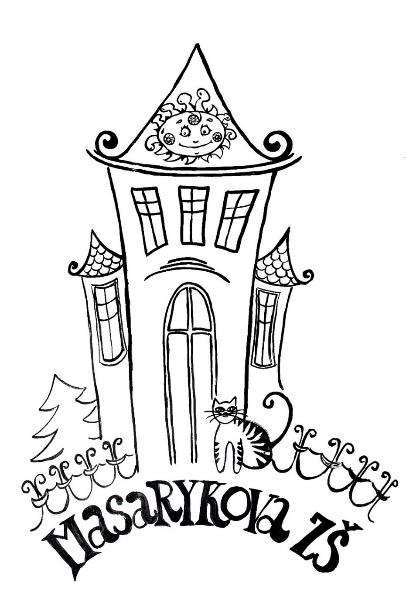 2021/2022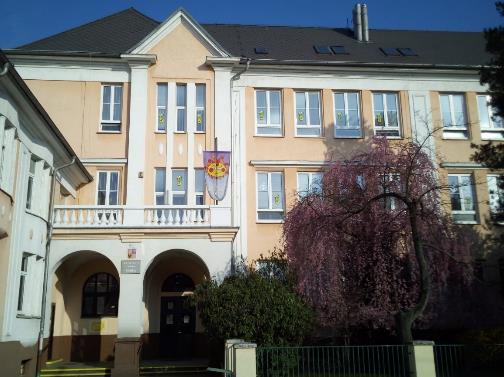 Masarykova ZŠ a MŠ Seifertova 601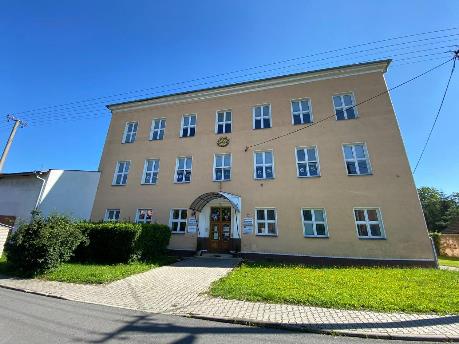 ZŠ Starý Bohumín Sokolovská 90Úvodní slovo ředitele školyVážený čtenáři, příznivče „sluníčkové školy“,uzavřel se školní rok 2021/2022, školní rok opětovně ovlivněný komplikovanou epidemiologickou situací v souvislosti s šířením nemoci COVID-19. Znovu jsme byli nuceni řešit přísná hygienická opatření, karantény tříd, testování žáků i zaměstnanců, distanční i hybridní výuku. A když už se zdálo, že jsme na dobré cestě, začala válka na Ukrajině. V této souvislosti nastal velký pohyb osob z Ukrajiny směrem na západ. Škola se musela připravit na případné vzdělávání cizinců – uprchlíků a do života uvést všechna opatření přijatá prostřednictvím zákona „Lex Ukrajina“. Od května byla zahájena výuka českého jazyka pro cizince. V červnu proběhl mimořádný zápis pro děti i žáky uprchlé z Ukrajiny a pobývající na území našeho města. I přes tyto překážky a úskalí se dařilo realizovat mnohé aktivity v oblasti vzdělávání a výchovy. A co nám tento rok přinesl?Především se znovu potvrdilo, že zaměstnanci školy dokážou řešit mimořádné situace vyžadující společnou koordinaci a vzájemnou spolupráci. I přes řadu překážek se vždy podařilo najít cestu k řešení, které bylo ku prospěchu všech zainteresovaných. Při distanční výuce žáků v době karantén jejich tříd měly znovu zelenou digitální technologie a všechny zkušenosti i vědomosti pedagogů i žáků získané v předchozím období úplného uzavření škol. V některých případech byla vedena i výuka hybridní, která měla v tomto školním roce v naší škole svoji premiéru. Během tohoto školního roku se všichni pedagogové snažili o dorovnání výpadku znalostí a vědomostí žáků z předchozího období. Hlavním cílem bylo naplňování školního vzdělávacího programu s názvem Škola pro život. Zásadní přitom byla součinnost všech aktérů spojených se školou – dětí, žáků, zákonných zástupců, pedagogů, správních zaměstnanců, zřizovatele. Do výuky byly implementovány inovativní formy a metody práce, vhodným způsobem byly propojovány teoretické poznatky s realitou života. Přínosem pro pedagogy bylo i průběžné sdílení zkušeností z výuky a využívání příkladů dobré praxe či nápadů z různých workshopů a webinářů zaměřených na moderní způsoby výuky a aktivizaci žáků. Během uplynulého školního roku jsme se nevěnovali jen naplňování základního poslání školy – vzdělávání a výchově, ale realizovali jsme s ohledem na aktuální podmínky i velké množství rozšiřujících a doplňkových aktivit, které vhodně navazovaly a korespondovaly s obsahem školního vzdělávacího programu - vítání nových prvňáčků, adaptační pobyt žáků šestých tříd, dva ozdravné pobyty pro děti a žáky, besedy a přednášky, projektové dny a týdny ve škole, projektové dny mimo školu, exkurze, praktické badatelství, návštěvy filmových a divadelních představení, rozloučení s absolventy a ještě bychom mohli vyjmenovat i další. S našimi dětmi i žáky jsme se zapojili do různých vědomostních, znalostních, sportovních a uměleckých soutěží, poznávali jsme zajímavá místa nejen našeho regionu, objevovali zákonitosti různých vědních disciplín, hledali řešení problémových situací, připravovali se pro praktický život. Kreativní nápady našich pedagogů jsme využili při realizaci různých projektových záměrů a cílů, které vhodně doplnily poznatky našich žáků získané vzděláváním. Velice nás těší, že se v naší „sluníčkové škole“ daří průběžně rozvíjet a udržovat pozitivní klima, které je vstřícné ke všem jejím aktérům, že se škola otevírá inovacím, že škola vhodně propojuje teorii s praxí, že je škola stále naplněná životem, že přináší obohacení, poznání a rozšiřuje o nové podněty, příležitosti a možnosti děti, žáky, ale i zaměstnance.Stránky, které následují, jsou přehledným dokladem veškerých aktivit uplynulého školního roku formou textů doplněných o tabulky a fotografie. Do budoucna přemýšlíme o dalších novinkách a plánujeme realizaci některých originálních nápadů i záměrů. Stále se snažíme hledat nové způsoby, možnosti a cesty, sledujeme nové trendy ve vzdělávání a výchově, připravujeme projekty, které by naši práci s dětmi a žáky rozvíjely a posouvaly dále.Na tomto místě si dovolím vyjádřit obrovské poděkování a díky všem zaměstnancům školy, kteří svou snahou a pílí, svým lidstvím a aktivním nasazením nejen v rámci svých běžných pracovních povinností pomáhali uskutečňovat vize školy, ale i svou příkladnou prací na svém pracovním úseku přispěli ke skvělému jménu naší „sluníčkové školy“. Poděkování patří i všem spolupracujícím organizacím, sponzorům, zřizovateli, členům Sdružení rodičů i Školské rady za pomoc a důvěru při realizaci a naplňování našich plánů a cílů. Jsem přesvědčen, že i v dalším roce budeme moci znovu společně prožívat radost z dobře vykonané a odvedené práce.						Děkujeme.									Mgr. Miroslav Rosík	ředitel školyObsahZákladní údaje o škole	8Kontaktní údaje školy	8Zřizovatel	8Vedení školy	8Další identifikační údaje	8Bankovní spojení Česká spořitelna	9Školská rada	9Sdružení rodičů	9Charakteristika školy	10Materiálně – technické vybavení	11Žákovský parlament	13Školní knihovna	13Školní družina	13Školní jídelna	15Přehled oborů vzdělání	16Přehled volitelných předmětů:	17Přehled nepovinných předmětů:	17Přehled zájmových útvarů	17Rámcový popis personálního zabezpečení	19Údaje o přijímacím řízení	21Údaje o výsledcích vzdělávání žáků	24Údaje o prevenci sociálně patologických jevů	29Evaluace školního programu environmentálního vzdělávání, výchovy a osvěty	34Aktivity školy	35Účast na divadelních představeních	35Účast na filmových představeních	35Účast na výchovných koncertech, taneční vystoupení	35Besedy a přednášky	36Exkurze a výstavy	37Školní výlety	37Další aktivity	37Projektové dny	38Vzdělávání mimo školní budovu	42Prezentace školy na veřejnosti	44Významná ocenění městem Bohumín	44Hudební vystoupení žáků v rámci školy a města	44Mezinárodní kola soutěží	44Celostátní kola soutěží	44Regionální kola soutěží	45Krajská kola soutěží	45Okresní kola soutěží	45Městská kola soutěží	45Školní kola	46Ostatní soutěže	47Údaje o výsledcích inspekční činnosti	48Česká školní inspekce	48Ostatní kontroly	48Základní údaje o hospodaření školy	49Údaje o zapojení školy do rozvojových a mezinárodních programů	55Údaje o zapojení školy do dalšího vzdělávání v rámci celoživotního učení	55Realizované projekty z cizích zdrojů	56Údaje o spolupráci s odborovými organizacemi, organizacemi zaměstnavatelů a dalšími partnery při plnění úkolů ve vzdělávání	57Fotodokumentace ZŠ Seifertova	58Fotodokumentace ZŠ Starý Bohumín	87Výroční zpráva o činnosti mateřských škol	92Charakteristika mateřských škol	94Materiálně–technické vybavení MŠ	95Přehled výchovy a vzdělání předškolních dětí	97Rámcový popis personálního zabezpečení MŠ	98Údaje o zápisu k předškolnímu vzdělávání v mateřských školách	99Údaje o průběhu předškolního vzdělávání dětí	101Údaje o prevenci sociálně patologických jevů	108Údaje o dalším vzdělávání pedagogických pracovníků MŠ	109Aktivity mateřských škol	110Údaje o spolupráci MŠ s odborovými organizacemi, organizacemi zaměstnavatelů a dalšími partnery při plnění úkolů ve vzdělávání	126Údaje o výsledcích inspekční činnosti v MŠ	127Základní údaje o školeKontaktní údaje školyNázev školy:	Masarykova základní škola a Mateřská škola Bohumín Seifertova 601 okres Karviná, příspěvková organizaceSídlo školy:	Seifertova 601, 735 81 Bohumín – Nový BohumínTelefon škola:	596 013 631, 596 013 303	Školní jídelna	596 013 394	Školní družina	734 788 675Základní škola Starý Bohumín Sokolovská 90	596 013 011Mateřská škola Bohumín Smetanova 840	596 013 071Mateřská škola Starý Bohumín Starobohumínská 333	597 578 153Web:	www.mzsb.czE-mail:	sekretariat@mzsb.czIČO:	619 886 77DIČ:	CZ61988677	Identifikátor zařízení:	600136329ID datové schránky:	wmrkmtfZřizovatelMěsto Bohumín, Masarykova 158, 735 81 Bohumín, okres Karviná, IČO: 00297569Vedení školyŘeditel:	Mgr. Miroslav Rosík
(statutární zástupce)Zástupci ředitele:	Mgr. Radka Bašandová
Mgr. Petra VysogladováVedoucí odloučeného pracoviště ZŠ Starý Bohumín	Mgr. Daniela SzelongováDalší identifikační údaje26. října 1994	městem Bohumín zřízena příspěvková organizace zřizovací listinou1. ledna 1995	základní škola získala právní subjektivitu 19. ledna 1996	základní škola byla zařazena do sítě škol Škola sdružuje:	základní školu	IZO 102156611mateřskou školu	IZO 107623081školní družinu	IZO 119700913školní jídelnu	IZO 102880311výdejny šk. jídelny	IZO 150067879Přehled odloučených pracovišť:Základní škola: 	Bohumín – Nový Bohumín, Seifertova 601	Bohumín – Starý Bohumín, Sokolovská 90Mateřská škola:	Bohumín – Starý Bohumín, Starobohumínská 333	Bohumín – Nový Bohumín, Smetanova 840Školní družina:	Bohumín – Nový Bohumín, Seifertova 601	Bohumín – Starý Bohumín, Sokolovská 90Školní jídelna:	Bohumín – Nový Bohumín, Seifertova 601	Bohumín – Nový Bohumín, Smetanova 840	Bohumín – Starý Bohumín, Starobohumínská 333	Bohumín – Starý Bohumín, Sokolovská 90	Bohumín – Skřečoň, 1. máje 217	Bohumín – Skřečoň, 1. máje 325	Bohumín – Skřečoň, 1. máje 436	Bohumín – Záblatí, Na Pískách 70	Bohumín – Záblatí, Tovární 427Bankovní spojení Česká spořitelnaHlavní účet školy	č. ú.: 1724735349/0800 Podúčty školy:		č. ú.: 35-1724735349/0800 (ŠvP, LVVZ, …)č. ú.: 107-1724735349/0800 (FKSP)č. ú.: 101318181/0800 (inkasní – stravné)Školská radaRada města Bohumína dne 24. 8. 2005 usnesením č. 918/62 zřídila s účinností od 1. 9. 2005 na škole školskou radu. Její činnost byla zahájena 1. 1. 2006. Ředitel na základě řádných voleb (dle volebního řádu vydaného radou města) ze dne 22. 11. 2005 sestavil školskou radu složenou ze dvou zákonných zástupců nezletilých žáků, dvou zástupců pedagogických pracovníků školy a dva zástupci byli jmenováni zřizovatelem. Současná rada byla zvolena s ohledem na epidemickou situaci v souvislosti s šířením nemoci Covid-19 v termínech:11. 5. 2021 – přímá volba kandidátů z řad pedagogických pracovníků3. 6. 2021 – volba kandidátů z řad zákonných zástupců (přímá volba v mateřských školách a korespondenční forma v základní škole)První zasedání proběhlo dne 22. 9. 2021. Ředitel školy se účastní zasedání rady, která se schází dvakrát ročně a na požádání umožňuje školské radě přístup k informacím o škole.Sdružení rodičůVýbor Sdružení rodičů je složen ze zástupců z řad zákonných zástupců, 2 učitelů a ředitele školy. Schází se dle potřeby na podnět předsedkyně sdružení či některého ze členů a 1x ročně je svolána plenární schůze, kde jsou zákonní zástupci seznámeni s chodem školy a výroční zprávou školy. Spolupráce školy a sdružení je na velmi vysoké úrovni. Společně se podílíme na realizaci řady školních i mimoškolních akcí:zahájení školního roku – 1. třídyškolní plesy pro děti školní výletyškoly v příroděDen dětíoceňování nejlepších žákůzakončení školního rokulyžařské kurzy (s ohledem na aktuální situaci neproběhly)slavnostní vyřazování žáků 9. třídMikulášVánoční koncert – vznik videoklipuŠkolní ples pro rodičeCharakteristika školyNaše škola sdružuje úplnou základní školu na ulici Seifertově a malotřídní neúplnou základní školu ve Starém Bohumíně na ulici Sokolovská.Školu zaměřujeme na ekologickou výchovu, výuku cizích jazyků a výuku informatiky. Intenzivně se věnujeme žákům a dětem se speciálními vzdělávacími potřebami. Nelze opomenout péči o zdravý vývoj dětí a podporu zdravého životního stylu. Rozvíjíme sportovní zázemí školy, organizujeme tělovýchovné aktivity, otevíráme sportovní kroužky, rozšiřujeme prostor pro tělovýchovné vyžití dětí, otevíráme třídy se sportovním zaměřením (plavání, kondiční cvičení, míčové hry, …), umožňujeme pobyt dětí na školním dvoře o přestávkách za příznivého počasí a vyvíjíme další aktivity ve prospěch našich dětí a žáků.Předškolní vzdělávání zaměřujeme na rozvoj osobnosti dítěte předškolního věku, tak aby se podílelo na jeho zdravém citovém, rozumovém a tělesném rozvoji a na osvojení základních pravidel chování, základních životních hodnot a mezilidských vztahů. Předškolní vzdělávání vytváří základní předpoklady pro pokračování ve vzdělávání. Předškolní vzdělávání napomáhá vyrovnávat nerovnoměrnosti vývoje dětí před vstupem do základního vzdělávání a poskytuje speciálně pedagogickou péči dětem se speciálními vzdělávacími potřebami.Základní vzdělávání zaměřujeme tak, aby si žáci osvojili potřebné strategie učení a na jejich základě byli motivováni k celoživotnímu učení, aby se učili tvořivě myslet a řešit přiměřené problémy, účinně komunikovat a spolupracovat, chránit své fyzické i duševní zdraví, vytvořené hodnoty a životní prostředí, být ohleduplní a tolerantní k jiným lidem, k odlišným kulturním a duchovním hodnotám, poznávat své schopnosti a reálné možnosti a uplatňovat je spolu s osvojenými vědomostmi a dovednostmi při rozhodování o své další životní dráze a svém profesním uplatnění.Ke dni 30. června 2022 měla škola 547 žáků a 110 dětí.Základní škola Seifertova 601	510 žákůZákladní škola Starý Bohumín Sokolovská 90	37 žákůMateřská škola Starý Bohumín Starobohumínská 333	40 dětíMateřská škola Bohumín Smetanova 840	70 dětíMateriálně – technické vybaveníŠkola má optimální prostorové podmínky pro naplňování vzdělávacích a výchovných cílů. K výuce jsou využívány kmenové třídy a odborné učebny. Všechny prostory školy jsou pokryty signálem školní Wi-Fi sítě. V učebnách průběžně dochází k opravám podlah, malování, výměně školního nábytku, lavic a židlí. Většina tříd je vybavena interaktivní tabulí s dataprojektorem. V inventáři odborných kabinetů je řada nových a moderních didaktických pomůcek, které odpovídají současným trendům ve vzdělávání. Pomůcky se doplňují dle požadavků předmětových komisí, metodických sdružení a podnětů z řad pedagogických zaměstnanců. Knižní fond, který slouží pro žáky školy, odpovídá platné legislativě. Všechny používané učebnice mají platnou doložku MŠMT. Modernizace probíhá ve spolupráci se zřizovatelem a prostřednictvím různých dotačních možností, projektů a grantů.Odborné učebny:přírodopisuchemiefyzikydějepisuhudební výchovyinformatiky /3x/cizích jazyků /2x/velká a malá tělocvična + areál školního hřiště s umělým povrchemškolní dílnakeramická dílnacvičná kuchyněškolní knihovnalogopedieSPU – klidová místnostOdborné kabinety:fyzikyvýtvarné výchovyhudební výchovydějepisumatematikyčeského jazykapřírodopisuchemieprvního stupněsborovny /2x/Vybavení IT technikou:interaktivní tabule s projektorystolní počítačenotebooky, tablety a iPady 
Žákovský parlamentV letošním školním roce se parlament scházel jednou až dvakrát měsíčně, pokud to dovolila epidemiologická situace. Na začátku školního roku jsme si stanovili krátkodobé a dlouhodobé cíle, které se týkaly vztahů a fungování parlamentu a akcí, které jsme chtěli zrealizovat. Některé plánované akce neproběhly, jednalo se např. o zapojení tříd do celorepublikového projektu 72hodin. Z důvodu zpřísněných hygienických opatření nebylo možné navštívit domov seniorů Cesmína s připravovaným programem nebo pozvat děti ze Slezské diakonie do naší tělocvičny a tam pro ně připravit program. Pro své spolužáky vyhlásili členové parlamentu již tradiční soutěže Halloweenský den, O nejkrásnější vánoční a velikonoční výzdobu. Do soutěže se zapojily i třídy z 1. stupně, které jsou vždy perfektně připraveny. Vybraná porota všechny třídy obešla, obodovala a společně s koordinátorem rozhodla o výsledku. Všichni žáci vítězných tříd získali sladkou odměnu od Sdružení rodičů. Pro žáky 4. a 5. tříd si členové parlamentu připravili prezentace o státech v rámci projektového týdne Letem světem. S nejpovedenějšími prezentacemi zamířili do zmíněných tříd.Členové parlamentu a jejich spolužáci také pravidelně pomáhají na maškarním plese a zápisu dětí do 1. tříd. V závěru školnímu roku jsme vyhlásili nejaktivnější a nejpracovitější dvojici, jednalo se o parlamenťáky z 6. C – Barboru Gajdovou a Maxmiliána Čepa. Školní knihovnaVe školním roce 2021/2022 byla školní knihovna vybavena několika novými publikacemi, jak pro učitelé, tak pro žáky, kteří během roku školní knihovnu navštěvují. Pedagogové využívali ze školní knihovny k výuce různé typy slovníků, Pravidla českého pravopisu, encyklopedie, některé sady beletristických knih pro mladší čtenáře 1. stupně a další publikace pro vlastní vzdělávání nebo pro zpestření výuky. Darem jsme obdrželi pro žáky knihy: Čumidlo a Fujtablíci, Letem světem s Vášou, Záhada neviditelného bubáka, které přibližují dětem zábavnou formou čtení různou problematiku života. K doplňkové četbě na posílení čtenářské gramotnosti pro žáky 1. i 2. stupně bylo do knihovny zakoupeno z fondu Sdružení rodičů naší školy 6 nových titulů s tématikou – román, horor a fantasy.Školní družinaVe školní družině pracovalo 5 oddělení, zapsaných žáků bylo celkem 125, z toho ve Starém Bohumíně 1 oddělení s počtem 25 žáků. Provoz zajišťovalo 6 vychovatelek.Zákonní zástupci žáků zapsaných do školní družiny hradili školné ve výši 150 Kč za měsíc, ve Starém Bohumíně je to částka 100 Kč za měsíc.Oddělení školní družiny ZŠ Seifertova využívají ke své činnosti samostatnou budovu mimo objekt školy. K dispozici mají také školní zahradu, hřiště, tělocvičny a městský park v sousedství školy. Školní družina ve St. Bohumíně využívá ke svým činnostem i venkovní hřiště. Provoz školní družiny ZŠ Seifertova:Pondělí	6.00 - 8.00 hod	10.45 – 16.30 hodÚterý	6.00 - 8.00 hod	11.40 – 16.30 hodStředa	6.00 - 8.00 hod	11.40 – 16.30 hodČtvrtek	6.00 - 8.00 hod	10.45 – 16.30 hodPátek	6.00 - 8.00 hod	11.40 – 16.30 hodProvoz školní družiny ZŠ Starý Bohumín:Pondělí	6.15 – 7.45 hod	12.30 - 15.30 hodÚterý	6.15 – 7.45 hod	12.30 - 15.30 hod Středa	6.15 – 7.45 hod	12.30 - 15.30 hodČtvrtek	6.15 – 7.45 hod	13.30 - 15.30 hodPátek	6.15 – 7.45 hod	12.30 - 15.30 hodAktivity žáků ve školní družině zaměřujeme do mnoha oblastí: Zábavné a rekreační činnostiKřížovkohraní, kreslení na chodníku, odpolední kvízy, rébusy, osmisměrky, sudoku, hádanky, besedy a doplňovačky, vymalovánky s čísly a písmeny, společenské a stolní hrySportovní činnostiKoloběžkové závody, míčové, soutěživé a tematické hry v tělocvičně a na školním hřišti, tělovýchovné chvilky, tematické a rekreační vycházky do parku a blízkého okolí, návštěva Mauglího stezky, Mauglího farmy a Mauglího labyrintuPraktické činnostiPráce s konstruktivními stavebnicemi, výroba vánočních ozdob z keramické hlíny, hrátky s textilem, barvou, voskovkou, papírem, korkem, vlnou a přírodninami, magickými voskovkami, pečení perníčkůČetba a vyprávěníOdpolední puzzlování, malované čtení, četba pohádek, příběhů, pověstí a dětských časopisů, dramatizace pohádek, DVD a TV pohádkyEkologické aktivity:Péče o květiny, krmení a pozorování ptáků v zimě, ekologické hry, kvízy, vymalovánky a doplňovačky, sběr přírodního materiálu a kaštanů, ekovymalovánky s hádankou, třídění plastů a papíru, stavění domečků pro skřítky z přírodního materiáluVýstavy prací dětí ŠDFotografie mezi okny v prostorách školní družinyPříležitostné akceMalá kopaná, kreslíme na chodníku – Svět pohádek, stavíme pohádky z LEGA, sněhohrátky na školním hřišti, stavba sněhuláků, závodivé hry v družstvech, míčové hry na školním hřišti, minifotbálek na školním hřišti, projektový týden „Letem světem“ a „Zelená pro přírodu“Školní jídelnaKapacita školní jídelny je 1400 jídel. Školní jídelna zajišťuje výdej obědů kromě hlavní kuchyně v osmi dalších výdejnách. Od ledna 2009 funguje ve školní jídelně čipový systém, který umožňuje strávníkům rychlejší a pohodlnější odhlášení, přihlášení a změnu volby oběda. Díky čipovému systému máme jednoduchý přehled strávníků a odebraných obědů. Svůj výběr je možné nastavit prostřednictvím www.estrava.cz, dotykové obrazovky v jídelně, popřípadě v kanceláři školní jídelny.Žáci mají možnost výběru ze dvou druhů jídel (zaměstnanci a cizí strávníci mají možnost výběru ze tří pokrmů). Cizí strávníci mají v naší jídelně oddělený prostor pro stolování, kde jsou obslouženi pracovníkem školní jídelny. Tento prostor je vybaven odkládací šatní stěnou.V roce 2021 byly čipy pedagogickým zaměstnancům přeprogramovány tak, aby fungovaly i pro přístup k centrální tiskárně ve sborovně a tím se také zvýšil komfort práce.Školní jídelna zajišťuje pro žáky naší školy také školní prodejnu, kde si žáci mohou zakoupit zdravé svačiny.V červenci a v srpnu 2021 byla školní jídelna uzavřena, důvodem byla generální oprava a výměna vzduchotechniky ve školní kuchyni. Ve školním roce 2021/2022 došlo k výměně jedné z technologií – byl pořízen nový kotel k přípravě jídel.Přehled oborů vzděláníVyučování na základní škole (i na odloučeném pracovišti ve Starém Bohumíně) probíhalo podle námi vytvořených školních vzdělávacích programů:ŠVP dle RVP ZV - „Škola pro život“ŠVP dle RVP ZŠSDo výuky jsou navíc začleňována i témata:Etická výchovaSpotřebitelská výchovaEnvironmentální výchovaMultikulturní výchovaMediální výchovaVýchova k volbě povoláníSexuální výchovaVýchova ke zdravíPrevence sociálně-patologických jevůČtenářská gramotnostFinanční gramotnostOsobnostní a sociální výukaOchrana člověka za mimořádných událostí (OČMU)Příprava občanů k obraně státu (POKOS)Výchova a myšlení v evropských a globálních souvislostechDopravní výchovaPřehled volitelných předmětů:7. – 9. ročník	ruský jazyk	2 hod/týden	německý jazyk	2 hod/týdenPřehled nepovinných předmětů:V tomto školním roce nebyly v nabídce.Přehled zájmových útvarůŠkola zřizuje a zajišťuje pro žáky školy zájmové útvary, poskytuje své prostory a vybavení k účelnému využití pro činnost zájmových organizací dětí a mládeže:Cvičení z matematiky 2x Cvičení z českého jazyka 2x Masarykův pohár – fotbal, florbalVeselá věda 2x Sportovní hry 10xSborový zpěvTechnické praktikumPřípravný kurz „Školák“ŠachyIndividuální logopedická péčeVýuka českého jazyka pro cizince (Ukrajina) 2xNárodní plán doučování 14 x 1. st., 13 x 2. st.Rámcový popis personálního zabezpečeníÚdaje o přijímacím řízeníV rámci výchovy k volbě povolání se vycházející žáci účastní řady aktivit:Online/běžné dny otevřených dveříGymnázium BohumínStřední škola BohumínGOA OrlováStřední zdravotnická škola KarvináStřední škola uměleckých řemeselSŠ hotelnictví, gastronomie a služeb Šilheřovice
(praktické ukázky studijních a učebních oborů)online veletrh středních škol Moravskoslezského kraje 2021/2022 prostřednictvím webu https://veletrh-skol.msk.czúčast na akci – Den řemesel SŠ Bohumínkariérové poradenství – testy profesní orientace ve spolupráci s PPP Karviná (8. roč.)studium informačních materiálů – Atlasy středních škol v Moravskoslezském kraji, informační weby k volbě povolání, weby středních školtesty k volbě povolání v rámci výuky informatiky a pracovní výchovy.V rámci online třídních schůzek proběhlo i setkání zákonných zástupců s výchovným poradcem zaměřené na podmínky přijímacího řízení – přihláška, zápisový lístek, termíny zkoušek a podání přihlášek, lékařská potvrzení. Údaje o zápisu k povinné školní docházceZákonní zástupci měli možnost prohlédnout si školu v rámci Dne otevřených dveří. Ten se konal 4. 3. 2022, vždy v každou celou hodinu. Školu navštívilo 46 zákonných zástupců. Každý budoucí prvňáček obdržel sladkou odměnu. Zápis k povinné školní docházce probíhal v termínu 5. 4. a 6. 4. 2022. O termínu zápisu jsme veřejnost informovali prostřednictvím webových stránek školy, plakátů a webináře.Škola se při zápisu řídí Obecně závaznou vyhláškou č. 1/2020, kterou město Bohumín stanovilo školské obvody základních škol zřízených městem Bohumín. 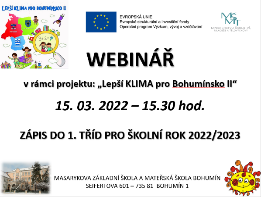 Výsledky zápisu do mateřských škol viz str. 90.Údaje o výsledcích vzdělávání žákůCelkový počet žáků 536 neobsahuje 4 žáky vzdělávající se dle § 38, kteří ve třídách zařazeni nejsou, protože jejich vzdělávání v zahraničí trvá déle než dva roky a nejezdí na přezkoušení do ČR.Celkový počet žáků 543 neobsahuje 4 žáky vzdělávající se dle § 38,kteří ve třídách zařazeni nejsou, protože jejich vzdělávání v zahraničí trvá déle než dva roky a nejezdí na přezkoušení do ČR.*údaje včetně ZŠ Starý BohumínV případě neomluvené absence žáka nad 10 hodin je podáno oznámení na Městský úřad Bohumín – sociální odbor.V průběhu vzdělávacího procesu zohledňujeme speciální vzdělávací potřeby žáků, kterým školské poradenské zařízení přiznalo podpůrné opatření 1. – 5. stupně.Ve škole pracuje na plný úvazek školní speciální pedagog, který se intenzivně věnuje dětem a žákům se speciálními vzdělávacími potřebami. Velmi úzce spolupracuje s výchovnou poradkyní a třídními učiteli. Dětem a žákům s přiznaným podpůrným opatřením se věnuje v rámci hodin Pedagogické intervence a předmětu Speciálně pedagogická péče.Ke dni 30. 6. 2022 škola vykazovala 75 žáků s těmito vzdělávacími potřebami, oproti předešlému školnímu roku se jedná o snížení počtu o 6 žáků. Jedná se o žáky, kteří mají doporučeno:* počet žáků v ZŠ Starý BohumínÚdaje o prevenci sociálně patologických jevůPrimární prevence byla jako každoročně realizována podle PREVENTIVNÍHO PROGRAMU vycházejícího z naší ŠKOLNÍ PREVENTIVNÍ STRATEGIE. Jejím dlouhodobým cílem je zefektivnění výchovně vzdělávacího působení na žáky v oblasti prevence rizikového chování.Činnosti jsou pak zaměřovány na budování dobrých vztahů ve třídě, které nám spolu s prací s problémovými žáky či třídami, prevencí, diagnostikou a řešení šikany pomáhají utvářet pozitivní klima tříd a zároveň celé naší školy. Za velmi důležité je považováno také prohlubování spolupráce se zákonnými zástupci a jejich informovanost. Preventivní tým stanovil tyto cíle:Prevence proti kouřeníVýchova ke zdravému životnímu stylu – průběžně zejména v předmětech jako výchova ke zdraví, prvouka, přírodověda, ale i dalších předmětech.Zapracování problematiky kouření do tematických plánů jednotlivých předmětů (výchova ke zdraví, občanská výchova, prvouka, přírodověda, český jazyk, výtvarná výchova, pracovní výchova, zeměpis, informatika – práce s internetem).Změna postoje žáků ke kouření – zdůraznění pozitiv nekuřáků.Tlak na snížení počtu žáků kouřících v bezprostředním okolí školy.Snižování počtu kuřáků mezi žáky školy, zdůraznění pozitivního příkladu učitelů.Jednotný přístup pedagogického sboru.Spolupráce se zákonnými zástupci Zákonní zástupci jsou seznamováni s problematikou rizikového chování žáků a jsou jim nabízeny informativní materiály k problematice prevence.Byla prohloubena spolupráce se zákonnými zástupci neprospívajících žáků a se zákonnými zástupci žáků, kteří mají problémy s chováním či pravidelnou školní docházkou.Průběžně je zajišťována informovanost zákonných zástupců, a to na třídních schůzkách, konzultačních dnech či nově prostřednictvím elektronické žákovské knížky, popř. prostřednictvím deníčku.Zákonní zástupci mají možnost navštívit dle aktuální potřeby školního metodika prevence, který je schopen jim podat informace a doporučit kontakty na různá výchovná zařízení či jednotlivé poradny.Prevence užívání drog u žáků.Nové formy spolupráce se ZZ v oblasti osvěty prevence užívání návykových látek, zlepšení informovanosti zákonných zástupců, společný postup města, OSPOD, MěP a škol.Primární prevence v rámci jednotlivých vyučovacích předmětůNa I. stupni se žáci setkávají s jednotlivými tématy z oblasti prevence především v prvouce, přírodovědě, ale také českém jazyce, vlastivědě a v třídnických hodinách.Na konci 5. třídy by měli:Umět definovat rodinu jako zázemí a útočištěZvládnout rozdíly v komunikaci s dětmi a dospělýmiMít základní sociální dovednostiUmět se chránit před cizími lidmiMít základní zdravotní návykyUmět si správně zorganizovat svůj volný časUmět rozlišit léky a návykové látkyZnát informace a následky užívání alkoholu, tabáku a dalších návykových látekUmět odmítatNa II. stupni jsou témata ze sociální patologie zařazována téměř do všech předmětů.Žáci by pak měli na konci 9. třídy umět a znát:Pojmenovat základní návykové látkyZnát jejich účinky na lidský organismusOrientovat se v problematice závislostiZnát základní právní normyVědět, kde jsou kontaktní místa pro danou problematikuSprávně se rozhodnout, odmítatZaujímat zdravé životní postojeOrientovat se v problematice sexuální výchovyBránit se různým formám násilíZvládat základní sociální dovednostZákladem preventivní činnosti byly aktivity v rámci třídnických hodin s aktuálními tématy. Rovněž byly organizovány besedy v součinnosti metodika prevence. Do besed byli zapojeni v letošním roce pouze žáci 2. stupně.Naše škola byla také v letošním školním roce zapojena do projektu „Nenech to být“, který funguje jako anonymní schránka důvěry mezi našimi žáky.Za velmi důležité považujeme, a tudíž zajišťujeme, pro žáky 6. ročníků adaptační pobyt v přírodě, kteří se ocitají na 2. stupni a znamená to pro ně změnu kolektivu i jejich třídního učitele. Zde se mají možnost vzájemně poznávat. V letošním školním roce odjeli tito žáci spolu se svými učiteli v termínu 13. - 17. 9. 2021 do horského hotelu EXCELSIOR do Horní Lomné.Pro pedagogy:Učitelé mají k dispozici časopis PREVENCE.Školní metodik prevence se spolu s výchovným poradcem zúčastnili ve dnech 4. - 5. 10. 2021 Krajské konference k prevenci rizikového chování v Malenovicích, která byla věnována aktuálním tématům z této oblasti. Byli informováni o aktualitách ze světa prevence rizikového chování, preventivních aktivitách v rámci MSK, aktuálních trendech v oblasti kyberprostoru, o fungování programu Jeden svět na školách a dalších zajímavých tématech z oblasti prevence. Školní metodik prevence spolupracoval také v letošním školním roce s okresním metodikem prevence především na dálku. Pro zákonné zástupce:Řešení aktuálních výchovných problémů konkrétních žákůJednorázové akce s externími realizátory:I. stupeňVybrané třídy 2., 4. a 5. ročníku beseda „Nebezpečí šikany” pořádaná PPPP Ostrava pod vedením Bc. Jana Veličky5. ročník návštěva Protidrogového vlaku 1. až 5. ročník besedy věnované prevenci zubní hygieny Třídnické hodiny v průběhu školního roku3. - 5. ročník provedení sociometrického šetření v rámci třídních kolektivů prostřednictvím aplikace www.proskoly.cz II. stupeň Budování třídních kolektivů v rámci třídnických hodin také v průběhu celého šk. roku.6. ročník beseda „Tvoje cesta onlinem“ pod vedením komisaře krajského ředitelství Policie ČR Bc. Miroslava Kolátka8. – 9. ročník beseda „Trestní odpovědnost“ pod vedením komisaře krajského ředitelství Policie ČR Bc. Miroslava Kolátka6. – 7. ročník beseda „Adam a Eva”6. – 7. ročník besedy věnované prevenci zubní hygieny 8. ročník beseda „Holky z Venuše a kluci z Marsu”9. ročník beseda „Tak to nechceš”8. ročník přednáška „Nehulíme, kreslíme” pořádaná agenturou K3 BohumínVybrané třídy 6.,7. a 8. ročníku beseda „Nebezpečí šikany” pořádaná PPPP Ostrava pod vedením Bc. Jana VeličkyTřídnické hodiny v průběhu školního roku6. – 8. ročník provedení sociometrického šetření v rámci třídních kolektivů prostřednictvím webových stránek www.proskoly.czV oblasti prevence došlo k redukci plánovaných aktivit z důvodu omezené kapacity organizací, které byly v průběhu školního roku osloveny. Z tohoto důvodu budou některé aktivity probíhat v příštím školním roce. Údaje o dalším vzdělávání pedagogických pracovníkůV každém školním roce se pedagogičtí pracovníci zapojují do mnoha vzdělávacích aktivit, které přispívají k jejich dalšímu profesnímu růstu.Plánujeme se i nadále vzdělávat v oblastech:cizí jazykyproblémoví žácižáci se specifickými poruchami učenípsychologieekologiesportovní kurzyodborné přednáškyuměleckéjiné dle potřeby a nabídkynová informatikarobotikaEvaluace školního programu environmentálního vzdělávání, výchovy a osvětyProvoz školy byl ve školním roce 2021/2022 negativně ovlivněn důsledky pandemických opatření v souvislosti s šířením nemoci COVID_19. I přes tyto komplikace se podařilo naplňovat záměry dlouhodobého i krátkodobého plánu environmentální výchovy.Zapojení do projektů „Mléko do škol“, „Ovoce do škol“ a „Recyklohraní“Realizace projektu „Na paloučku v lese“ finančně podpořeného SFŽP ČR – ozdravné pobyty s environmentálním programem – dva běhy – podzimní a jarní – Bělá pod PradědemAdaptační pobyt žáků šestých tříd – Horní LomnáSběrové aktivity – papír /5,6 tuny/, víčka z PET lahví, baterie, suché pečivo, elektroodpad, žaludy a kaštanyPéče o školní zahradu včetně výsadby stromu školy v parčíku GENERACÍPodpora zdravého životního stylu – sportovní a pohybové aktivity, relaxace na školní zahradě, zdravé suroviny ve školní jídelně – spotřební koš, Český den boje proti rakovině /29. 9. a 11. 5./, Plave celé město /6. 10./, Bohumínské grilování /4. 5./Projektové dny – Den Země, Škola v pohybu, Den zdravíProjektové týdny – Letem světem, Zelená pro příroduBesedy a přednášky – Adam a Eva /6. – 7. r/, Holky z Venuše, kluci z Marsu /8. – 9. r/, prevence zubní hygieny /1. – 7. r./, Trabantem tam a zase zpátky /8. – 9. r/, Protidrogový vlak, Kodis bus /3. – 4. r./Soutěže – biologická a zeměpisná olympiáda, Přírodovědný KLOKANExkurze a vycházky - Planetárium /6.ABC/, Velikonoce na Valašsku /3.AB/, BM Servis /2.AB/, Záchranná stanice Bartošovice /3.AB/, Farma Bezdínek /7.ABC, 4.BC/, Landek /ZŠ St. Bohumín/, Biskupský environmentální resort Hukvaldy /1.A, 4.A, 3.AB/, Včelařské muzeum Chlebovice /2.AB/, ZOO Ostrava /2.AB, 5.AB/, ZOO Lešná /6.ABC, 7.B, 8.B/, Skládka komunálního odpadu Bohumín /6.ABC/, Meandry řeky Odry /8.BC/, Čistírna odpadních vod Bohumín /9.AB/, Kunín /1.BC, 5.A/, Pevnost poznání Olomouc /7.C/, Archeopark Chotěbuz /8.C/, Praha /9.AB/, Beskydy – Skalka /7.A/, jeskyně Na Špičáku /3.AB, 4.ABC/, Červenohorské sedlo /3.AB/DVPP v oblasti EVVO včetně setkání koordinátorů EVVO MSKZahájení specializačního studia pro koordinátory EVVO v rozsahu 250 hodinRadibudky – výroba a instalace ptačích budek ve spolupráci s DDM Bohumín /2.AB, 4.BC/Aktivity školyÚčast na divadelních představeníchÚčast na filmových představeníchÚčast na výchovných koncertech, taneční vystoupeníBesedy a přednáškyBěžně také využíváme spolupráci s knihovnou K3 Bohumín k obohacení a zpestření běžné výuky literární výchovy knihovnickými lekcemi a besedami. Každá třída v 1. pololetí absolvovala knihovnickou lekci (26 lekcí) a ve 2. pololetí jsme měli možnost vybírat z široké škály tematických literárních besed, kterých se všechny třídy také zúčastnili (25 besed). Základní škola ve Starém Bohumíně využívá služeb tamní pobočky knihovny, ve školním roce 2021/2022 se zúčastnili 10 literárních besed a 10-ti knihovnických lekcí.V tomto školním roce jsme také využívali na II. stupni rodilou mluvčí v hodinách anglického jazyka ve třídách 8.A a 8.B. Tyto hodiny byly pro žáky velmi přínosné a zajímavé, mohli si tak vyzkoušet své komunikační dovednosti.Exkurze a výstavyŠkolní výletyDalší aktivityProjektové dny„Den Země“Ochrana země patří bezesporu k základním úkolům naší společnosti. Pomalé ale jisté oteplování planety, rychlý úbytek lesnatých ploch, hromadění plastů v mořích, coby svědek lidské přezíravosti a pýchy, mají za následek změnu klimatu, která ohrožuje budoucí životy nás všech. I proto je jedním z úkolů vzdělávání pěstovat v žácích úctu a respekt k přírodě. A tak jako každý rok i tento oslavila naše škola Den Země procházkami, úklidem a vzdělávacími exkurzemi.Zatímco se naši nejmladší žáci z prvních tříd vydali za poznáním do parku Petra Bezruče, v němž si kromě kytek a stromů prohlédli v místním Zooparku také zvířátka, a své zážitky zvěčnili křídou na chodnících před školou, druhé třídy navštívily Včelařské muzeum v Chlebovicích, kde malí návštěvníci poznali, že přísloví „Jsi pilný jako včelka“ se na včely medonosné, považované za nejužitečnější hmyz, skutečně hodí.Žáci třetích a čtvrtých ročníků nastoupili do tzv. Kodis busu, který je čekal před školou, aby je seznámil s výhodami cestování hromadnými dopravními prostředky a poukázal, jak tímto cestováním můžeme zlepšit naše životní prostředí.Na exkurzi do ostravské Zoologické zahrady se vydali žáci pátých ročníků, kde si jednak nadšeně prohlíželi nejrůznější zvířata, od ptáků až po žirafy a slony, jednak se dozvěděli, čím jsou zvířata krmena a jak jim také děti mohou pomoci.Den Země se nevyhnul ani druhému stupni. Šesté a sedmé ročníky se vrhli na úklid školní zahrady a venkovního prostředí mateřské školy. Po této chvályhodné práci se vydali do parku Petra Bezruče, kde si pro ně pedagogové připravili kvíz o historii a současnosti parku nesoucího jméno slavného slezského básníka. Závěr vyučování pak trávili procházkami a návštěvou Mauglího stezky.Jiná skupina stejných ročníků v rámci porozumění ekologickým aktivitám navštívila bohumínskou skládku komunálního odpadu, kde se seznámila s dalším procesem třídění odpadů a pochopila důvod, proč je důležité třídit odpad už v kuchyni.Žáci osmých ročníků se vydali na procházku spojenou s objevováním zákoutí meandrů řeky Odry a odkrýváním tajemství tamní fauny a flóry.Žáci devátých ročníků absolvovali exkurzi v čističce odpadních vod v Bohumíně – Šunychlu, kde se seznámili nejen s procesem čištění, významem vodohospodářských staveb, ale uvědomili si rovněž nepostradatelnou důležitost vodního živlu pro lidstvo, který především v dnešní době je tak aktuální. „Vodní“ exkurze se však nezastavila jen u čističky. Pokračovali k bývalému přístavu v Kopytově, aby pak ještě zamířili k soutoku řeky Odry a Olše.„Letem světem“V týdnu od 21. 2. do 25. 2. 2022 připravili zaměstnanci naší školy pro své žáky týden projektové výuky. Pro nikoho to nebylo nic nového. A v čem se tato zkušenost lišila od kterékoli zkušenosti předchozí? Hlavním rozdílem byl zvolený formát, kdy projektové aktivity probíhaly po celý týden a zasahovaly do všech běžných školních činností. Tato zkušenost byla pro všechny nová, neotřelá a zcela jedinečná. Projektový týden vnesl nový život nejen do školních tříd, ale rovněž do kabinetů učitelů a v neposlední řadě také i do školní kuchyně.V časovém předstihu si učitelé připravovali veškeré potřebné materiály a zdroje ve všech možných podobách. Kuchařky prošly receptury a zajistily klíčové suroviny nutné pro přípravu příslušných krajových specialit. Erudice a kreativita zaměstnanců pracovala na plné obrátky. Všechny nápady se realizovaly napříč ročníky, vyučovacími předměty a hodinami, promítly se i do jídelníčku školní kuchyně.Díky nápaditosti vyučujících se podařilo připravit řadu motivačních aktivit, které rozšířily znalosti a obzory všem žákům. Mnohé z nich dokázaly stmelit při hledání řešení i vztahy v rámci třídních kolektivů a daly maximální prostor mezipředmětovým vztahům. Žáci se dozvídali nové a zajímavé informace o zemích, jakými jsou Thajsko, Mexiko, Itálie, Slovensko a Chorvatsko, o jejich kultuře, řeči, fauně, flóře, geografii, významných osobnostech, zvycích a tradicích. Třídami tak mnohdy zněla thajština či slovenština nejen v hodinách českého jazyka či matematiky. Žáci vytvářeli zajímavá výtvarná dílka, postery, prezentace, cestovní deníky. Mnohé třídní kolektivy si vyrobily své vlastní cestovní pasy a cestovaly bez ohledu na covidovou situaci napříč světem. V hodinách hudební výchovy se žáci seznámili s hudebními rytmy typickými pro zvolené státy, vyzkoušeli si i některé taneční prvky. I hodiny tělesné výchovy dokázaly žákům formou pohybových her představit sporty a sportovce vybraných států.Zástupci žákovského parlamentu připravili pro své menší kamarády minipřednášky o životě a zajímavostech zvolených zemí. Také odpolední program ve školní družině byl velmi zajímavý a poutavý. O tom, že lze uskutečnit i na první pohled zdánlivě nemožné, se mohli během projektového týdne přesvědčit úplně všichni. „Zelená pro přírodu“V týdnu od 23. května probíhal v naší škole druhý projektový týden tohoto školního roku s názvem „Zelená pro přírodu“, který nabízel „jinou“ formu výuky zaměřenou na praktické vědomosti a dovednosti napříč předměty i ročníky z oblasti environmentální výchovy. V hodinách se žáci aktivně seznamovali s aktuálními problémy životního prostředí, otázkami ochrany přírody a přírodních zdrojů, významem udržitelného rozvoje, pravidly zdravého životního stylu, poznatky současné vědy.Do výuky byly zařazovány besedy, přednášky, exkurze, osvědčila se badatelská výuka, dostalo se i na zážitkovou pedagogiku. Žáci prohlubovali své znalosti v oblasti, která je klíčová pro další fungování života na naší planetě, pro naše zdraví, ale i vše živé na celém světě.Řadu poznatků a zajímavých informací získali žáci třetích tříd v rámci návštěvy Záchranné stanice a Domu přírody Poodří v Bartošovicích. Praktické znalosti z oblasti odpadového hospodářství získali žáci druhých tříd při exkurzi do BM servisu. Třída 1.A a 4.A absolvovala badatelský program v rámci výjezdu do Hukvaldského biskupského environmentálního resortu HUBERT. Návštěva farmy Bezdínek a výrobního provozu firmy Aromka obohatila žáky 4.C a 4.B. Žáci 1.B se seznamovali s významem rostlin ve firmě JC Flowers. Voda měla hlavní roli ve vzdělávacím programu tříd 5.B a 6.A, který připravili externí lektoři společnosti Recyklohraní. Během týdne se vyráběly také ptačí budky v rámci projektu Radibudky.V úterý si každý žák druhého stupně vybral z připravené nabídky dle svého zájmu jednu kreativní dílnu, v které mohl během dne uplatnit svůj talent. Volbou žáků vznikly věkově rozmanité skupiny stejného zaměření napříč ročníky druhého stupně, které rozvíjely nejen dovednosti, ale i nové kamarádské vztahy, vzájemnou kooperaci a komunikaci žáků, sdílení nápadů. V nabídce bylo tvoření z tradičních i netradičních materiálů, studium ohrožených druhů organismů, recyklotvoření, biopotraviny a jejich využití v kuchyni, ochrana životního prostředí, třídění odpadů a jeho recyklace, udržitelný způsob života, ekologické zemědělství, zdravý způsob života, kondiční cvičení.V průběhu celého projektového týdne probíhala soutěž všech tříd ve sběru papíru. Žáci byli velmi aktivní a ve škole se sešly téměř dvě tuny papíru. Vítězem se staly třídy 2.A a 7.A, které získaly sladkou odměnu v podobě ovocného dortu.Vznikla i řada originálních výtvarných a literárních děl. Žáci zhlédli naučná videa a film Život na naší planetě, vytvořili plakáty a postery na téma člověk v přírodě, záchrana moře, koloběh vody v přírodě, zkrášlili školní zahradu, učili se připravit jednoduché pokrmy z biopotravin a konvenčních potravin, ochutnávali regionální potraviny, měli možnost vzít do školy své domácí mazlíčky, vytvářeli prezentace o přírodě, zvířatech a životním prostředí, pozorovali vyrobený ekosystém v lahvi, tvořili z použitých obalů a plastů, vysazovali rostlinky do květináčů, vyráběli zeměkoule, učili se, jak správně třídit odpad. Na školním hřišti proběhla názorná ukázka porovnání hromady sešlápnutých a nesešlápnutých PET lahví.Do celého týdne se zapojily i kuchařky ze školní jídelny, které připravily nejen zdravou svačinku pro žáky, ale i velice pestrý a speciální jídelníček pro všechny strávníky.„Škola v pohybu“Cílem projektového dne „Škola v pohybu“ byla snaha zapojit do pohybu co nejvíce dětí a podpořit zájem o pohybové aktivity nejen ve škole, ale také ve volném čase.Různé sportovní aktivity byly připraveny pro žáky 1. stupně, např. netradiční pohybové hry, venkovní kondiční cvičení, adventure golf nebo vycházky do blízkého i vzdálenějšího okolí školy. Děti ze Starého Bohumína svoji vycházku spojily s návštěvou pěchotního srubu MO-S5 „Na trati“. Zajímavou zkušenost v podobě besedy a exkurze pro děti ze tříd 1. B, 1. C a 4. C připravil hokejový klub HC Bohumín. Děti si prohlédly zázemí hokejistů, vyzkoušely si hokejovou výstroj a dozvěděly se nové informace o tomto oblíbeném sportu. Perfektně připravené sportovní hry a měření síly při přetahování lanem jim odkryly povědomí o hokejové fyzické přípravě. Děti se dozvěděly, jak pracovat s pukem, jak se drží hokejka a co to znamená, mít „tah na bránu.“Žáci 2. stupně se již v předstihu rozdělili dle svých schopností a chuti si zasportovat do týmů. Sportovní klání probíhala ve fotbale, vybíjené, badmintonu, plavání a kuželkách. Všichni věděli, že na každém sportovišti budou závodit za sebe, ale také sbírat body do celkového hodnocení pro svůj třídní kolektiv.Fotbalisté obsadili víceúčelovou sportovní halu a pokračovali ve dvou skupinách ve fotbalovém turnaji, který je spojen s půlročním zápolením mezi třídami a kolektivem učitelů pod názvem Masarykův pohár.Žáci, kteří si vybrali plavání, soutěžili ve třech plaveckých disciplínách: 50m prsa, kraul a znak. Přestože nejsou všichni zdatní plavci, nevzdali to a plavali s plným nasazením. Po odplavání povinné části je čekala relaxace a volné plavání.Hráči badmintonu změřili své síly na kurtech Bosporky, kde se soutěžilo ve čtyřhře. Rychlost, postřeh a hbitost nejlépe předvedla děvčata z 9. B. V areálu Kuželny probíhaly turnaje smíšených družstev v kuželkách a ve vybíjené děvčat.Vítěznou třídou celého dne se po součtu bodů ze všech sportovišť stala 9. B., kterou následovaly třídy 8. A a 6. A. Žáci tříd na stupních vítězů si pochutnali na sladké odměně, kterou připravily kuchařky školní jídelny.„Mladý vědec – modul VODA“Ve třídách 5.B a 6.A proběhl projektový den "Mladý vědec – modul Voda". V úvodu byli žáci v rámci teorie seznámeni o vlastnostech vody a její problematice pomocí prezentace a diskuze s lektory. Druhá část byla zaměřena prakticky. Žáci se s lektory přesunuli k vodní nádrži "Na Panském", kde byli rozděleni do několika skupin. Měřili pomocí přístrojů kvalitu, teplotu, hloubku a průhlednost místní vody. Vše zaznamenávali do připravených pracovních listů. V závěrečné části si své hodnoty jednotlivé skupiny porovnaly a byly zhodnoceny veškeré výsledky.Vzdělávání mimo školní budovuŠkola organizuje školy v přírodě, lyžařské kurzy (s ohledem na epidemickou situaci se neuskutečnily), terapeutické výjezdy, plavecký výcvik žáků. Jejich program schvaluje ředitel školy. Pravidelné akce odloučeného pracoviště ZŠ Starý BohumínPasování na čtenářeDen válečných veteránů – kladení kyticeSběr kaštanů a žaludůPlavecký výcvik v Aquacentru BohumínVýstavka žákovských pracíKultura školám: akce pro žáky v K3 BohumínDen otevřených dveří a ukázka činnosti školyŠkola v příroděVýroba vánočních ozdobDivadlo loutek OstravaMaškarní plesBesedy s hasiči, cvičný požární poplach s ukázkou hasičské techniky Besedy s policií ČRBesídky pro Domov důchodců – Cesmína a Charitu BohumínUkázka dravých ptákůSběr použitých bateriíS Masarykovou základní školou Bohumín PlaváníŠkola v příroděProjektové dnyExkurze žáků v Masarykově školeMimoškolní aktivity odloučeného pracoviště ZŠ Starý BohumínMatematické soutěže: Matematický Klokan – kategorie Cvrček a KlokánekVýtvarné: Krásná jako kvítek, ČimtačáraS mateřskou školou ve Starém BohumíněExkurze dětí MŠ ve školePřípravný kurz pro budoucí prvňáčkyVystoupení žáků pro děti MŠUkázka hasičské technikyS městskou knihovnou v BohumíněKnihovnické lekceZábavné čtení pro dětiPasování na čtenářeŽáci školy navštěvovaliZájmové kroužky DDMDětské oddělení městské knihovny ve Starém BohumíněTaneční soubor RadostDramatický kroužek ZUŠ (na našem odloučeném pracovišti)Činnost školní družinyProbíhala podle celoročního plánu a řídila se týdenní skladbou činnostíSoutěžní odpoledne: míčové hry, závodivé hry, překážková dráhaHádanky, kvízy, rébusyMaškarní plesSoutěž o nejhezčí maskuProjektové dnyKresba křídou na školním hřištiŽáci školní družiny kromě klubovny využívali tělocvičnu, školní hřiště, dílnu a počítačovou učebnuPrezentace školy na veřejnostiVýznamná ocenění městem BohumínHudební vystoupení žáků v rámci školy a městaMezinárodní kola soutěžíCelostátní kola soutěžíRegionální kola soutěžíKrajská kola soutěžíOkresní kola soutěžíMěstská kola soutěžíŠkolní kolaOstatní soutěžeÚdaje o výsledcích inspekční činnostiČeská školní inspekceInspekční elektronické zjišťování zaměřené na problematiku podpory pohybových aktivit a pohybových dovedností žáků – listopad 2021Inspekční elektronické zjišťování v oblasti prevence rizikového chování se zaměřením na oblast kyberšikany a podpory nadaných, talentovaných a mimořádně nadaných žáků ve školách – leden 2022Inspekční elektronické zjišťování se zaměřením na testování výsledků vzdělávání žáků 5. a 9. ročníků – květen 2022Ostatní kontrolyV průběhu školního roku 2021/2022 byly na naší škole provedeny tyto kontroly:Krajská hygienická stanice Olomouckého kraje se sídlem v Olomouci
Protokol o kontrole č.j. KHSOC/11357/2022/SU/HDM ze dne 5. 4. 2022 – Škola v přírodě v objektu Hotel Stará Pošta, Filipovice 27, 790 85 Bělá pod PradědemKrajská hygienická stanice Moravskoslezského kraje se sídlem v Ostravě
Protokol o kontrole č.j. KHSMS 239682/2022/KA/HDM ze dne 13. 4. 2022 – výdejna stravy MŠ Starý Bohumín Starobohumínská 333 a výdejna stravy ZŠ Starý Bohumín Sokolovská 90Krajská hygienická stanice Moravskoslezského kraje se sídlem v Ostravě
Protokol o kontrole č.j. KHSMS 254856/2022/KA/HDM ze dne 7. 6. 2022 – výdejna stravy MŠ Smetanova 840, BohumínZákladní údaje o hospodaření školyOrganizace se řídí těmito směrnicemi:Aktuální účtový rozvrh vč. číselníků dokladů a používaných symbolů, analytik, účetní knihy a forma jejich vedení Směrnice pro evidenci, účtování a odpisování majetku, operativní evidenceSměrnice pro evidenci, účtování a oceňování zásobSměrnice pro inventarizaci majetku, závazkůHarmonogram úč. závěrek v průběhu účetního období, roční účetní uzávěrky a závěrkySměrnice pro časové rozlišení nákladů a výnosů, výdajů a příjmů, vč. dohadných položekSměrnice pro účtování a poskytování cestovních náhradSměrnice k DPH a jejímu průkaznému vykazováníSměrnice k finanční kontroleSměrnice k doplňkové činnostiSměrnice ke stravování a stravovacím službámSměrnice upravující oběh účetních dokladůSměrnice pro poskytování osobních ochranných pracovních prostředků /OOPP/, mycích, čisticích a dezinfekčních prostředkůPracovní řádSměrnice spisový řád Směrnice k fondovému hospodařeníSměrnice k používání FKSP Směrnice k veřejným zakázkámSměrnice k vedení pokladnySměrnice – Dohoda o odpovědnosti za svěřené hodnoty Vnitřní platový předpis a kolektivní smlouvaOrganizační řádSměrnice – kritéria pro přijímání dětí k předškolnímu vzdělávání v MŠSměrnice k úplatě za vzdělávání ve školní družiněSměrnice k provádění kontrol dočasně práce neschopného zaměstnanceSměrnice – Škodní a likvidační komiseSměrnice pro vydávání stejnopisů vysvědčeníSměrnice pro ostrahu majetkuSměrnice ke stanovení výše úplaty za předškolní vzděláváníSměrnice k přijetí žáků do školní družinySměrnice k využívání výhod Rámcové smlouvy č. 15620211 o poskytování telekomunikačních služeb s mobilním operátorem. Směrnice k zachování mlčenlivosti o důvěrných informacích a skutečnostechSměrnice k čerpání a účtování dotacíSměrnice plnění povinné šk. docházky v zahraničí nebo v zahraniční škole na území ČRSměrnice GDPRTyto směrnice jsou v platnosti od 1. 1. 1995. Průběžně jsou doplňovány dodatky dle potřeby školy a vytvářeny a upravovány dle aktuálně platné legislativy. Všechny výše uvedené směrnice jsou v plném znění v kanceláři školy.Náklady 2021Výnosy 2021Doplňková činnost 1-12/2021Údaje o zapojení školy do rozvojových a mezinárodních programůVe školním roce 2021/2022 škola nebyla zapojena do rozvojových ani mezinárodních programů.Údaje o zapojení školy do dalšího vzdělávání v rámci celoživotního učeníNaši pedagogičtí zaměstnanci se dále vzdělávají v těchto institucích a oborech:Ostravská univerzita – doktorské studium – obor historie vědy Ostravská univerzita – učitelství pro I. st. Ostravská univerzita – učitelství pro I. st. Ostravská univerzita – učitelství pro SŠ a II. st. ZŠ Univerzita Palackého Olomouc – učitelství pro II. st. M-FCollegium Humanum Varšavská univerzita, středisko Frýdek-Místek(předškolní pedagogika a pedagogika I. st.)Collegium Humanum Varšavská univerzita, středisko Frýdek-Místek(předškolní pedagogika a pedagogika I. st.)Collegium Humanum Varšavská univerzita, středisko Frýdek-Místek(předškolní pedagogika a pedagogika I. st.)Collegium Humanum Varšavská univerzita, středisko Frýdek-Místek(předškolní pedagogika a pedagogika I. st.)Vyšší odborná škola DAKOL a SŠ DAKOL – předškolní a mimoškolní pedagogikaStudium k výkonu specializovaných činností – koordinace v oblasti informačních a komunikačních technologii (Projekt OKAP II)Studium k výkonu specializovaných činností – koordinace v oblasti EVVORealizované projekty z cizích zdrojůÚdaje o spolupráci s odborovými organizacemi, organizacemi zaměstnavatelů a dalšími partnery při plnění úkolů ve vzděláváníVe škole pracuje odborová organizace jejímiž členy jsou někteří zaměstnanci. Organizace spolupracuje s vedením školy při sestavování kolektivní smlouvy, při řešení personálních otázek, BOZP a PO, při tvorbě plánu čerpání finančních prostředků z FKSP.Škola aktivně spolupracuje v rámci místního akčního plánování s MAS Bohumínsko. Škola je zapojena do realizace projektu Lepší klima pro Bohumínsko II.Škola velmi dobře spolupracuje s Městskou knihovnou Bohumín, Sokolem Bohumín, Městskou policií Bohumín, BM servisem a.s. Bohumín, Domem dětí a mládeže Bohumín Fontana, K3 Bohumín, městskými novinami OKO, městským televizním informačním kanálem TIK, mateřskými školami ve městě, neúplnými základními školami, základními školami a středními školami. Škola spolupracuje se sociálním odborem MěÚ Bohumín a s odborem dopravy MěÚ Bohumín, který organizuje hodiny výuky a jízdy zručnosti na dopravním hřišti. Škola využívá služeb školských poradenských zařízení (PPP, SPC, apod.) a využívá nabídky pro vzdělávání zaměstnanců, které nabízí NPI a KVIC.Škola spolupracuje s firmami Ovocentrum V+V s.r.o. a COME vending s.r.o. při realizaci projektů „Ovoce do škol“ a „Mléko do škol“, který je zaměřený na pravidelnou dodávku (2x měsíčně) zdravých zemědělských a mléčných produktů z domácích zdrojů. Úspěšně se rozvíjí spolupráce se společností Recyklohraní, o.p.s. a EKO-KOM, a.s, které jsou zaměřené na podporu a rozvoj environmentální výchovy.Každoročně pořádáme pro žáky ze ZŠ Bezručova Zábavné dopoledne aneb poznáváme novou školu. V tomto školním roce se akce zúčastnilo 18 žáků. Prohlédli si školu, čekali je zábavné úkoly v učebně informatiky a po té sportovní soutěže v tělocvičně. Celá akce byla ukončena v jídelně sladkou tečkou v podobě tvarohového poháru.Fotodokumentace ZŠ Seifertova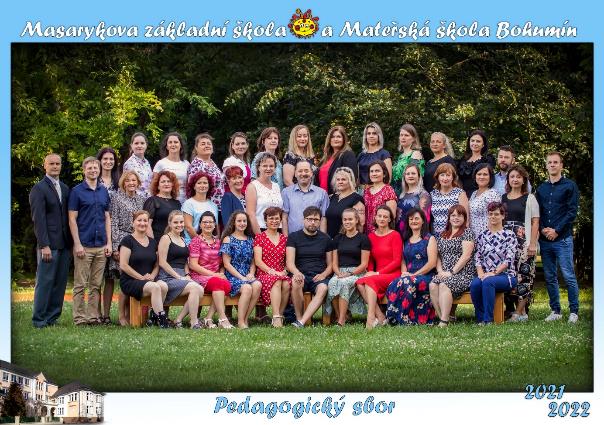 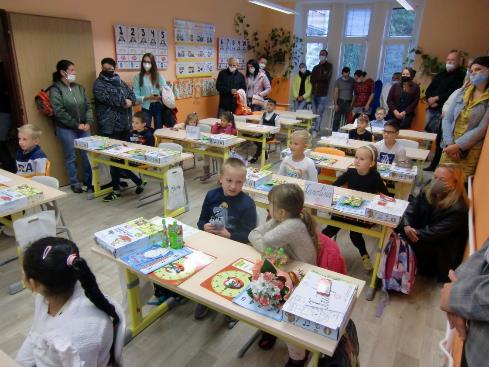 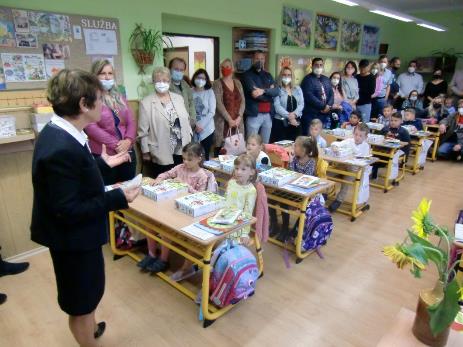 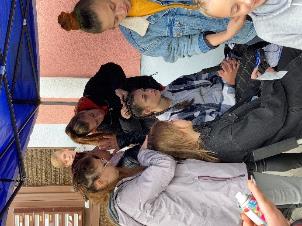 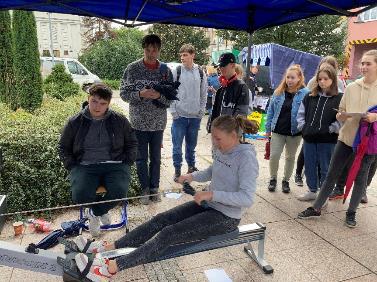 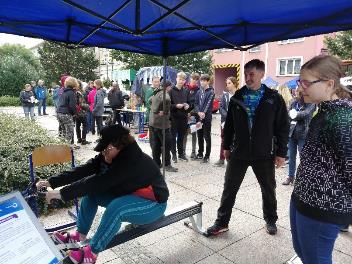 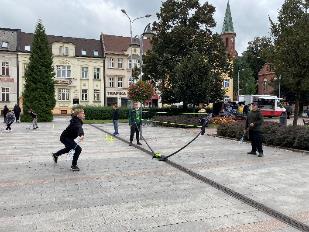 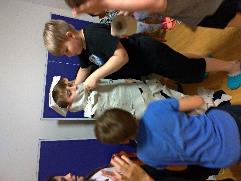 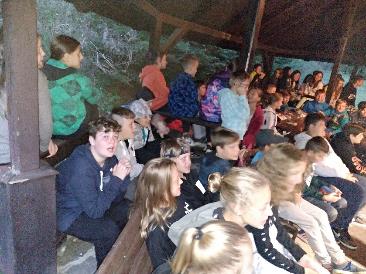 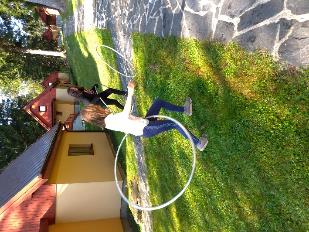 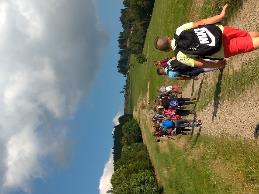 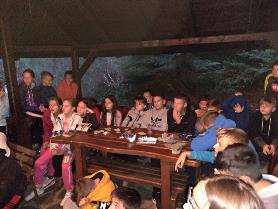 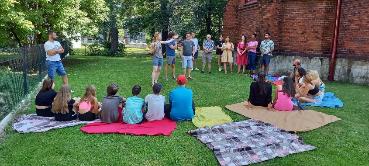 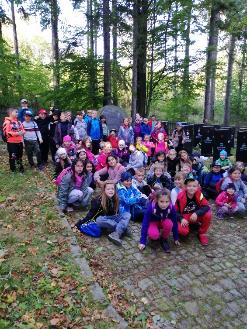 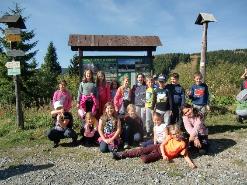 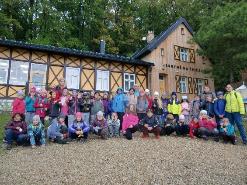 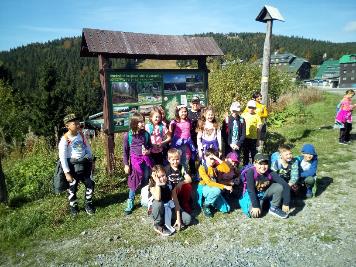 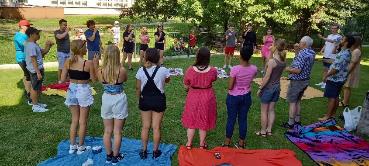 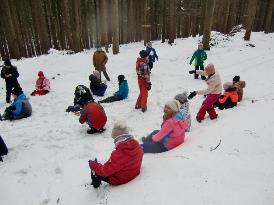 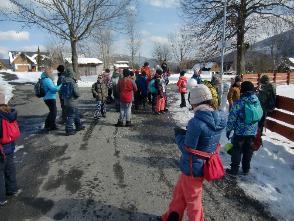 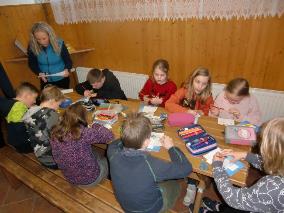 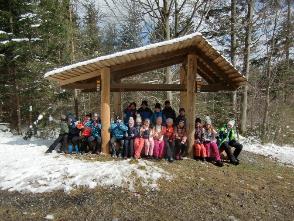 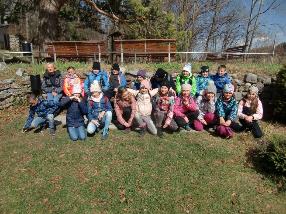 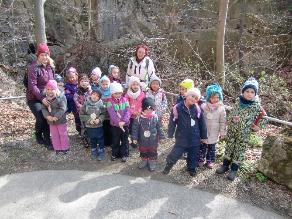 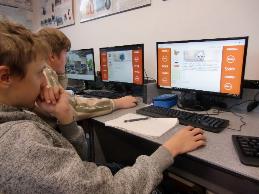 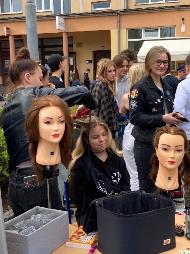 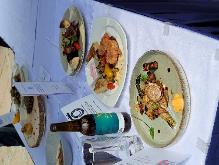 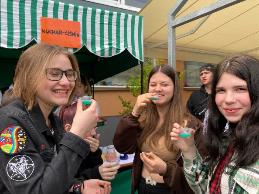 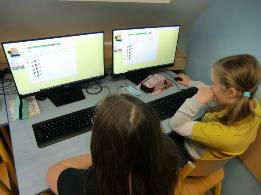 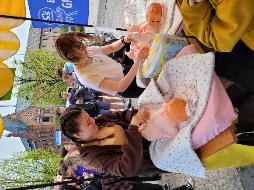 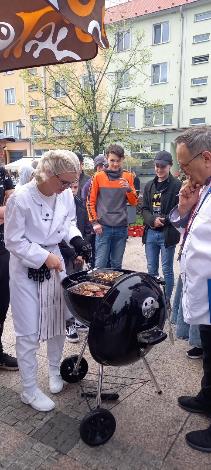 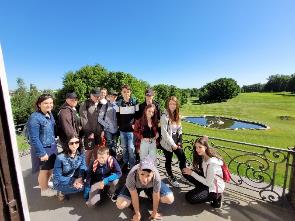 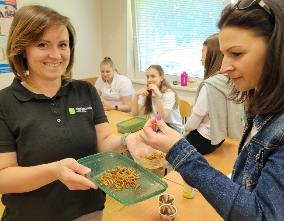 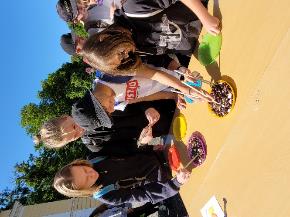 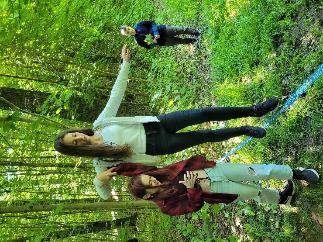 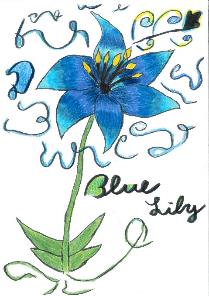 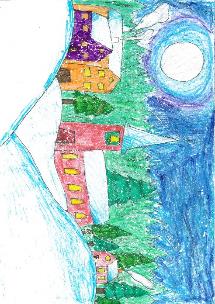 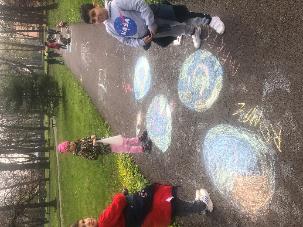 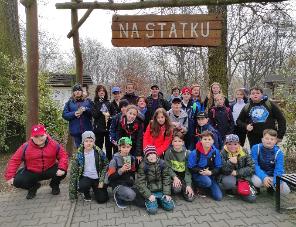 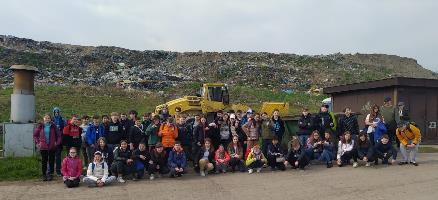 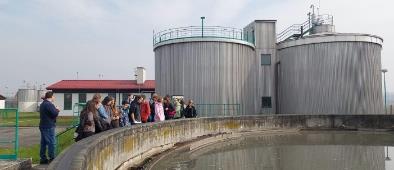 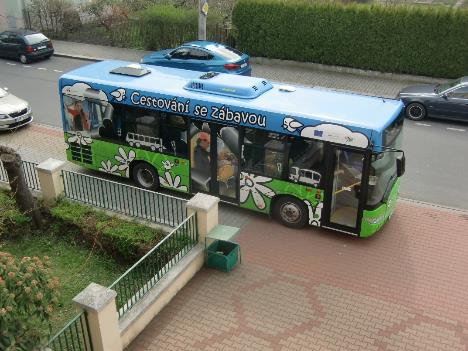 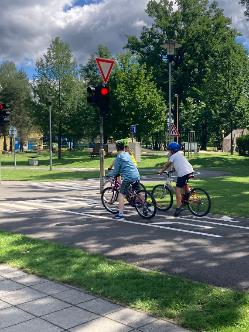 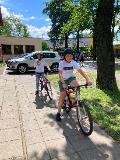 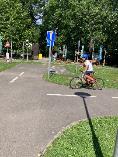 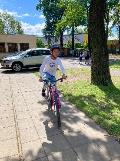 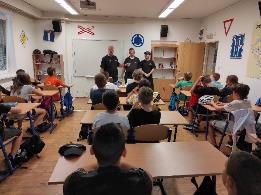 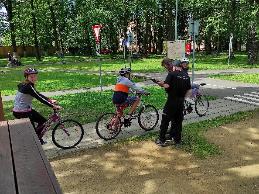 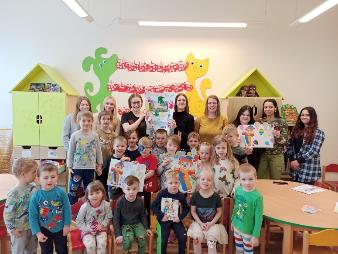 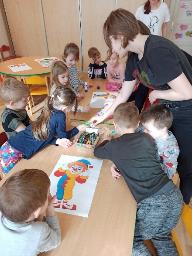 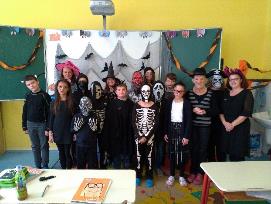 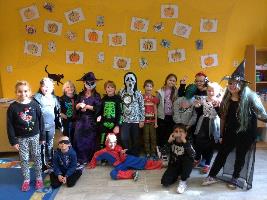 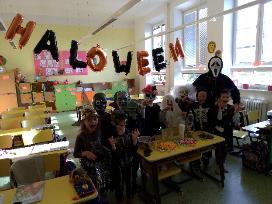 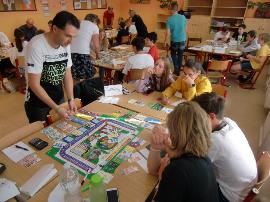 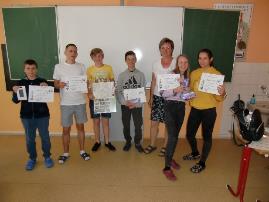 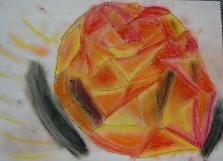 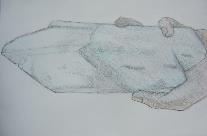 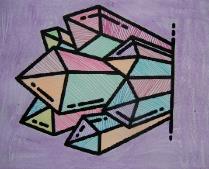 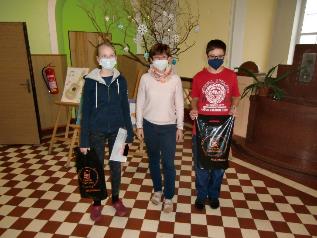 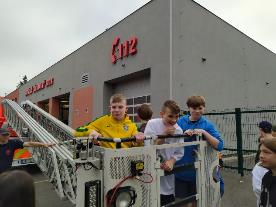 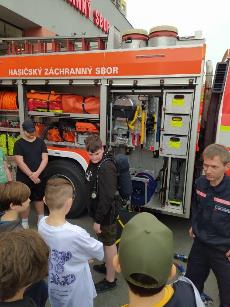 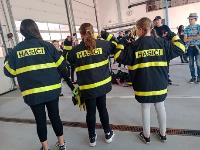 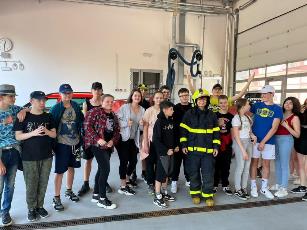 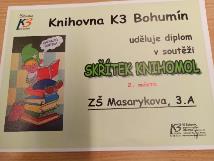 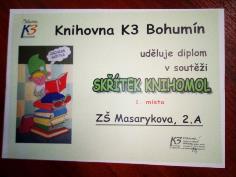 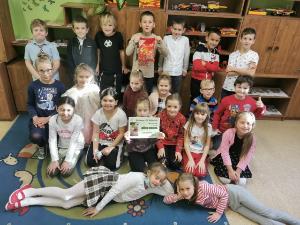 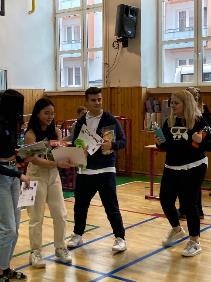 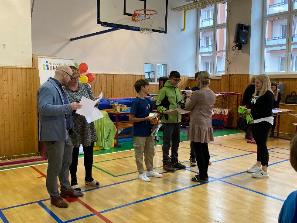 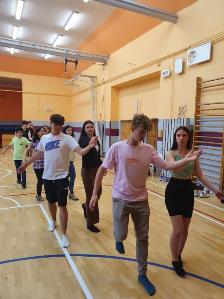 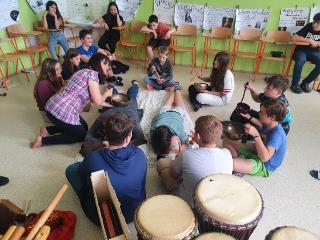 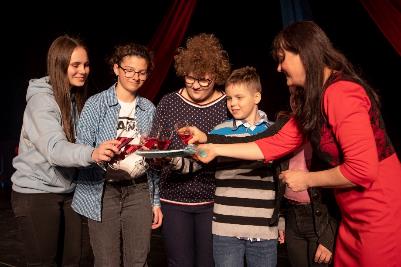 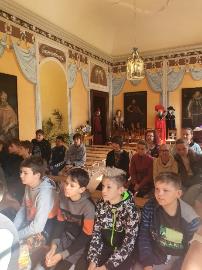 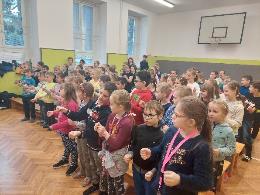 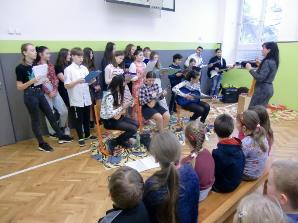 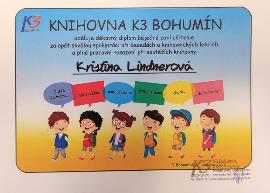 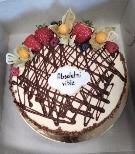 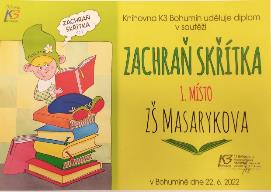 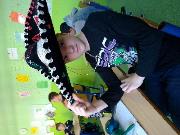 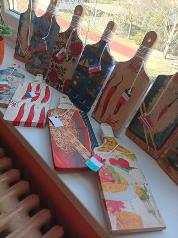 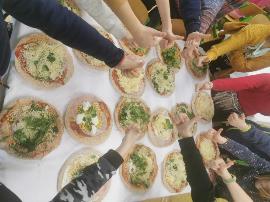 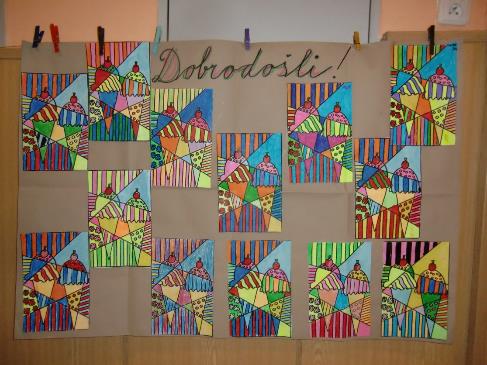 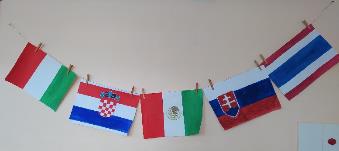 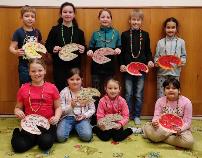 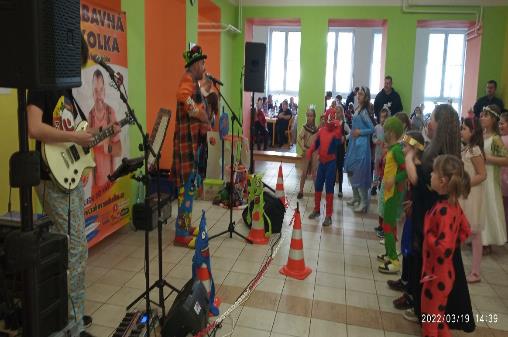 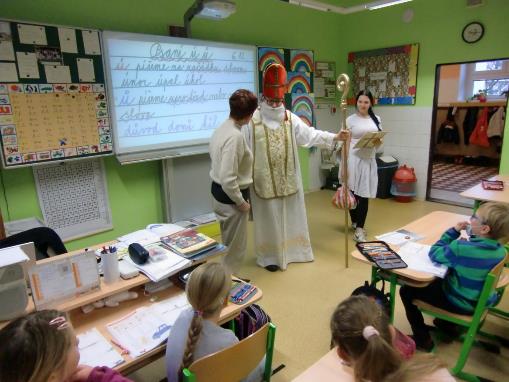 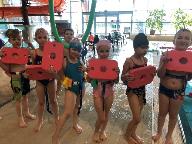 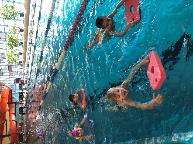 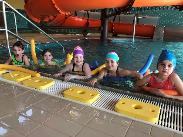 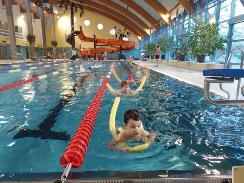 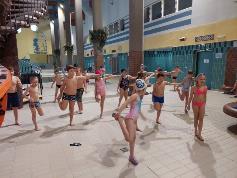 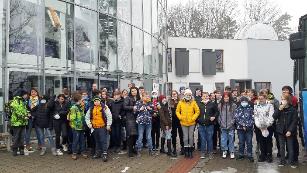 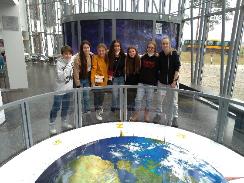 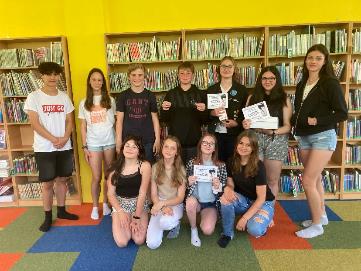 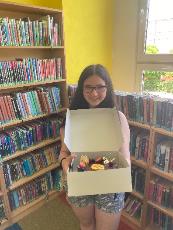 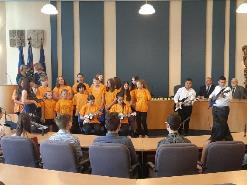 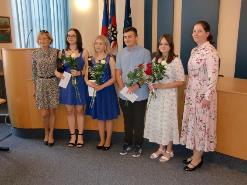 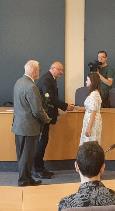 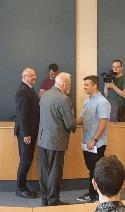 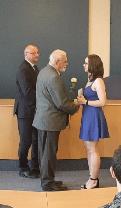 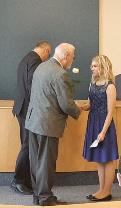 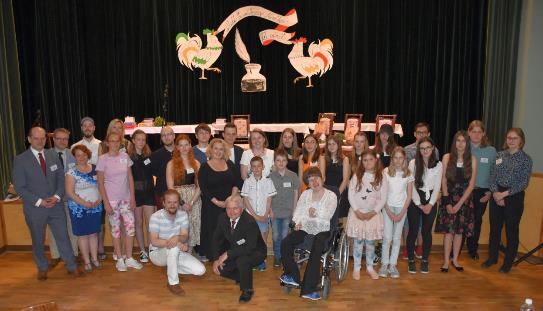 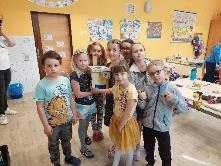 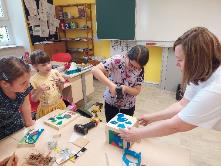 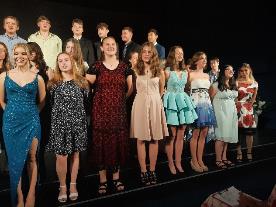 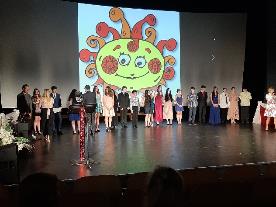 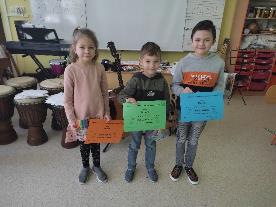 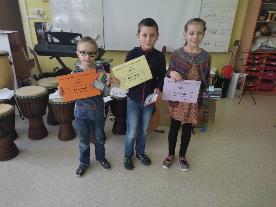 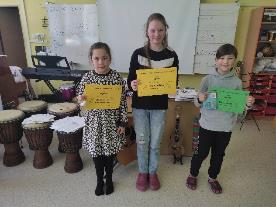 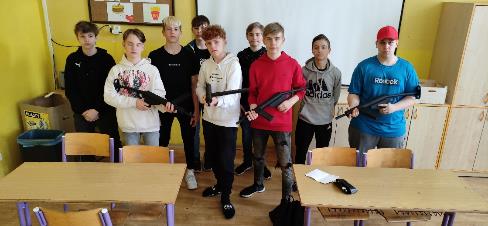 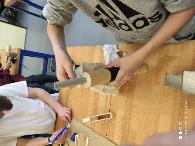 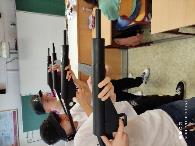 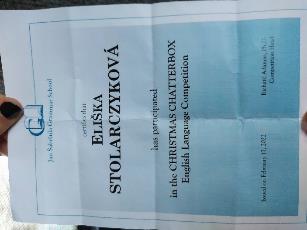 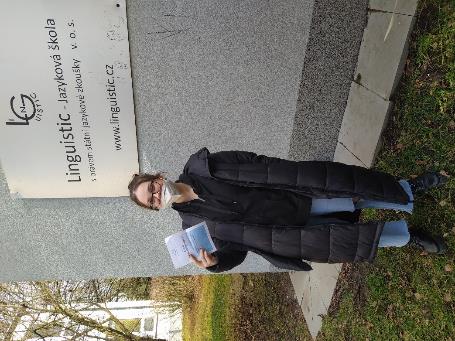 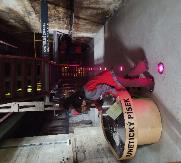 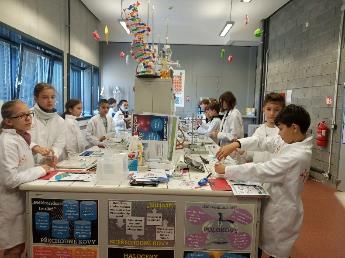 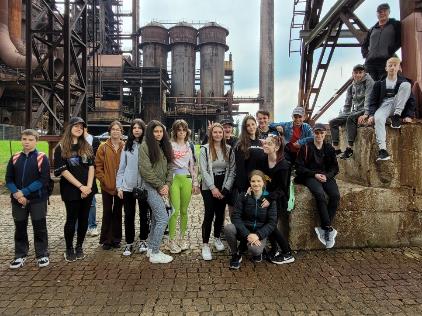 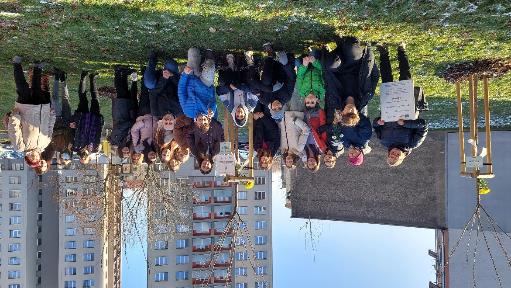 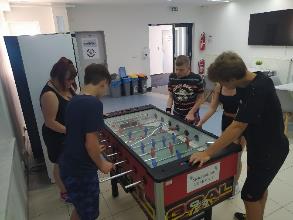 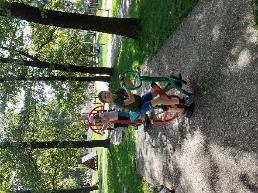 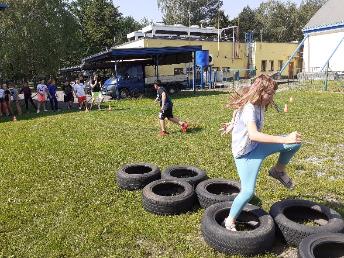 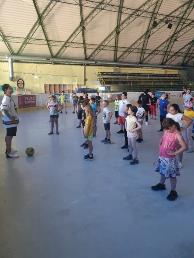 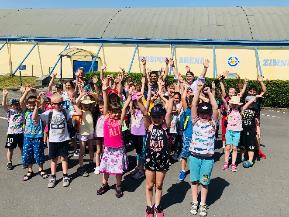 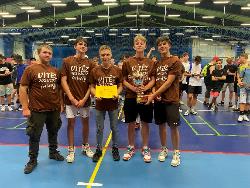 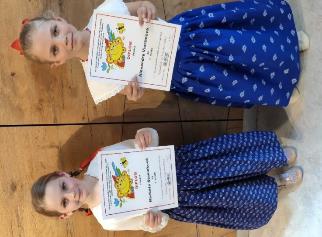 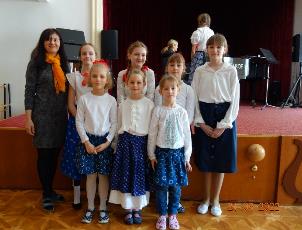 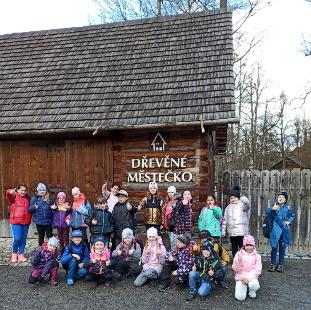 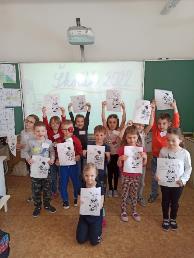 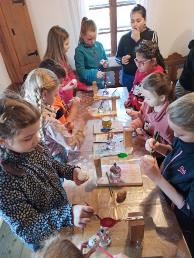 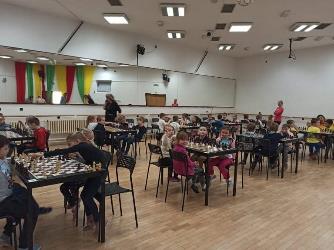 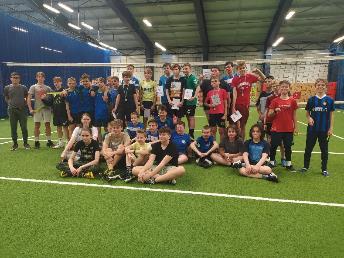 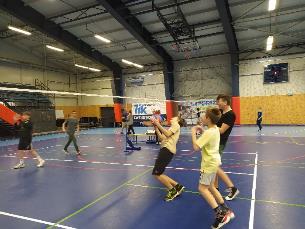 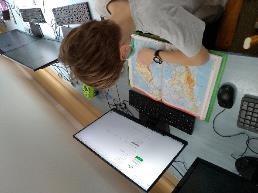 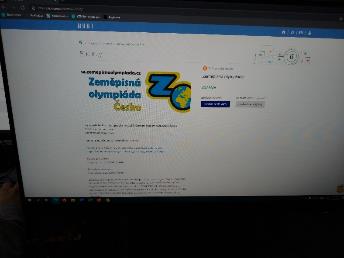 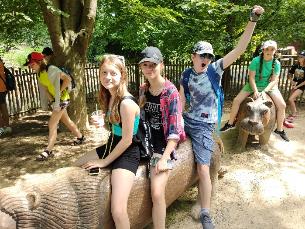 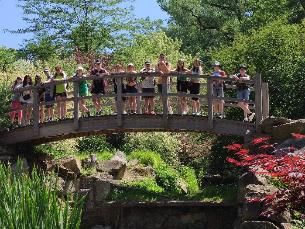 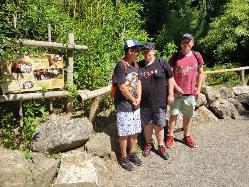 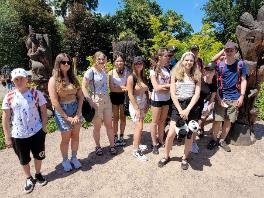 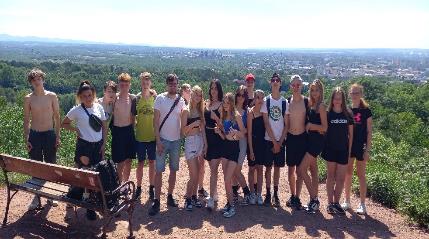 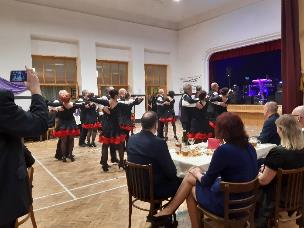 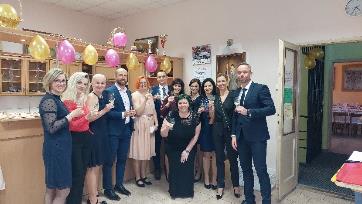 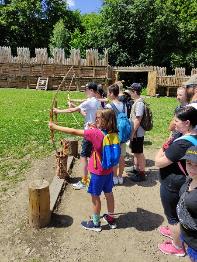 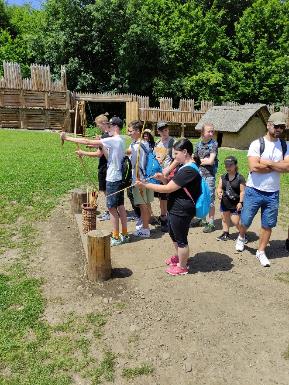 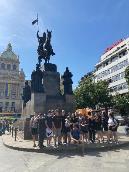 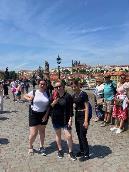 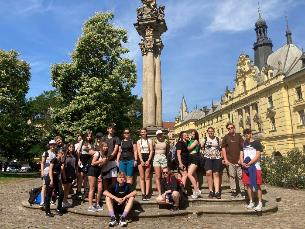 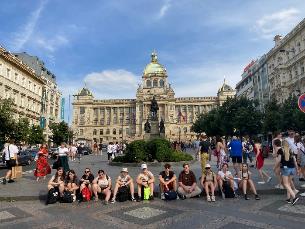 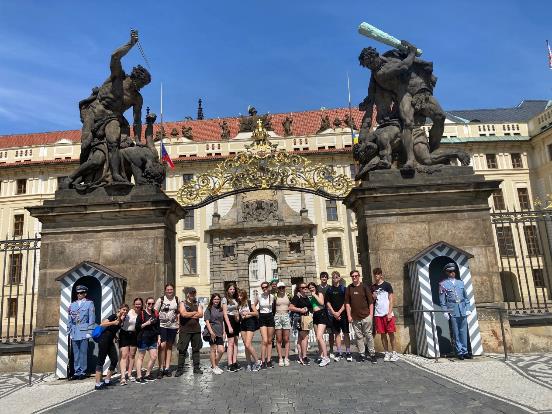 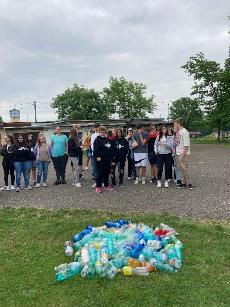 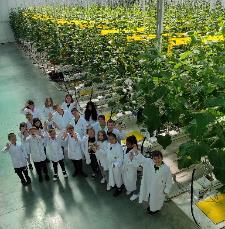 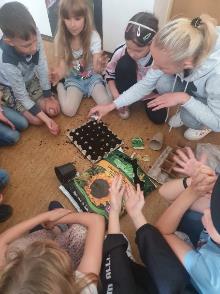 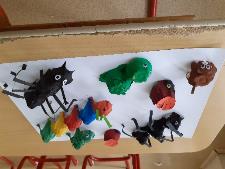 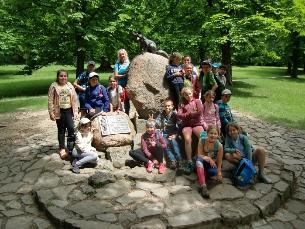 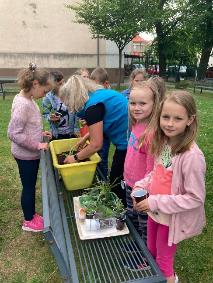 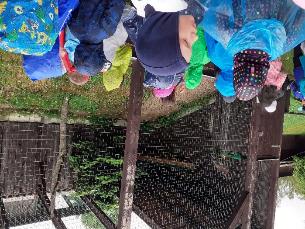 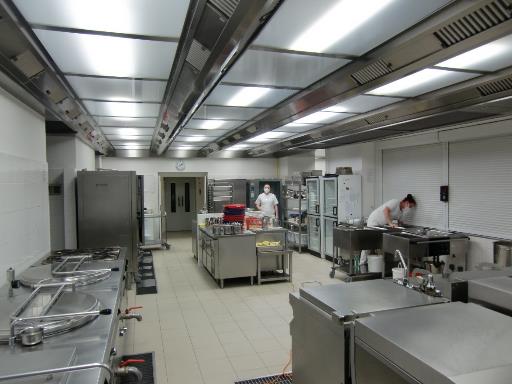 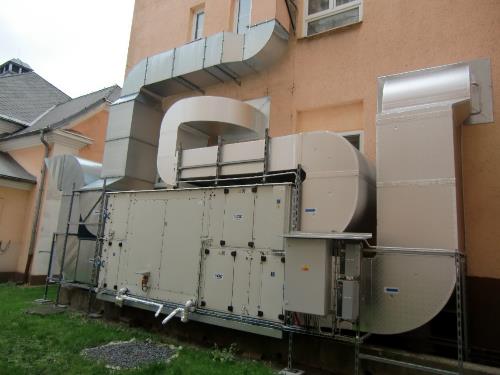 Fotodokumentace ZŠ Starý Bohumín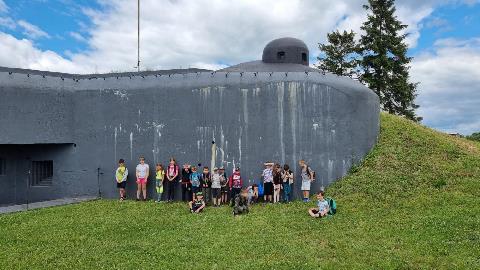 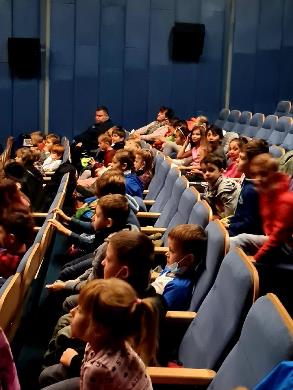 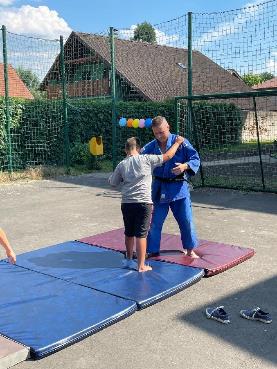 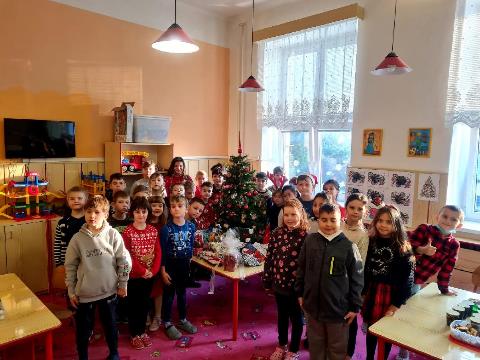 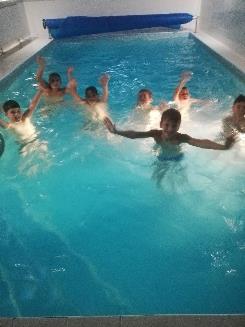 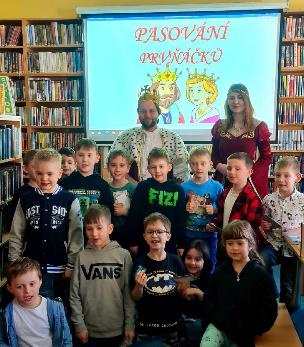 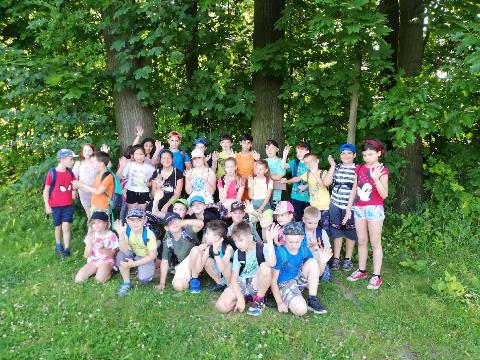 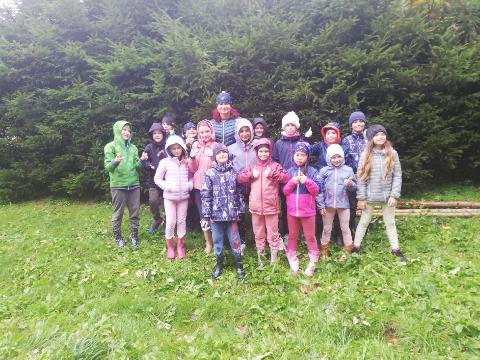 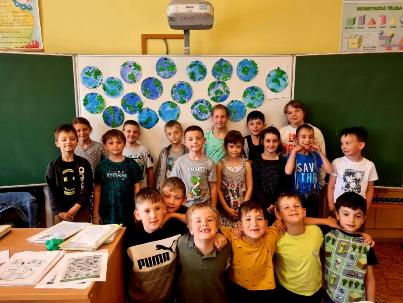 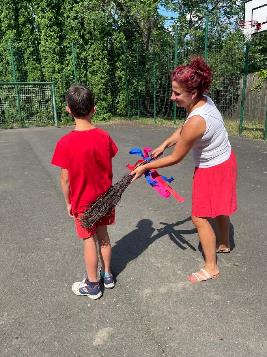 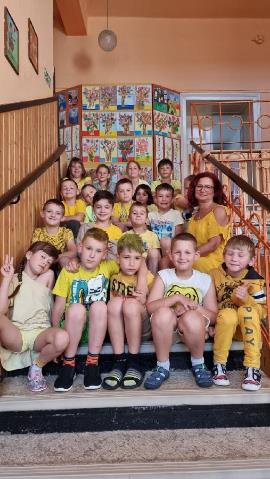 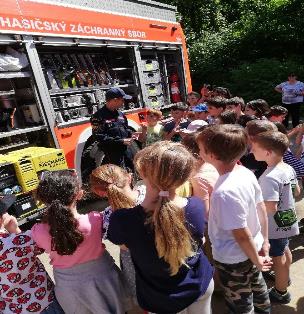 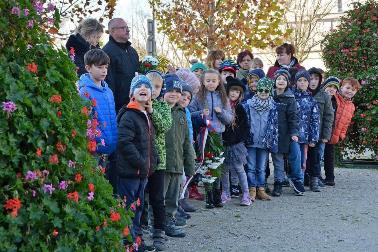 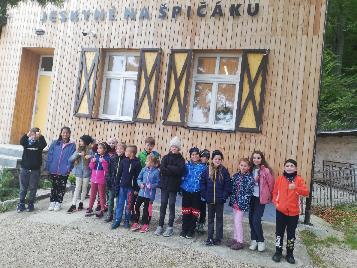 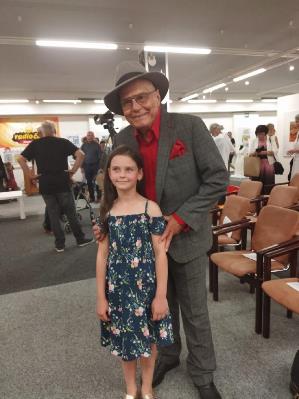 Výroční zpráva
o činnosti mateřských školSmetanova 840 aStarobohumínská 333 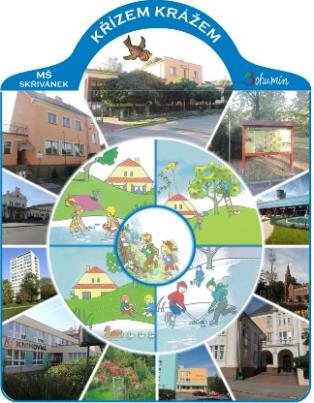 2021/2022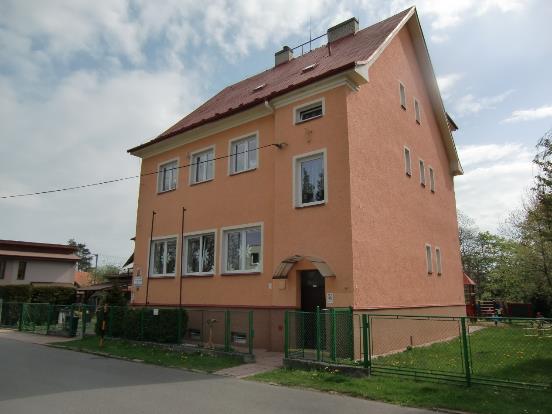 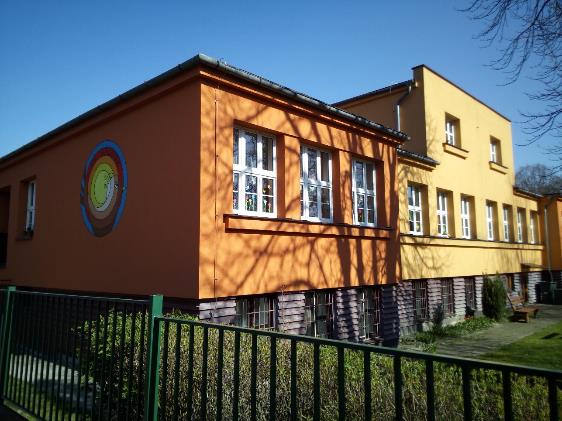 Charakteristika mateřských školMateřská škola Smetanova 840 a Starobohumínská 333Zaměření výchovy a vzdělávání předškolních dětí v mateřské škole Smetanova a Starobohumínská vychází z potřeb dětí, kulturních tradic naší společnosti, spolupráce s rodinou a možností, které nám nabízí naše město. Naším cílem je nabídnout dětem podnětné a chápající prostředí, ve kterém se budou cítit bezpečně a spokojeně. Kde mohou poznat místo, kam patří, kde je jim dobře, kde mají své kořeny, protože poznání toho nejbližšího a nejznámějšího bude základem pro další život. Prioritně se zaměřujeme na vytváření pozitivního vztahu k mateřské škole, poznávání prostředí města, seznamování se s kulturními tradicemi naší společnosti, posilování vztahu k rodině, rodnému městu, upevňování kvalitních vztahů s rodinami dětí a rozvoj osobnosti dětí. Nelze opomenout péči o zdravý vývoj dětí a podporu zdravého životního stylu. V denních činnostech pravidelně zařazujeme tělovýchovné aktivity, rozšiřujeme prostor pro pohybové vyžití dětí, umožňujeme a podporujeme přirozený a volný pobyt dětí co nejvíce venku za příznivého počasí. Na základě individuálních potřeb, schopností a možností dětí podporujeme rozvoj jejich vnitřní motivace k učení a poznávání všeho, co je obklopuje, zajímá. Snažíme se zprostředkovat celistvé poznávání a směřovat činnosti co nejvíce k praktickému životu a úspěšnému vstupu do základního vzdělávání. Předškolní vzdělávání zaměřujeme na rozvoj osobnosti dítěte předškolního věku tak, aby se podílelo na jeho zdravém citovém, rozumovém a tělesném rozvoji a na osvojení základních pravidel chování, základních životních hodnot a mezilidských vztahů. Předškolní vzdělávání napomáhá vyrovnávat nerovnoměrnosti vývoje dětí před vstupem do základního vzdělávání a poskytuje speciálně pedagogickou péči dětem se speciálními vzdělávacími potřebami.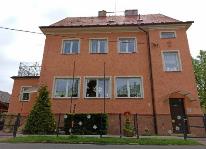 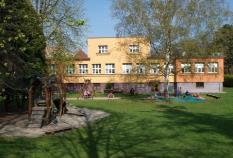 Materiálně–technické vybavení MŠ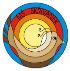 Mateřská škola Smetanova 840Mateřská škola sídlí v centru města Bohumína v těsné blízkosti Masarykovy ZŠ, městského parku a knihovny. Budova je samostatná, dvojpodlažní, je rozdělená na tři samostatné celky, v nichž jsou umístěny 3 třídy. Jednotlivé třídy zahrnují pracovnu, hernu, šatnu, obouvárnu dětí a sociální zázemí. Jedna třída je vybavena interaktivní tabulí s dataprojektorem. V inventáři mateřské školy je řada nových a moderních didaktických pomůcek, které odpovídají současným trendům ve vzdělávání. Pomůcky se doplňují dle požadavků pedagogických zaměstnanců. V suterénu budovy je umístěna výdejna jídla a tělocvična, k níž náleží sklad TV nářadí a náčiní. Na budovu navazuje rozlehlá zahrada se vzrostlou zelení, mobiliářem pro rozvoj environmentální senzitivity, herními prvky pro rozmanité pohybové aktivity a uměle vytvořeným svahem. V mateřské škole dochází průběžně k opravám, malování a výměně nábytku. V průběhu letošního školního roku jsme byli nuceni řešit havarijní situaci zhroucené ležaté splaškové kanalizace. V souvislosti s touto neplánovanou situací byla od března do května uzavřena výdejní kuchyň a jídelna. V chodbě vedoucí od schodiště ke kuchyni byly provedeny výkopové práce a celá trasa od výdejny a sociálního zařízení byla vyměněna. Celková rekonstrukce byla financována z rozpočtu města. Z plánovaného rozpočtu školy byly v rámci oprav ve třídě situované v levé části budovy vybourány staré, nevyhovující vestavěné skříně a instalována nová praktická skříň k ukládání lehátek a lůžkovin. Rekonstrukcí prošla rovněž přilehlá šatna k ukládání obuvi. Byly strženy kachličky, natažena nová omítka, provedena výmalba a instalace nového obkladu zdiva. Třída s přilehlou hernou v 1. patře byla vymalována a vybavena novými boxy k přehlednému ukládání hraček a metodických pomůcek. U stolů ve třídách a jídelně byly zkráceny nohy tak, aby splňovaly výšku dle stanovené normy. Do jídelny jsme dokoupili plastové židle velikost 26 cm. Zakoupili jsme metodické pomůcky a lieraturu zaměřenou na logopedickou prevenci. Z neinvestiční dotace státního rozpočtu Nástroje pro oživení a odolnost, jsme pořídili učební pomůcky využitelné pro rozvoj informatického myšlení dětí a jejich digitálních kompetencí. Mateřská škola Starobohumínská 333Mateřská škola je umístěna v příměstské části Bohumína – Starý Bohumín, v samostatné budově typu rodinného domu s vlastním vytápěním – plynová kotelna. Má dvě poschodí a částečně upravené podkroví, ve kterém je umístěna stabilní lehárna pro děti. Budova mateřské školy má více než devadesát let, ale je stále v dobré kondici a slouží svému účelu. Průběžně jsou prováděny úpravy dle požadavků novodobého školství. V současné době je v přízemí umístěna šatna pro všechny děti, třída, herna, výdejna stravy, umývárna a toalety. V prvním poschodí je umístěna třída, herna a hygienické zázemí pro vzdělávání dětí před nástupem do základního vzdělávání. V této třídě máme sníženou kapacitu počtu dětí na patnáct. Podkroví je částečně upraveno na stabilní lehárnu pro děti z 1. třídy. Je vybavena pevnými dřevěnými postýlkami a naistalována klimatizace. Plánovaně jsou prováděny opravy, které vyžaduje účelný a bezpečný provoz mateřské školy.Všechny třídy a herny jsou vybavené moderním dětským nábytkem, hracími prvky, pomůckami a hračkami. Vybíráme dětský nábytek, který umožňuje účelnější uskladnění pomůcek a zlepšuje samostatný přístup dětí k hračkám. Každoročně pracujeme na racionálnějším umístění nábytku i pomůcek ve třídách a hernách podle složení třídy. Výzdoba i vybavení je v teplých barevných tónech. Chceme tak zajistit dětem příjemné prostředí. Práce dětí jsou součástí výzdoby školy. Hračky průběžně obnovujeme, upravujeme hrací koutky, nabízíme dětem zajímavé metodické pomůcky a hry pro rozvoj tvořivosti, logického myšlení, soustředěnosti. Ve třídě pro předškoláky mají děti k dispozici tablety s vhodnými programy, na kterých si zvyšují počítačovou gramotnost, využívají je k rozvoji početních představ, obecných znalostí, postřehu, vizuomotoriky. Důležitou součástí školy je školní zahrada. Prostory zahrady jsou vybaveny vhodnými prolézacími prvky, pružinovými houpačkami, pískovištěm. Jsou rozděleny na část travnatou a část s pevnou plochou. Vzrostlé stromy poskytují dostatek stínu v letních měsících. Pořídili jsme dětem mlhoviště a rozstřikovač vody, které využíváme k osvěžení během horkých dnů. Děti mají v dostatečném množství k dispozici hračky a sportovní náčiní. Všechny pomůcky a vybavení zahrady jsou pravidelně kontrolovány dle předpisů bezpečnosti (viz. Provozní řád pro školní zahradu). Zahradu udržujeme za pomoci údržbářů školy a pracovníků veřejně prospěšných prací. V případě potřeby většího zásahu do porostu je pozvána odborná zahradnická firma. Opravy v letošním školním roce:celková generální oprava šatny – výměna šatnových bloků, doplnění botníku, košíků na uložení náhradního oblečení, kryty na radiátoryVýmalba šatny i přilehlého hygienického zázemí pro dětiOprava a nátěr podlahy v kotelně a skladu hraček na zahradu + výmalba stěnNákup a instalace dřevěné průlezky na zahradu – pohyblivý chodníkInstalace dřevěného domečku na zahradu a úprava pískovištěNákup a instalace vyvýšených záhonů na zahradě – BonagrantVýměna domofonu – instalace videofonu do obou poschodíNákup robotických pomůcekPrůběžná obnova a nákup nových pomůcek a hraček pro potřeby VVPPřehled výchovy a vzdělání předškolních dětíMateřská škola Smetanova 840 a Starobohumínská 333Výchova a vzdělávání předškolních dětí v mateřské škole Smetanova 840 a Starobohumínská 333 probíhalo podle společně vytvořeného školního vzdělávacího programu: „Křížem, krážem Bohumínem“. ŠVP je zpracován v modulu InspIS. V letošním školním roce jsme zjistili nesrovnalosti v obsahu vzdělávání a provedli jsme celkovou revizi. K 1. září 2022 budeme znění ŠVP aktualizovat. Vzdělávací obsah ŠVP je rozpracován do čtyř tematických celků, které korespondují s aktuálním ročním obdobím.Tematické celkyPutování časem padajícího listíPutování časem dárečků a zimních radovánekPutování časem rozkvetlých květinPutovaní časem letních radovánek, zážitků a dobrodružstvíTematické celky jsou dále rozděleny do integrovaných bloků, které jsou orientačně rozpracovány na dobu jednoho měsíce.Integrované blokySetkání pod společnou střechouVýpravy za poklady podzimuKam za sportem v BohumíněCesta za Betlémskou hvězdouObjevování zimních kouzel a zázrakůHurá do světa pohádekPátrání po jaruPrvní krůčky ke školeTady bydlím já a má rodinaNastupujte, svítí zelená, děti světaPrázdninové radovánkyPlánované a realizované aktivity i činnosti se v průběhu celého roku vztahují k dějům probíhajícím v přírodě, ke kulturním tradicím a směřují ke strategickým místům v blízkosti MŠ, které jsou s významným momentem daného období úzce spjaty. Předškolní vzdělávání dětí je takto logicky provázané, nabízené činnosti jsou přirozené, autentické, podporující rozvoj a zdokonalování všech cílových kompetencí tak, aby bylo každé dítě vybaveno takovými poznatky, dovednostmi a hodnotami, které jsou pro něj individuálně dosažitelné. Tematické části si v rámci třídních vzdělávacích programů učitelky rozpracovávají dle vlastního uvážení. Vycházejí ze znalosti celé třídy i jednotlivých dětí. Všechny třídní programy jsou přizpůsobeny věku, individuálním schopnostem, dovednostem, znalostem, zájmům a potřebám dětí. Rámcový popis personálního zabezpečení MŠMateřská škola Smetanova 840Mateřská škola Starobohumínská 333Údaje o zápisu k předškolnímu vzdělávání v mateřských školáchMateřská škola Smetanova 840 a Starobohumínská 333Zápis do MŠ probíhal prostřednictvím elektronicky vyplněné žádosti o přijetí dítěte do mateřské školy přístupné na dálku a následně s osobní účastí zákonných zástupců a přihlašovaných dětí v mateřské škole. Elektronická přihláška byla zákonným zástupcům zpřístupněna v termínu od 4. do 5. května 2022. Osobní podání žádosti se uskutečnilo 5. května 2022. O termínu zápisu jsme veřejnost informovali prostřednictvím internetových stránek školy a informačních plakátů. Zřizovatel zveřejnil informaci o zápisech do mateřských škol prostřednictvím sociálních sítí, na vývěskách a v místním periodiku. Podrobný postup průběhu zápisu a platná kritéria pro přijetí dítěte do MŠ byla dostupná na internetových stránkách mateřských škol. Zákonný zástupce musel k žádosti o přijetí dítěte do MŠ doložit kopii rodného listu a v případě dítěte mladšího pěti let potvrzení o řádném očkování.Mateřská škola se při zápisu řídila Obecně závaznou vyhláškou č. 1/2017, kterou město Bohumín stanovilo školské obvody mateřských škol zřízených městem Bohumín.Údaje o průběhu předškolního vzdělávání dětíMateřská škola Smetanova 840V průběhu vzdělávání jsme systematicky rozvíjeli osobnost dětí, posilovali jejich kladný vztah k mateřské škole, k rodině a našemu městu. Průběžně jsme je seznamovali s kulturními tradicemi naší společnosti. Ve výchově a vzdělávání jsme uplatňovali integrovaný přístup, který probíhal dle plánovaných integrovaných bloků vyplývajících ze čtyř tematických celků korespondujících se čtvero ročním obdobím. Každý integrovaný blok jsme dále dle potřeb rozpracovali do dílčích témat. Dětem jsme nabízeli obsah v přirozených souvislostech. Didaktický styl vzdělávání byl založen na principu vzdělávací nabídky, individuální volbě a aktivní účasti dítěte. Výukové cíle jsme volili tak, aby vyhovovaly individuálním schopnostem jednotlivých dětí a vedly k harmonickému rozvoji jejich poznatků, vědomostí, dovedností a postojů. Učitelé pro jejich naplnění využívali široké spektrum výchovně-vzdělávacích strategií. Formy a metody volili tak, aby odpovídaly vývojovým předpokladům dětí a napomáhaly utváření pozitivního třídního klimatu. Učitelky vytvářely podmínky, v nichž byla základem vzdělávacích aktivit hra. Děti měly možnost vžít se v průběhu školního roku do role princů a princezen, svatého Martina, čertů, andělů, tří králů, olympioniků, čarodějnic, zvířátek, aj. Vzdělávací nabídka realizovaná formou hry byla pro děti srozumitelná a inspirativní. Činnosti probíhaly v menších skupinách, ale i se všemi dětmi ve třídě. Učitelky systematicky sledovaly a zaznamenávaly vývoj a vzdělávací pokrok každého dítěte. Nabízely dětem aktivity, které jsou v zóně jejich nejbližšího vývoje, posilovaly jejich pozitivní sebepojetí. Nabídku činností jsme obohatili o zajímavé akce v rámci spolupráce s kmenovou základní školou, knihovnou, DDM Fontána, hasičským sborem, Bosporem. V rámci realizace projektu “Šnečkovo království knížek” jsme získali od firmy BONATRANS GROUP a.s. finanční podporu na zakoupení dětské knihovny a knížek. Zlepšili jsme kvalitu vzdělávání v oblasti předčtenářské gramotnosti. V průběhu školního roku jsme využili materiály vztahující se k projektu “Zvídálkova zahrada smyslů na dosah”. Připravili jsme rovněž akce se zákonnými zástupci v areálu zahrady mateřské školy.Vlastní hodnocení výchovně vzdělávací práce a podmínek pro její uplatňování v praxiVýstupy z celkové evaluace na konci školního roku:Plnění krátkodobých cílů 2021/2022:Krátkodobý cíl zaměřený na zvýšení kvality diagnosticky dětí byl splněn v plném rozsahu. Učitelky společně promyslely nové formy diagnostických listů a ověřily je v praxi. Listy jsou přehledné, smysluplné, s menším počtem sledovaných oblastí v průběhu realizace integrovaného bloku. Učitelky prováděly v průběhu celého školního roku pravidelnou diagnostiku, společně ji konzultovaly s kolegyní na třídě a formulovaly další plány individuálních vzdělávacích úkolů. Takto postupovaly i v případě specifických obtíží dítěte. Krátkodobý cíl zaměřený na spolupráci s odborníky byl splněn v oblasti řešení specifických problémů dětí a odkladu školní docházky. Diagnostikované specifické obtíže dětí jsme konzultovali se zákonnými zástupci dětí a speciálním pedagogem docházejícím v pravidelném intervalu do MŠ. Společně jsme plánovali kroky k nápravě, v případě potřeby jsme vypracovali PLPP, nebo zprávu pro PPP, SPC. Rezervy přetrvávají v oblasti zajišťování besed určených zákonným zástupcům dětí. Krátkodobý cíl zaměřený na zlepšení kvality a estetizace prostředí celého interiéru budovy MŠ jsme splnili. Napomohlo nám k tomu pořízení nového nábytku na ukládání ložního prádla ve třídách v přízemí, nového nábytku na hračky dětí ve třídě v přízemí, pořízení nových nástěnek a lan k uchycení výtvarných výrobků dětí. Nové vybavení umožňuje zaměstnancům i dětem ukládat pomůcky a hračky do boxů.Hodnocení podmínek předškolního vzdělávání:Věcné podmínky: Kladně hodnotíme investice do rozsáhlých oprav interiéru i exteriéru MŠ, nákupu nového nábytku, didaktických pomůcek a hraček. Kvalitu vzdělávacích podmínek zvyšuje blízkost kmenové ZŠ s možností využití oborných učeben a lokalita MŠ. Limitující je velikost třídy v 1. patře, poruchovost vstupních dveří a monitorovacího zařízení do budovy, vysoká teplota tříd v letním období, zastaralá elektroinstalace, stav dveří a zárubní, kuchyňské linky pro zaměstnance, žaluzií ve třídě v 1. patře, drolícím se zdivem v tělocvičně, poruchovostí splachovadel.Psychosociální podmínky: V MŠ panuje vlídná, klidná a vstřícná atmosféra, v níž se děti mohou cítit bezpečně a spokojeně. Nově příchozím dětem umožňujeme postupnou adaptaci. V souvislosti s aktivitami starších dětí probíhajícími mim budovu občas spěcháme. Týká se zejména starších dětí, mladším poskytujeme klid a z důvodu postupné adaptace je do těchto aktivit nezařazujeme.Organizace: V oblasti organizačního chodu MŠ negativně hodnotíme zvýšené počty dětí na třídách v odpoledních hodinách při spojování tříd. Poměr spontánních a řízených aktivit je v denním programu vyvážený. Rezervy shledáváme v možnosti dětí hru přerušit, nebo se k ní vrátit.Řízení mateřské školy. Vedení školy podporuje ovzduší vzájemné důvěry, respektuje názory podřízených. Pedagogové úzce spolupracují při tvorbě ŠVP i s kolegyněmi z MŠ ve Starém Bohumíně. Každý pracovník má jasně stanovenou náplň povinností a individuálních úkolů. Ve škole je vypracován informační systém o plánovaných činnostech. Je zpracován plán akcí na daný měsíc. Některé informace o náhlých změnách v provozu MŠ nejsou předávány včas zákonným zástupcům.Personální a pedagogické zajištění vzdělávání. V současné době pracuje v MŠ 6 učitelek, jedna učitelka má zkrácený úvazek 0,806. Všichni pedagogové splňují požadovanou kvalifikaci. Tři učitelky jsou vysokoškolsky vzdělané. VŠ vystudovaly v průběhu pracovního poměru v naší organizaci, z čehož je zřejmé, že je u nás profesní růst pedagogů podporován. Pedagogové se pravidelně účastní DVPP, mají k dispozici odbornou literaturu. Všichni zaměstnanci MŠ tvoří tým, spolupracují dle dohodnutých pravidel, respektují odborné zásady a pravidla profesionální etiky.Spoluúčast zákonných zástupců. Vzájemné vztahy se zákonnými zástupci dětí a zaměstnanci jsou dobré a konstruktivní. Drobný nedostatek vyplynul v oblasti posílení zájmu zákonných zástupců o školní vzdělávací program. Vzdělávací nabídka (tvorba a naplňování TVP). ŠVP je zpracován v modulu INSpIS. Témata jednotlivých integrovaných bloků jsou dětem blízká. Při dalším vzdělávání pedagogických pracovníků v oblasti tvorby ŠVP v programu InspIS byly zjištěny nesrovnalosti ve zpracování vzdělávací oblasti. V druhé polovině školního roku jsme provedli v této části ŠVP opravu a ke konci školního roku celkovou revizi. ŠVP jsme připravili k aktualizaci k 1. září 2022. V druhé polovině školního roku jsme začali využívat třídní programy vygenerované ve zmiňovaném modulu InspIS.Profesní dovednosti: Učitelky pracují s dětmi s ohledem k přirozenému vývoji jejich psychických i fyzických možností, jsou schopny reflexe a sebereflexe, provádějí pravidelnou diagnostiku, sledují individuální rozvoj a učení dětí a dle toho postupují v jejich vzdělávání. Všichni zaměstnanci se podílejí na životě a práci školy, spolupracují na tvorbě ŠVP, mají smysl pro týmovou práci, spolupracují s ostatními kolegy a zaměstnanci. V letošním školním roce se oblast spolupráce rozrostla o speciálního pedagoga. Z hodnocení vyplynula potřeba dalšího vzdělávání v oblasti didaktiky. Výhledově předpokládáme potřebu vzdělávání v oblasti práce s jazykovou přípravou dětí s nedostatečnou znalostí českého jazyka.Závěry pro další práci: Aktualizovat ŠVP k 1. září 2022. Ověřit ŠVP a třídní plány generované v modulu InspIS v praxi. Provést aktualizaci diagnostických listů v souladu s obsahem vzdělávání nového ŠVP.Stanovit rozsah spolupráce s odborníky na základě požadavků zákonných zástupců. Plánovat čas realizace šachového kroužku, plaveckého výcviku a dalších aktivit tak, aby nenarušily plynulý provoz organizace. Zařazovat do těchto aktivit i nadále pouze starší děti a ty, které o to jeví zájem. Zbytečně nenavyšovat nabídku aktivit, zachovat únosnou míru.V případě možnosti nenaplňovat kapacitu MŠ do maxima. Snižovat počty dětí na třídách. V rámci možnosti navýšit úvazek všech učitelek do plného úvazku. Hledat možnosti a způsoby realizace přerušení hry a jejího dokončení.Stanovit pravidla pro včasné předávání podkladů ke zpracování plánu akcí na nový měsíc a termín zveřejnění. Promyslet systém informovanosti při vzniku nenadálé situace a změny organizace v MŠ i směrem k zákonným zástupcům. Vypracovat plán předpokládaných akcí spojených se svátky a tradicemi, včas informovat zákonné zástupce dětí. Zkvalitnit spolupráci se zákonnými zástupci dětí, podpořit dobré vztahy. Zákonné zástupce včas informovat o plánovaných aktivitách a nenadálých změnách. Přizvat zákonné zástupce k aktivní účasti při realizaci ŠVP. Plánovat DVPP na základě individuálních potřeb pedagogů v oblasti didaktiky, rozvoje informatického myšlení dětí a jejich digitálních kompetencí, jazykové přípravy dětí s neznalostí českého jazyka.Mateřská škola Starobohumínská 333Rodinná atmosféra naší dvoutřídní příměstské mateřské školy nabízí blízkou návaznost výchovně vzdělávací práce na rodinné zázemí dětí a dobrou spolupráci nejen vně mateřské školy, ale i provázanost spolupráce na třídách a v kolektivu zaměstnanců. Naším hlavním cílem je zajistit kvalitní výchovu a vzdělávání v souladu s požadavky formulovanými v RVP po PV tak, aby dítě, které odchází z MŠ, bylo optimálně rozvinuté na základě svých možností a schopností po stránce tělesné, psychické, sociální, aby mělo osvojená základní pravidla chování a základy životních hodnot. K tomu využíváme jak prostřední školy, jeho materiální a prostorové možnosti, tak i osvědčené vzdělávací metody, které nám nabízí novodobé školství.Dáváme dětem prostor ve spontánních činnostech, snažíme se je nezkracovat a násilně neukončovat jejich průběh, využíváme metody prožitkového a skupinového učeníJako důležitou součást zahájení dne jsou každodenní komunikativní kruhy, ve kterých mají děti prostor se vyjádřit a zvyšují tak komunikativní schopnosti a dovednostiCílené vycházky městem i do přírody dávají dětem pocit sounáležitosti s městem a dění v němSpolupráce s dalšími organizacemi obohacuje jejich pobyt o nové zkušenosti a orientaci v jiném prostředíSpolupráce se školou podporuje jistotu při nástupu do 1.třídyCílené vzdělávací činnosti zvyšují jejich obecné znalosti ve všech oblastech vzdělávací škályPořizování moderních robotických a didaktických pomůcek napomáhá orientaci v moderních technologiíchZlepšování vybavení zahrady nabízí dětem zajímavější pohybové aktivity – pohyblivý chodník, nové pískoviště a dřevěný domeček, poznávání přírody (vyvýšené záhony – projekt Bonagrant)Dobrá spolupráce se zákonnými zástupci nám pomáhá zvládnout i dobu karantény a zvýšených hygienických opatření v době epidemiePovažujeme za důležité udržovat mateřskou školu v kvalitním stavu. Letos: úprava podlah v kotelně a části sklepa, generální oprava šatny s výměnou šatnových bloků, dokončení opravy terasyVzdělávací obsah:Pracujeme i nadále podle ŠVP pro PV pod názvem „Křížem krážem Bohumínem“. V letošním školním roce jsme usilovně pracovali na dokončení aktualizace ŠVP pro PV ve formátu InspIS. V novém školním roce se již budeme zcela opírat o možnosti práce s ním, a zároveň využijeme plánování v novém modelu TVP. V polovině tohoto školního roku, jsme již začali pracovat s novým stylem třídních plánů a po dohodě s ostatními učitelkami využíváme nabídku prostředků realizace cílů formou “bublin”. Široké pojetí integrovaných bloků nabízí učitelkám prostor pro vlastní plánování dle skladby i schopnostem třídy. Třídní kurikula jsou tvořena na základě aktuálních požadavků třídy a učitelka může pružně reagovat na předem plánované akce, změny v organizaci nebo potřeby třídy. Učitelky vzájemně spolupracují, předávají si zkušenosti, náměty, připravují akce a činnosti v návaznosti na probíhající téma společné pro obě třídy. Informují se o nových metodách a formách VVP, možnostech využití stávajících didaktických pomůcek, se kterými pravidelně pracují, a podílejí se na výběru nových hraček, pomůcek i vybavení MŠ. Bereme na vědomí skutečnost o důležitosti samotné osobnosti učitelky, plnění všech jejích rolí a kompetencí. Poskytovat dítěti chování nejen v oblasti sociální a občanské, ale i být správným mluvním vzorem, umět odpovědět na každou otázku, ale i zastoupit nepřítomnou maminku. Pro zákonné zástupce dětí být dobrým partnerem a zároveň profesionálem, který umí poradit. V každoroční evaluaci hodnotí učitelky svou práci, vyjadřují se ke všem aspektům, které jsou nedílnou součástí výchovy a vzdělávání v mateřských školách, dávají podněty na změny v dalším období, vzdělávají se, podporují zdravý chod školy.Vlastní hodnocení výchovně vzdělávací práce a podmínek pro její uplatňování v praxi:Výstupy z celkové evaluace na konci školního roku: V oblasti úrovně kvalifikace učitelek jsme na vynikající úrovni (všechny učitelky mají vysokoškolské vzdělání v oboru pedagogiky), v letošním školním roce nastoupila začínající učitelka, která svou snahou a pílí velice dobře zvládla úkoly na ni kladené a zároveň plnila funkci speciálního pedagogaVzdělávací nabídka a její tvorba plně vyhovuje požadavkům RVP PVVybavení školy odpovídá počtu a věku dětí, hračky a pomůcky jsou uspořádány tak, aby se v nich děti vyznaly, byly dětem v dosahu a uměly je uklidit na správné místoJsou dodržovány bezpečnostní i hygienické předpisy dané provozem mateřské školy. Menší prostory však neumožňují vhodnější uspořádání pro frontální pohybové činnosti Jsou vytvářeny vyhovující psychosociální podmínky pro vzdělávání dětí předškolního věku, zejména pak pohodové prostředí, ve kterém se mohou děti cítit spokojeně a bezpečněPokud děti potřebují soukromí, je jim vyhověno. Je vytvořen relaxační koutek, kde si mohou odpočinout (mladší děti, nově příchozí děti)Denní řád umožňuje přizpůsobovat organizaci činnosti konkrétním potřebám a aktuálním neplánovaným situacímSnažíme se jednat citlivě, přirozeně a pohodověDle možnosti organizace dne se snažíme respektovat rozdílnou potřebu pohybu, odpočinku, času na jídlo, pracovní tempoSkladba jídelníčku zaručuje zdravou, plnohodnotnou a vyváženou stravu, přísun tekutin, pravidelný denní rytmus, dostatečný pohyb, pobyt venku i odpočinek vyhovuje požadavkům RVP PVDětský nábytek odpovídá antropometrickým požadavkům, a to i ve smíšené tříděOrganizační zajištění chodu školy je vyhovující, v letošním školním roce již částečně s možností překrývání učitelek na obou třídáchÚroveň řízení mateřské školy odpovídá požadavkům RVP PV. Každý pracovník zná své kompetence, je vytvořen informační systém, systém hodnocení, je vytvářeno ovzduší vzájemné důvěry a otevřenostiJsou podporovány partnerské vztahy se ZZ a je posilován jejich zájem o spolupráci s mateřskou školou při vzdělávání dětí i společných akcíchVždy jednáme se ZZ ohleduplně, diskrétně a nezasahujeme do soukromí rodinyZávěry pro další práci: Při plánování VVP využívat nového modelu TVP, efektivně pracovat s prostředky realizace, promýšlet nabídku činností a aktivit, využívat nové metodické pomůcky v MŠ, doplnit odbornou literaturuPokračovat ve vzdělávání v rámci DVPP a samostudiemSpolupracovat se speciálním pedagogem na MŠ – tvorba PLPP (Projekt Synergie III)Vést děti k samotnosti, ohleduplnosti, sebekontrole a orientaci ve společnosti, podporovat sociální cítění – prevence patologických jevůOrganizačně zajistit specifické činnosti (MDS, angličtina, cvičení v ZŠ)Obnovit spolupráci s místními organizacemi – občanské sdružení Starobohumíňáci, Svaz dobrovolných hasičů, domov důchodců Cesmína, DDM FontánaProhloubit spolupráci s místní knihovou – zajistit pravidelné akceVíce zapojovat ZZ do akcí MŠSpolupracovat se ZŠ ve Starém Bohumíně – přechod dětí z MŠPodporovat účast dětí na sportovních aktivitách – plavání, lyžování, cvičení v tělocvičně školyVytvářet vhodné podmínky pro rozvoj robotiky a počítačové gramotnosti dětí – nákup interaktivní tabulePrůběžně obnovovat vybavení tříd, hledat možnosti lepšího využití prostoru – sledovat podmínky pro děti mladší tří letNakoupit nový nábytek do herny v 1. tříděÚdaje o prevenci sociálně patologických jevůMateřská škola Smetanova 840 a Starobohumínská 333Součástí plánování v obou mateřských školách jsou činnosti týkající se bezpečnosti dětí a nebezpečí, která jim v dnešní společnosti hrozí. Jejich cílem je připravit děti na situace, které mohou být pro ně nebezpečné.V komunitních kruzích děti přijatelnou formou poučíme, jak si své zdraví chránit, jak se vyhýbat rizikovým situacím. Podáváme dětem informace, jaké nebezpečí jim hrozí doma, venku, ve škole i v přírodě, jak se jim mohou vyhnout a jak přivolat a poskytnout pomoc:posilování percepce pro správnou orientaci a rychlou reakci při problému,upevňování znalostí obecných pojmů a pochopení jejich smyslu,prohlubovat znalosti o přírodě, prostředí, ve kterém dítě žije.Před každou akcí jsou děti pravidelně poučeny o nových situacích, které je čekají, jsou upozorněny na nebezpečí a jsou jim dány podněty, jak se v nich správně zachovat. V prevenci sociálně patologických jevů vytváříme u dětí takové návyky, aby se u nich vytvořil vnitřní obranný mechanismus, aby dítě vlastním cítěním poznalo, co je pro něj nebezpečné. Prosociální ovzduší třídy připravuje dítě k pochopení pojmů – tolerance, obětavost, přátelství, soucit, solidarita, družnost. Důležitá je změna vztahu k dospělému – autorita učitelky, dodržování určitých norem chování. Snažíme se dětem vysvětlit pro něj pochopitelnou formou:vytváření správného vztahu k cizím lidem,adaptaci na cizí prostředí a orientaci v něm,poznání příznaků násilného chování,rozeznání reality života od pohádkových příběhů z televize, videa, apod.,zařazování prvků multikulturní výchovy – prevence rasismu,určení a zachování dané normy chování – vandalismus, násilí…poskytnutí základních informací o kyberšikaně nebo závislosti na sociálních sítíchv době snížených sociálních kontaktů (doba epidemie, karantény) zachovávat v rámci aktuálních možností vzájemné vztahy, informovanost o životě školy a rodinyV průběhu školního roku se zaměřujeme na tyto cíle:dlouhodobě a preventivně působit na děti a předcházet tak vzniku rizikového chování,informovat děti přijatelnou formou o problematice rizikového chování,nácvik sociálních dovedností, sebepoznání, empatie, řešení obtížných situací, sebeovládání,na posílení schopnosti dětí zjistit problém a případně umět vyhledat pomoc,na spolupráci mezi školou a zákonnými zástupci,na spolupráci mezi školou a ostatními subjekty,na oblast dopravní výchovy a vlastního bezpečí při pohybu mimo školu,působit na děti v oblasti podpory zdraví – propagace zdravého životního stylu.Učitelky zařazují témata k plnění těchto cílů do svých třídních programů v rámci prosociální výchovy i dalších vzdělávacích oblastí.Údaje o dalším vzdělávání pedagogických pracovníků MŠMateřská škola Smetanova 840 a Starobohumínská 333Aktivity mateřských školMateřská škola Smetanova 840Září:Třídní schůzky pro zákonné zástupce dětí MŠŠnečkovo království knížek; zahájení projektu v MŠ realizovaného s finanční podporou firmy Bonatrans Group a.s.Vítání podzimu; divadelní představení učitelek dětemPlavecký výcvik; aktivita podporovaná zřizovatelemŘíjen:Šnečkovo království knížek; zapůjčení knih dětem k aktivitám s rodinouSe Sokolem do života; zahájení celoročního projektu ve spolupráci s Českou obcí sokolskou Zachraňte skřítka Knihovníčka; zahájení projektu ve spolupráci s knihovnou v MŠPohádky, spisovatelé, ilustrátoři; beseda v knihovně pro nejstarší dětiHledání skřítka Podzimníčka; zábavné dopoledne pro nejmladší dětiHalloween v MŠ; zábavné dopoledne v MŠPlavecký výcvik; aktivita pro starší děti finančně podporovaná zřizovatelem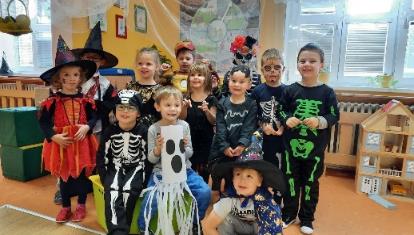 Listopad:Zachraňte skřítka Knihovníčka; aktivity v rámci projektu ve spolupráci s knihovnouSvět techniky; vzdělávací program “Kouzelný oxid” a “Barvy” pro nejstarší děti financováno zřizovatelem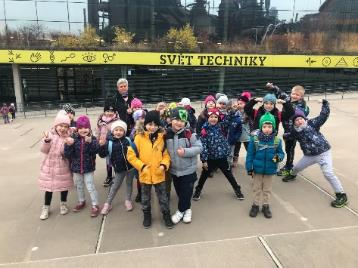 Moje nejoblíbenější knížka; aktivita v realizaci projektu Šnečkovo království knížekGalerie oblíbených knih dětí; výstava v rámci realizace projektu Šnečkovo království knížekHravá věda; zábavný výukový program pro starší dětiMartin na bílém koni; zábavné dopoledne pro dětiPlavecký výcvik; aktivita pro starší děti finančně podporovaná zřizovatelemŠachový kroužek; aktivita pro nejstarší dětí finančně podporovaná zřizovatelem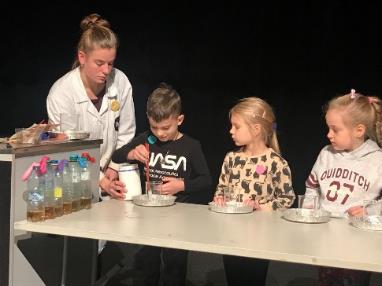 Prosinec: Čertovské a andělské dopoledneMikulášská nadílka v MŠZachraňte skřítka Knihovníčka; aktivity v rámci projektu ve spolupráci s knihovnou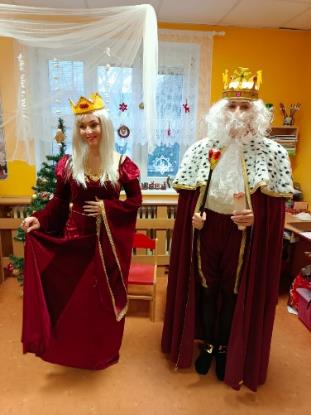 Pasování na čtenáře Šnečkového království knížek; slavnostní ukončení projektuPlavecký výcvik; aktivita pro starší děti finančně podporovaná zřizovatelemŠachový kroužek; aktivita pro nejstarší děti finančně podporovaná zřizovatelemPosezení u vánočního stromečku; sváteční dopoledne na jednotlivých třídách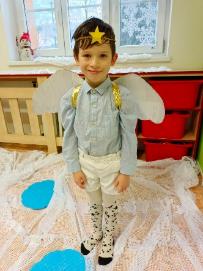 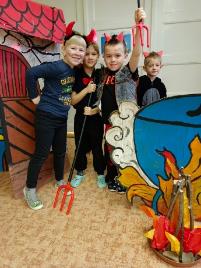 Leden:Tři králové; aktivity ve spojení s tradicí na třídách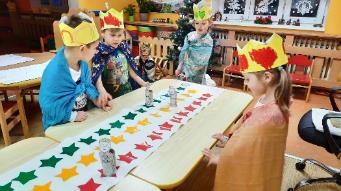 Zachraňte skřítka Knihovníčka; aktivity v rámci projektu ve spolupráci s knihovnouŠachový kroužek; aktivita pro nejstarší děti finančně podporovaná zřizovatelem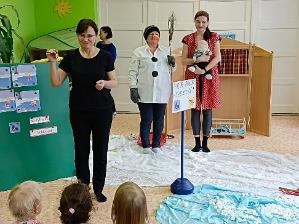 Učitelky hrají dětem; divadelní představení se zimní tematikouÚnor:Polytechniáda; příprava výrobků k propagaci, vazba na projekt Místního akčního plánu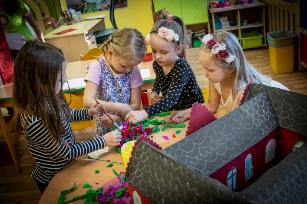 Zimní olympiáda ve třídě berušek; tematicky zaměřený týden sportovních aktivit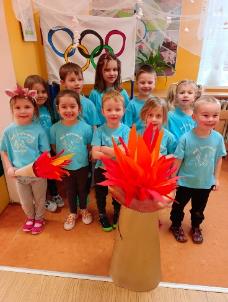 Srdíčkový den; zábavné dopoledne ke svátku Sv. ValentýnVečerníček; beseda v knihovně Zachraňte skřítka Knihovníčka; aktivity v rámci projektu ve spolupráci s knihovnouŠachový kroužek; aktivita pro nejstarší děti finančně podporovaná zřizovatelemBřezenDěti čtou dětem; akce ve spolupráci s kmenovou základní školouKarneval; zábavné dopoledne v MŠVítání jara; tematicky zaměřené dopolední aktivity nejmladších dětíPolytechniáda; instalace výstavy v kině a prohlídka, vazba na projekt Místního akčního plánu Pohádkový den; účast nejstarších dětí na akci pořádané MŠ NerudovaŠachiáda; účast nejstarších dětí v soutěži pořádané DDM FontánaZachraňte skřítka Knihovníčka; aktivity v rámci projektu ve spolupráci s knihovnou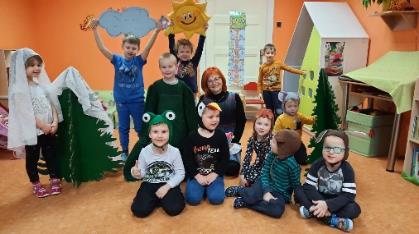 O pejskovi a kočičce; beseda nejmladších dětí v knihovně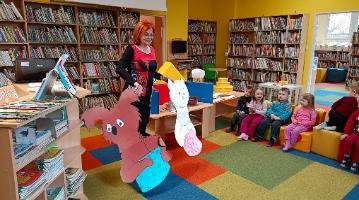 Šachový kroužek; aktivita pro nejstarší děti finančně podporovaná zřizovatelemDuben:Škola v přírodě Bělá pod Pradědem; financováno z projektu Průzkumníci v Africe; divadelní představení v MŠ, divadlo LetadloZvídálkova velikonoční hra; zábavné aktivity starších dětí na zahradě MŠSaunování dětí; nejstarší dětí, finančně podporováno zřizovatelemHledání vajíček velikonočního zajíčka; dopoledne pro nejmladší dětiRej čarodějnic; zábavné dopoledne plné kouzel a čarováníŠachový kroužek; aktivita pro nejstarší děti finančně podporovaná zřizovatelemKvěten:Zápis do MŠZachraňte skřítka Knihovníčka; aktivity v rámci projektu ve spolupráci s knihovnouPojďme s hádankou do světa; zábavné dopoledne organizované knihovnou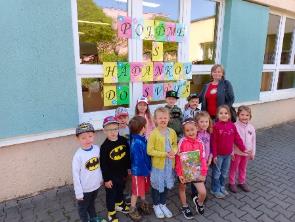 Popletená pohádka; vystoupení dětí třídy Berušek pro zákonné zástupceMájová pohádka; vystoupení nejstarších dětí pro zákonné zástupceJak čmeláci léčili kytičku; divadelní představení Duo Šamšula v MŠSaunování nejstarších dětí; finančně podporováno zřizovatelemOlympiáda v MŠ; soutěž v běhu, hodu, skoku do dálkyEkologický týden v MŠ; aktivity zaměřené k ochraně a péči o příroduBesídka pro maminky; vystoupení nejmladších dětí pro zákonné zástupceDen otevřených dveří v hasičské zbrojnici; exkurze dětí třídy Berušky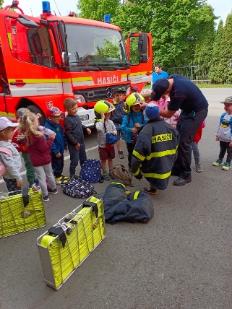 Třídní schůzka k výkopu školákůŠachový kroužek; aktivita pro nejstarší děti finančně podporovaná zřizovatelemČerven:Oslava Mezinárodního dne dětí; zábavné dopoledne na zahradě MŠVýlet na Hukvaldy s ekoprogramem; nejstarší dětiŠachiáda; soutěž pro nejstarší děti v DDM Fontána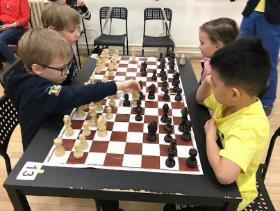 Na koloběžkách do Hobbyparku; sportovní dopoledne dětí třídy BerušekJízda zručnosti na koloběžkách; děti třídy Berušek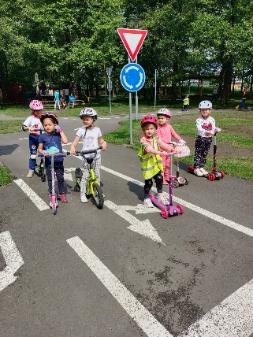 Beseda v knihovně na téma doprava; nejstarší dětiRadibudky; tvořivé dopoledne v rámci projektu DDM Fontána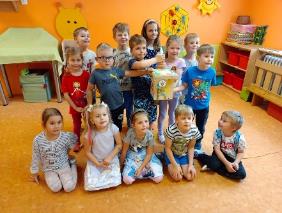 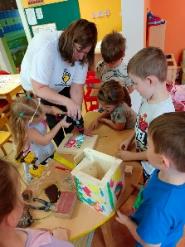 Bohumínský dráček; závod požární ochrany mateřských školTřídní schůzka pro zákonné zástupce dětí přijatých k 1. 9. 2022Zachraňte skřítka Knihovníčka; ukončení projektu v knihovněPiknik v přírodě; polodenní vycházka mladších a starších dětíVýlet autobusem do Starého Bohumína, návštěva MŠ Starý Bohumín; třída Berušek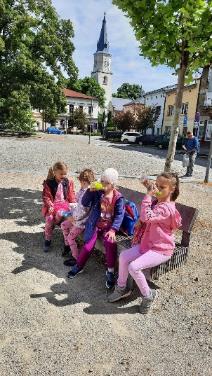 Šachový kroužek; aktivita pro nejstarší děti finančně podporovaná zřizovatelemSlavnostní rozloučení se školním rokem a vyřazení školáků; odpolední akce pro děti 
a jejich rodiny na zahradě MŠ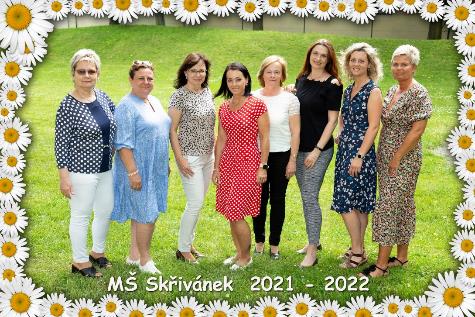 Zaměstnanci mateřské školy SkřivánekMateřská škola Starobohumínská 333Září:Třídní schůzka pro zákonné zástupce dětí MŠVýtvarné dopoledne – Můj kamarádPlavecký výcvik – aktivita podporovaná zřizovatelem Bramboráčkový den – akce se zákonnými zástupciBohumínský dráčekNávštěva Městské policie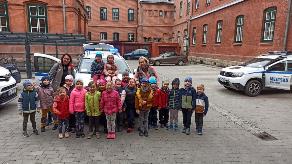 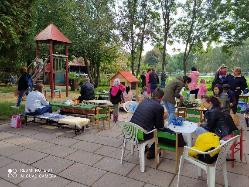 Říjen:Divadlo v MŠ – Podzimní zooOvocný a zeleninový den – ochutnávka ovoce a zeleninyPouštění dráčků – drakiáda Halloween – zábavné hry a soutěžeSférické kinoProhlídka ZŠ ve Starém Bohumíně 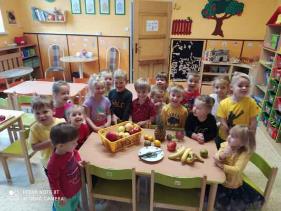 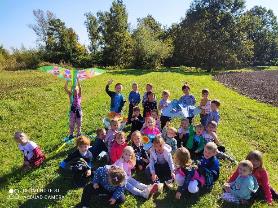 Listopad:Vycházka ke krmelci – procházka lesem, krmení lesní zvěřePodzimní tvoření – tvoření z přírodních materiálůSvět techniky; vzdělávací program “Kouzelný oxid” a “Barvy” pro nejstarší děti financováno zřizovatelemŠachový kroužek – aktivita financovaná zřizovatelem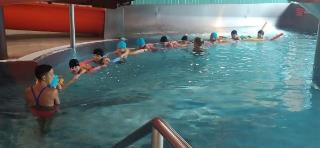 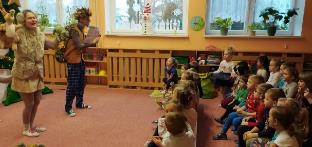 Prosinec:Mikulášská nadílka v MŠDivadelní představení – Vánoční pohádka o ježečkovi a myšceVánoční tvoření a pečení perníčků Posezení u stromečku – zpívání vánočních koled, vánoční tradice, rozbalování dárků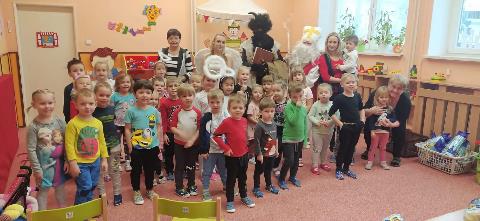 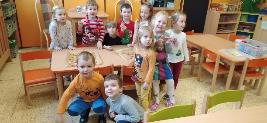 Leden:Tří králové – seznámení s tradicí Návštěva kostela ve Starém Bohumíně – výstava betlémůVeselá klaunovská tancovačka – divadélko v MŠSněhulákův den – zimní tvoření, zpívání a tancování na téma zimaKdo to klepe na okénko – věšení krmení pro ptáčky v okolí MŠ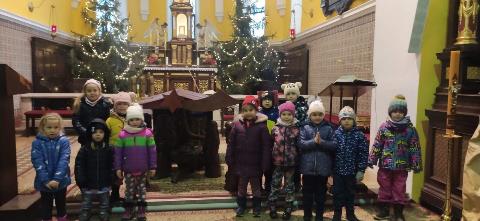 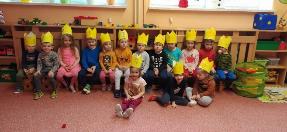 Únor:Zašmodrchané pohádky – divadélko v MŠKniha je můj kamarád – návštěva knihovnyŠkolák – spolupráce s ZŠ Starý BohumínValentýn – výtvarné tvoření 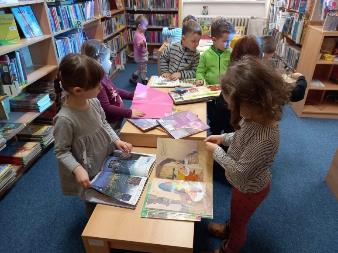 Výtvarné tvoření – výroba masek, škrabošekKarneval – zábavné hry a soutěže v karnevalových maskáchBřezen:Divadélko v MŠ – O kapříkovi ToníčkoviPohádkový denVynášení Morany – rozloučení se zimou písněmiPolytechniáda; instalace výstavy v kině a prohlídka, vazba na projekt Místního akčního plánu Pohádkový den; účast nejstarších dětí na akci pořádané MŠ NerudovaŠachiáda; účast nejstarších dětí v soutěži pořádané DDM Fontána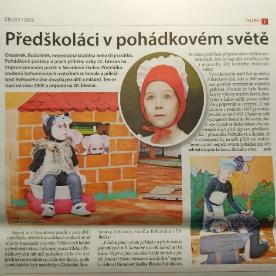 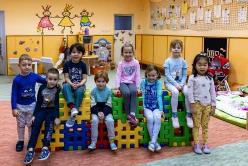 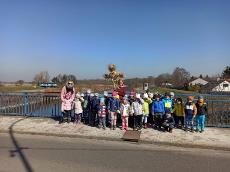 Duben:Den Země – jarní stezka s úkoly ve spolupráci s ZŠ Starý BohumínČarodějnický den – dopoledne plné čar a kouzelŠkola v přírodě Bělá pod Pradědem; financováno z projektuDivadlo Loutek v Ostravě – O blýskavém prasátku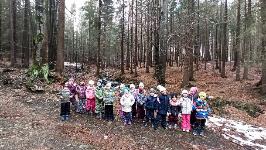 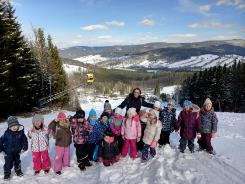 Květen:Návštěva knihovny a tvoření ke Dni matekZápis do MŠ Hasiči v MŠ a ZŠ Starý Bohumín – ukázka aut, výzbroje a výstrojeŠkolní výlet BartošoviceProjektový týden - Zelená pro přírodu - včelyVýtvarné tvoření ke Dni dětí a soutěže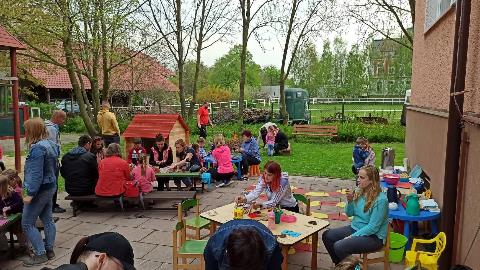 Červen:Hukvaldy – projektový den pro předškoláky Synergie III.Třídní schůzka pro zákonné zástupce dětí přijatých k 1. 9. 2022Velké dopravní hádání – divadélko v MŠŠachiáda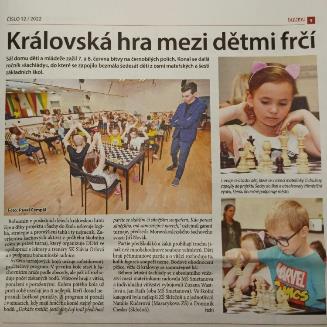 Výkop předškoláků – slavnostní ukončení školního roku a rozloučení s předškoláky – zábavné odpoledne pro děti a jejich rodinu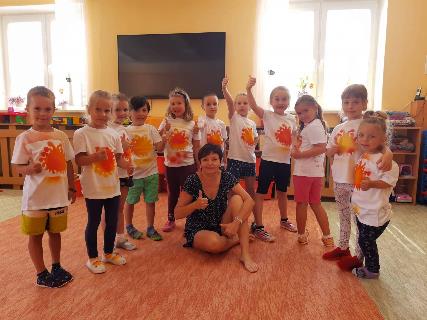 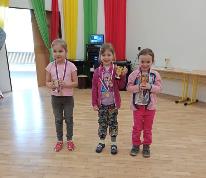 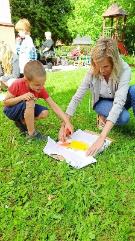 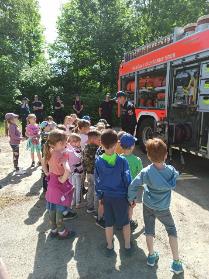 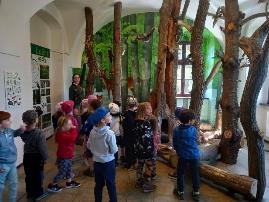 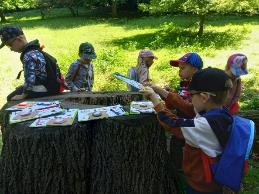 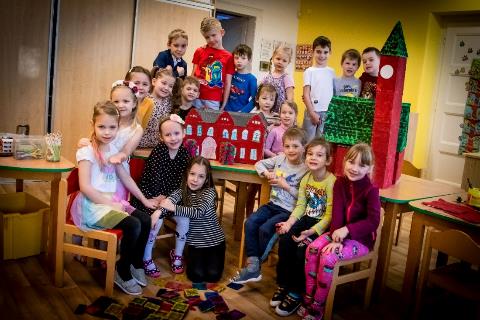 Polytechniáda 2022 na téma „Svět kolem nás”- vazba na projekt Místního akčního plánu (MŠ Smetanova)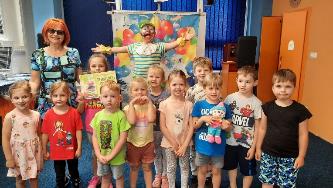 Ocenění v projektu „Zachraňte skřítka Knihovníčka” - realizovaného ve spolupráci s městskou knihovnou K3 Bohumín (MŠ Smetanova)Absolutní vítěz ve výtvarné soutěži „Skřítek Knihovníček” (MŠ Smetanova)Vítězství MŠ Smetanova v Šachiádě mateřských škol města - 1. místo chlapci, 3. místo chlapci, 1. místo dívky, 1. místo družstev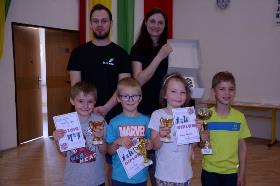 Údaje o spolupráci MŠ s odborovými organizacemi, organizacemi zaměstnavatelů a dalšími partnery při plnění úkolů ve vzděláváníMateřská škola Smetanova 840Mateřská škola Smetanova spolupracuje s kmenovou základní školou, mateřskou školou ve Starém Bohumíně, Městským úřadem Bohumín, Městskou knihovnou, Bosporem, Domem dětí a mládeže Bohumín Fontána, K3 Bohumín, spolkem PROFIT 12, městskými novinami OKO, městským televizním informačním kanálem TIK. Důležitou součásti je spolupráce s rodinami dětí jak v oblasti výchovy a vzdělávání, tak organizování akci, které přispívají k dobrým vzájemným vztahům. Využíváme materiály České obce sokolské v rámci účasti v projektu Se sokolem do života. Mateřská škola Starobohumínská 333Mateřská škola úspěšně spolupracuje se společností Recyklohraní, o. p. s. a EKOKOM, a. s., které jsou zaměřené na podporu a rozvoj environmentální výchovy. Pro myslivecké sdružení je organizován sběr kaštanů, žaludů, děti jsou vedeny k recyklaci odpadů sběrem plastových víček, baterií. Dle plánu akcí spolupracuje se Základní školou ve Starém Bohumíně, místní knihovnou a dalšími organizacemi v místní části Starý Bohumín – občanské sdružení „Starobohumíňáci“, Hasičský sbor dobrovolných hasičů, Domov důchodců Cesmína, K3 Bohumín, spolek Profit 12. Rodinné prostředí mateřské školy a přátelská atmosféra dává možnost blízké spolupráce se zákonnými zástupci, jak ve snaze o správný vývoj dítěte, ale i pomoci při organizování akcí, ale také získání možnosti nahlédnout, jak do vzdělávání v mateřské škole, tak do rodinného zázemí dětí. Důležitou součástí je odborná pomoc, kterou mateřská škola nabízí. HodnoceníVelmi kladně hodnotíme dobré vztahy zaměstnanců MŠ, konstruktivní vztahy se zákonnými zástupci dětí a skutečnost, že se děti cítí v prostředí MŠ dobře. Mateřské školy jsou vstřícné k oprávněným potřebám dětí, pedagogů a dalších aktérů. Všechny učitelky MŠ splňují požadavky na odbornou kvalifikaci dle zákona a ke své práci se snaží přistupovat profesionálně. Spolupracují s vedením školy i pedagogy kmenové školy, účastní se jednání pedagogické rady školy, pravidelného proškolování zaměstnanců v oblasti BOZP a PO.Pravidelně a přehledně je vedena dokumentace školy týkající se dětí, personálu, provozu školy, oprav a majetku, školného a plánování výchovné práce. Nebyly vysloveny žádné stížnosti. Údaje o výsledcích inspekční činnosti v MŠV tomto časovém období žádná inspekční činnost neproběhla.Výroční zpráva schválena pedagogickou radou dne 30. června 2022-otisk úředního razítka-	Mgr. Miroslav Rosík	ředitel školy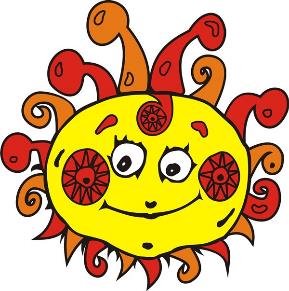 Školská rada při Masarykově základní školea Mateřské škole Bohumín Seifertova 601 okres Karviná	Výroční zpráva Masarykovy základní školy a Mateřské školy Bohumín Seifertova 601 okres Karviná za školní rok 2021/2022 byla schválena školskou radou dne 15. září 2022.V Bohumíně, 15. září 2022	Mgr. Antonie Walterová, v. r. 	předsedkyně školské radyPočty žáků a tříd v ZŠPočet třídPočet žákůchlapcichlapcidívkydívkyI. stupeň ZŠ Seifertova12246120120126126I. stupeň ZŠ Starý Bohumín23723231414II. stupeň ZŠ Seifertova11260133133127127II. stupeň ZŠ Seifertova (dle §38)044400Celkem25547280280267267Ø 21,88 žáků/třídaØ 21,88 žáků/třídaØ 21,88 žáků/třídaØ 21,88 žáků/třídaØ 21,88 žáků/třídaØ 21,88 žáků/třídaØ 21,88 žáků/třídaŠkolní družina ZŠ Seifertova4 oddělení100100454555Školní družina ZŠ St. Bohumín1 oddělení25251818 7Počty dětí a tříd v MŠPočet třídPočet žákůchlapcidívkyMŠ Smetanova3703634MŠ Starý Bohumín2402020Celkem51105654Průměrný počet strávníkůPrůměrný počet strávníkůPrůměrný počet strávníkůPrůměrný počet strávníkůPrůměrný počet strávníkůPrůměrný počet strávníkůPrůměrný počet strávníkůVýdejna školní jídelnycenová kategorieŽácidětistudentiDospělíDospělíVýdejna školní jídelnycenová kategorieŽácidětistudentizaměstnancicizí strávníciMasarykova ZŠ7-10 let106--78-Masarykova ZŠ11-14 let101--78-Masarykova ZŠ15 let a více19--78-ZŠ Starý Bohumín7-10 let22--5-ZŠ Starý Bohumín11-14 let1--5-MŠ Starý BohumínMŠ Starý Bohumín-27-5-MŠ SmetanovaMŠ Smetanova-48-7-MŠ Skřečoň č.p. 325MŠ Skřečoň č.p. 325-28--5MŠ Skřečoň č.p. 436MŠ Skřečoň č.p. 436-18--1ZŠ Skřečoň7-10 let59---19ZŠ Skřečoň11-14 let45---19ZŠ Skřečoň15 let a více11---19MŠ Tovární + JesleMŠ Tovární + Jesle-41--4MŠ Na Pískách+ZŠ Záblatí-30--6MŠ Na Pískách+ZŠ Záblatí7-10 let23---2MŠ Na Pískách+ZŠ Záblatí11-14 let6---2Gymnázium Bohumín11-14 let--54-10Gymnázium Bohumín15 let a více--75--Centrum sociálních služebCentrum sociálních služeb----74VeřejnostVeřejnost----53CELKEMCELKEM39319212995174KódNázevDélkaForma vzdělávání7901B01Základní škola speciálníDeset letDenní7901C01Základní školaDevět letDenníTÝDENNÍ POČET HODIN PODLE UČEBNÍHO PLÁNUTÝDENNÍ POČET HODIN PODLE UČEBNÍHO PLÁNUTÝDENNÍ POČET HODIN PODLE UČEBNÍHO PLÁNUTÝDENNÍ POČET HODIN PODLE UČEBNÍHO PLÁNUTÝDENNÍ POČET HODIN PODLE UČEBNÍHO PLÁNUTÝDENNÍ POČET HODIN PODLE UČEBNÍHO PLÁNUŠVP RVP Škola pro životŠVP RVP Škola pro životŠVP RVP Škola pro životŠVP RVP Škola pro životŠVP RVP ZŠSTřídaHodiny / TýdendělenímDělený předmětDělený předmětHodiny / TýdenI.A2100---I.B2100---I.(1.,4.)2100---II.A2200---II.B2200---II.(2.,3.,5.)2200---III.A2500---III.B2500---III.C2500---II.(2.,3.,5.)2500---IV.A2500---IV.B2500---I.(1.,4.)2500---V.A2500---V.B25431Anglický jazykInformatika---V.C2500---II.(2.,3.,5.)2500---VI.A295311Anglický jazykPracovní výchovaInformatika28 (1 žák)VI.B295311Anglický jazykPracovní výchovaInformatika---VI.C295311Anglický jazykPracovní výchovaInformatika---VII.A3022Ruský jazyk / Německý jazyk---VII.B3000Ruský jazyk / Německý jazyk---VII.C3022Ruský jazyk / Německý jazyk---VIII.A316213Ruský jazyk / Německý jazykPracovní výchovaTělesná výchova---VIII.B31110Pracovní výchovaRuský jazyk / Německý jazyk---VIII.C31321Ruský jazyk / Německý jazykPracovní výchova---IX.A3283212Anglický jazykRuský jazyk / Německý jazykPracovní výchovaInformatika---IX.B3283212Anglický jazykRuský jazyk / Německý jazykPracovní výchovaInformatika---IX.C do 15.11.20213222Ruský jazyk / Německý jazykCelkem770515128Přehled pedagogických zaměstnanců podle úvazkůPřehled pedagogických zaměstnanců podle úvazkůPřehled pedagogických zaměstnanců podle úvazkůPřehled pedagogických zaměstnanců podle úvazkůPřehled pedagogických zaměstnanců podle úvazkůPřehled pedagogických zaměstnanců podle úvazkůPřehled pedagogických zaměstnanců podle úvazkůPřehled pedagogických zaměstnanců podle úvazkůPřehled pedagogických zaměstnanců podle úvazkůPřehled pedagogických zaměstnanců podle úvazkůPřehled pedagogických zaměstnanců podle úvazkůPřehled pedagogických zaměstnanců podle úvazkůPřehled pedagogických zaměstnanců podle úvazkůPřehled pedagogických zaměstnanců podle úvazkůPřehled pedagogických zaměstnanců podle úvazkůPřehled pedagogických zaměstnanců podle úvazkůÚvazekÚvazekÚvazekÚvazekÚvazekÚvazekÚvazekÚvazekÚvazekÚvazekÚvazekcelkemcelkem1,0000,8890,8060,7500,5910,5000,2910,2680,2140,182učitel/ka ZŠ
 + ŘŠ + ZŘŠ+ ved. odl. prac.z tohoI. stupeň14 1 13737učitel/ka ZŠ
 + ŘŠ + ZŘŠ+ ved. odl. prac.z tohoSeifertova14 1 13737učitel/ka ZŠ
 + ŘŠ + ZŘŠ+ ved. odl. prac.z tohoI. stupeň23737učitel/ka ZŠ
 + ŘŠ + ZŘŠ+ ved. odl. prac.z tohoSt. Bohumín23737učitel/ka ZŠ
 + ŘŠ + ZŘŠ+ ved. odl. prac.z tohoII. stupeň17 111 3737učitelka MŠ
+ ved. odl. prac.z tohoSmetanova5 11010učitelka MŠ
+ ved. odl. prac.z tohoStarobohumínská311010asistent pedagogaz tohoI. stupeň221313asistent pedagogaz tohoSeifertova221313asistent pedagogaz tohoI. stupeň1 21313asistent pedagogaz tohoSt. Bohumín1 21313asistent pedagogaz tohoII. stupeň2 41313asistent pedagogaz tohoMŠ St. Bohumín1313vychovatelkaz tohoZŠ Seifertova3 166vychovatelkaz tohoZŠ St. Bohumín1 166speciální pedagog speciální pedagog speciální pedagog 1 122speciální pedagog speciální pedagog speciální pedagog 1 122CelkemCelkemCelkem462181611116868Přehled pedagogických zaměstnanců podle počtu let praxe (bez souběžných PP)Přehled pedagogických zaměstnanců podle počtu let praxe (bez souběžných PP)Přehled pedagogických zaměstnanců podle počtu let praxe (bez souběžných PP)Přehled pedagogických zaměstnanců podle počtu let praxe (bez souběžných PP)Přehled pedagogických zaměstnanců podle počtu let praxe (bez souběžných PP)Přehled pedagogických zaměstnanců podle počtu let praxe (bez souběžných PP)Přehled pedagogických zaměstnanců podle počtu let praxe (bez souběžných PP)Přehled pedagogických zaměstnanců podle počtu let praxe (bez souběžných PP)Přehled pedagogických zaměstnanců podle počtu let praxe (bez souběžných PP)Přehled pedagogických zaměstnanců podle počtu let praxe (bez souběžných PP)Přehled pedagogických zaměstnanců podle počtu let praxe (bez souběžných PP)Přehled pedagogických zaměstnanců podle počtu let praxe (bez souběžných PP)Přehled pedagogických zaměstnanců podle počtu let praxe (bez souběžných PP)Přehled pedagogických zaměstnanců podle počtu let praxe (bez souběžných PP)do 2 letdo 2 letdo 6 letdo 6 letdo 12 letdo 12 letdo 19 letdo 19 letdo 27 letdo 27 letdo 32 letdo 32 letnad 32 letnad 32 letmužiženymužiženymužiženymužiženymužiženymužiženymužiženy231102911101014010Aprobovanost pedagogůAprobovanost pedagogůAprobovanost pedagogůAprobovanost pedagogůAprobovanost pedagogůAprobovanost pedagogůAprobovanost pedagogůAprobovanost pedagogůAprobovanost pedagogůAprobovanost pedagogůAprobovanost pedagogůAprobovanost pedagogůAprobovanost pedagogůAprobovanost pedagogůAprobovanost pedagogůAprobovanost pedagogůAprobovanost pedagogůAprobovanost pedagogůAprobovanost pedagogůAprobovanost pedagogůII. stupeňII. stupeňII. stupeňII. stupeňII. stupeňII. stupeňII. stupeňII. stupeňII. stupeňII. stupeňII. stupeňII. stupeňII. stupeňII. stupeňII. stupeňII. stupeňII. stupeňI. stupeňAsistent pedagogaVychovatelkaČeský jazyk a literaturaAnglický jazykRuský jazykNěmecký jazykDějepisObčanská výchovaZeměpisMatematikaPřírodopisFyzikaChemieHudební výchovaVýtvarná výchovaTělesná výchovaPracovní výchovaInformatikaVýchova ke zdraví1713651223248311202221Přehled nepedagogických zaměstnanců podle úvazků vč. odloučených pracovišťPřehled nepedagogických zaměstnanců podle úvazků vč. odloučených pracovišťPřehled nepedagogických zaměstnanců podle úvazků vč. odloučených pracovišťPřehled nepedagogických zaměstnanců podle úvazků vč. odloučených pracovišťPřehled nepedagogických zaměstnanců podle úvazků vč. odloučených pracovišťPřehled nepedagogických zaměstnanců podle úvazků vč. odloučených pracovišťPřehled nepedagogických zaměstnanců podle úvazků vč. odloučených pracovišťPřehled nepedagogických zaměstnanců podle úvazků vč. odloučených pracovišťPracovní zařazeníúvazekúvazekúvazekúvazekúvazekCelkemPracovní zařazení1,0000,7500,6250,5000,375CelkemÚčetní2----2Referent1----1Školnice1----1Uklízečka 3--1-4Domovník3111-6Vedoucí školní jídelny1----1Pracovník obchodního provozu1----1Kuchařka16--1-17Pomocná kuchařka-3--25Chůva-----0Celkem28413238Celkový přehled zaměstnanců včetně všech odloučených pracovišťCelkový přehled zaměstnanců včetně všech odloučených pracovišťCelkový přehled zaměstnanců včetně všech odloučených pracovišťCelkový přehled zaměstnanců včetně všech odloučených pracovišťCelkový přehled zaměstnanců včetně všech odloučených pracovišťpočetmužiženypedagogičtí pracovnícipedagogičtí pracovníci68761z tohoUčitelé47641z tohoVychovatelé606z tohoAsistenti pedagoga13112z tohoSpeciální pedagog202nepedagogičtí pracovnícinepedagogičtí pracovníci38335z tohoTHP303z tohodělnická povolání33330z tohoobchodně provozní pracovníci202z tohochůva000Celkem (bez RD)Celkem (bez RD)1061096souběžný pracovní poměrsouběžný pracovní poměr- 50- 5Celkem (bez RD)Celkem (bez RD)1011091Škola/obor9. ročník8. ročník7. ročník5. ročníkGymnázium Františka Živného, Bohumín
Gymnázium4--3Gymnázium a Obchodní akademie, Orlová
GymnáziumObchodní akademie4---Sportovní gymnázium Dany a Emila ZátopkovýchGymnázium1---IUVENTAS – Soukromé gymnázium a střední odborná školaZdravotnické lyceum2---Střední průmyslová škola, OstravaStrojírenstvíEkonomika a podnikáníMechanik seřizovač3---Střední odborná škola umělecká a gymnáziumVýtvarné zpracování kovů a drahých kamenů1---Střední škola uměleckých řemesel
Grafický design1---Waldorfská základní škola a střední škola, Ostrava – PorubaKombinované lyceum1---Škola/obor9. ročník8. ročník7. ročník5. ročníkStřední škola, Bohumín
Elektrikář
Kadeřník
Provoz a ekonomika dopravy
Sociální činnost
Kuchař-číšník
Obráběč kovů
Železničář1931-Střední škola elektrotechnická, Ostrava
Mechanik elektrotechnik
Elektrikář – silnoproud2---Střední škola hotelnictví, gastronomie a služeb, Šilheřovice
Cestovní ruch2---Střední škola DAKOL, Petrovice u Karviné
Předškolní a mimoškolní pedagogika1---Střední škola technická a dopravní, Ostrava-Vítkovice
Karosář1---Obchodní akademie a Vyšší odborná škola sociální, Ostrava Ekonomické lyceum1---Střední škola služeb a podnikání, Ostrava
Kosmetické služby1---Střední lesnická škola, HraniceLesnictví1---Střední zdravotnická škola, Karviná
Praktická sestra3---Střední škola, HavířovKosmetické služby1---Střední škola prof. Zdeňka Matějčka, OstravaPečovatelské služby1---Albrechtova střední škola, Český TěšínEkonomie a životní prostředí1---AHOL střední škola gastronomie, turismu a lázeňství
Cestovní ruch1---Střední odborné učiliště DAKOL, Petrovice u Karviné
Rekondiční a sportovní masér1---Ukončení povinné školní docházky bez stupně vzdělání (§38)31--Celkem56413početchlapcidívkyZapsáno do 1. ročníkuZapsáno do 1. ročníku663333z tohoZŠ Seifertova563025z tohoZŠ St. Bohumín1138Udělen odklad PŠD o 1 rokUdělen odklad PŠD o 1 rok532z tohoZŠ Seifertova532z tohoZŠ St. Bohumín000Předčasný nástupPředčasný nástup101CelkemCelkem723636Přehled klasifikace školy 2021/2022 - 1. pololetí - I. stupeňPřehled klasifikace školy 2021/2022 - 1. pololetí - I. stupeňPřehled klasifikace školy 2021/2022 - 1. pololetí - I. stupeňPřehled klasifikace školy 2021/2022 - 1. pololetí - I. stupeňPřehled klasifikace školy 2021/2022 - 1. pololetí - I. stupeňPřehled klasifikace školy 2021/2022 - 1. pololetí - I. stupeňPřehled klasifikace školy 2021/2022 - 1. pololetí - I. stupeňPřehled klasifikace školy 2021/2022 - 1. pololetí - I. stupeňPřehled klasifikace školy 2021/2022 - 1. pololetí - I. stupeňPřehled klasifikace školy 2021/2022 - 1. pololetí - I. stupeňPřehled klasifikace školy 2021/2022 - 1. pololetí - I. stupeňPřehled klasifikace školy 2021/2022 - 1. pololetí - I. stupeňPřehled klasifikace školy 2021/2022 - 1. pololetí - I. stupeňPřehled klasifikace školy 2021/2022 - 1. pololetí - I. stupeňPřehled klasifikace školy 2021/2022 - 1. pololetí - I. stupeňPřehled klasifikace školy 2021/2022 - 1. pololetí - I. stupeňPřehled klasifikace školy 2021/2022 - 1. pololetí - I. stupeňPřehled klasifikace školy 2021/2022 - 1. pololetí - I. stupeňPřehled klasifikace školy 2021/2022 - 1. pololetí - I. stupeňPřehled klasifikace školy 2021/2022 - 1. pololetí - I. stupeňPřehled klasifikace školy 2021/2022 - 1. pololetí - I. stupeňPřehled klasifikace školy 2021/2022 - 1. pololetí - I. stupeňPřehled klasifikace školy 2021/2022 - 1. pololetí - I. stupeňPřehled klasifikace školy 2021/2022 - 1. pololetí - I. stupeňPřehled klasifikace školy 2021/2022 - 1. pololetí - I. stupeňPřehled klasifikace školy 2021/2022 - 1. pololetí - I. stupeňPřehled klasifikace školy 2021/2022 - 1. pololetí - I. stupeňPřehled klasifikace školy 2021/2022 - 1. pololetí - I. stupeňPřehled klasifikace školy 2021/2022 - 1. pololetí - I. stupeňPřehled klasifikace školy 2021/2022 - 1. pololetí - I. stupeňTřídaŽákůŽákůŽákůProspěchProspěchProspěchProspěchProspěchProspěchProspěchProspěchProspěchProspěchProspěchProspěchProspěchProspěchChováníChováníChováníChováníAbsenceAbsenceAbsenceAbsenceAbsenceAbsenceAbsenceAbsenceTřídaCelkemChlapcůDívekCelkovýCelkovýCelkovýCelkovýPočet známekPočet známekPočet známekPočet známekPočet známekPočet známekPočet známekPočet známekPočet známekØVelmi dobréUspokojivéNeuspokojivéHodnoceno slovněve tříděve tříděve tříděve tříděø na žákaø na žákaø na žákaø na žákaTřídaCelkemChlapcůDívekVyznamenáníProspělNeprospělNehodnocenVýbornýChvalitebnýDobrýDostatečnýNedostatečnýUznánoUvolněnHodn. slovněNehodnocenoPrůměr třídyVelmi dobréUspokojivéNeuspokojivéHodnoceno slovněCelkemOmluvenáNeomluvenáNeomluvenáCelkemOmluvenáNeomluvenáNeomluvenáTřídaΣCHDPVPNNH12345UZUVSLxNHØ123SLxΣONNΣONNI.(1., 4.)1914518100152710000001,05190008038030042,2642,260,000,00II.(2., 3., 5.)19109136001312590000001,25190007227220038,0038,000,000,00I.A23111221200173920000001,0723000115511550050,2250,220,000,00I.B168813300116840000001,1216000124812480078,0078,000,000,00I.C1771015200132220000001,0417000134713470079,2479,240,000,00II.A241113240001722000000001,1024000112711270046,9646,960,000,00II.B1798170001221400000001,1017000132413240077,8877,880,000,00III.A21615183001621944000001,21210009799790046,6246,620,000,00III.B199101180012722148000001,4319000144614460076,1176,110,000,00IV.A21912183001683561000001,2421000139913990066,6266,620,000,00IV.B218131650015735108000001,3821000170017000080,9580,950,000,00IV.C1798980011931183000101,4417000152615260089,7689,760,000,00V.A22139101200134542012000001,5922000177917790080,8680,860,000,00V.B261882033019444106600001,412510023102292181888,8588,150,690,69www.skolaonline.czwww.skolaonline.czwww.skolaonline.czwww.skolaonline.czwww.skolaonline.czwww.skolaonline.czwww.skolaonline.czwww.skolaonline.czwww.skolaonline.czwww.skolaonline.czwww.skolaonline.czwww.skolaonline.czwww.skolaonline.czwww.skolaonline.czwww.skolaonline.czwww.skolaonline.czwww.skolaonline.czwww.skolaonline.czwww.skolaonline.czwww.skolaonline.czwww.skolaonline.czwww.skolaonline.czwww.skolaonline.czwww.skolaonline.czwww.skolaonline.czwww.skolaonline.czwww.skolaonline.czwww.skolaonline.czwww.skolaonline.czwww.skolaonline.czPřehled klasifikace školy 2021/2022 - 1. pololetí - II. stupeňPřehled klasifikace školy 2021/2022 - 1. pololetí - II. stupeňPřehled klasifikace školy 2021/2022 - 1. pololetí - II. stupeňPřehled klasifikace školy 2021/2022 - 1. pololetí - II. stupeňPřehled klasifikace školy 2021/2022 - 1. pololetí - II. stupeňPřehled klasifikace školy 2021/2022 - 1. pololetí - II. stupeňPřehled klasifikace školy 2021/2022 - 1. pololetí - II. stupeňPřehled klasifikace školy 2021/2022 - 1. pololetí - II. stupeňPřehled klasifikace školy 2021/2022 - 1. pololetí - II. stupeňPřehled klasifikace školy 2021/2022 - 1. pololetí - II. stupeňPřehled klasifikace školy 2021/2022 - 1. pololetí - II. stupeňPřehled klasifikace školy 2021/2022 - 1. pololetí - II. stupeňPřehled klasifikace školy 2021/2022 - 1. pololetí - II. stupeňPřehled klasifikace školy 2021/2022 - 1. pololetí - II. stupeňPřehled klasifikace školy 2021/2022 - 1. pololetí - II. stupeňPřehled klasifikace školy 2021/2022 - 1. pololetí - II. stupeňPřehled klasifikace školy 2021/2022 - 1. pololetí - II. stupeňPřehled klasifikace školy 2021/2022 - 1. pololetí - II. stupeňPřehled klasifikace školy 2021/2022 - 1. pololetí - II. stupeňPřehled klasifikace školy 2021/2022 - 1. pololetí - II. stupeňPřehled klasifikace školy 2021/2022 - 1. pololetí - II. stupeňPřehled klasifikace školy 2021/2022 - 1. pololetí - II. stupeňPřehled klasifikace školy 2021/2022 - 1. pololetí - II. stupeňPřehled klasifikace školy 2021/2022 - 1. pololetí - II. stupeňPřehled klasifikace školy 2021/2022 - 1. pololetí - II. stupeňPřehled klasifikace školy 2021/2022 - 1. pololetí - II. stupeňPřehled klasifikace školy 2021/2022 - 1. pololetí - II. stupeňPřehled klasifikace školy 2021/2022 - 1. pololetí - II. stupeňPřehled klasifikace školy 2021/2022 - 1. pololetí - II. stupeňPřehled klasifikace školy 2021/2022 - 1. pololetí - II. stupeňTřídaŽákůŽákůŽákůProspěchProspěchProspěchProspěchProspěchProspěchProspěchProspěchProspěchProspěchProspěchProspěchProspěchProspěchChováníChováníChováníChováníAbsenceAbsenceAbsenceAbsenceAbsenceAbsenceAbsenceAbsenceTřídaCelkemChlapcůDívekCelkovýCelkovýCelkovýCelkovýPočet známekPočet známekPočet známekPočet známekPočet známekPočet známekPočet známekPočet známekPočet známekØVelmi dobréUspokojivéNeuspokojivéHodnoceno slovněve tříděve tříděve tříděve tříděø na žákaø na žákaø na žákaø na žákaTřídaCelkemChlapcůDívekVyznamenáníProspělNeprospělNehodnocenVýbornýChvalitebnýDobrýDostatečnýNedostatečnýUznánoUvolněnHodn. slovněNehodnocenoPrůměr třídyVelmi dobréUspokojivéNeuspokojivéHodnoceno slovněCelkemOmluvenáNeomluvenáNeomluvenáCelkemOmluvenáNeomluvenáNeomluvenáTřídaΣCHDPVPNNH12345UZUVSLxNHØ123SLxΣONNΣONNVI.A261412131210237683819200001,5725100155815580059,9259,920,000,00VI.B2517871710196775718300001,7325000152415240060,9660,960,000,00VI.C25141114101021887319501101,562410014821451313159,2858,041,241,24VII.A2314971510184766222100001,7821200192219166683,5783,300,260,26VII.B1912751310149624627100001,8418100160316030084,3784,370,000,00VII.C2011941600152585335000001,902000019281904242496,4095,201,201,20VIII.A211110614101451064814200001,8021000151515132272,1472,050,100,10VIII.B2281481400178806012000101,7222000182818280083,0983,090,000,00VIII.C20101031430138714639600002,0119100167216720083,6083,600,000,00IX.A2681851920157959142301002,07260003076307511118,31118,270,040,04IX.B271116915302061026923401001,8027000268126783399,3099,190,110,11IX.C000000000000000000000000Tříd: 25536272264304215170401912077013023303301,495297003965439569858573,9873,820,160,16www.skolaonline.czwww.skolaonline.czwww.skolaonline.czwww.skolaonline.czPřehled klasifikace školy 2021/2022 - 2. pololetí - I. stupeňPřehled klasifikace školy 2021/2022 - 2. pololetí - I. stupeňPřehled klasifikace školy 2021/2022 - 2. pololetí - I. stupeňPřehled klasifikace školy 2021/2022 - 2. pololetí - I. stupeňPřehled klasifikace školy 2021/2022 - 2. pololetí - I. stupeňPřehled klasifikace školy 2021/2022 - 2. pololetí - I. stupeňPřehled klasifikace školy 2021/2022 - 2. pololetí - I. stupeňPřehled klasifikace školy 2021/2022 - 2. pololetí - I. stupeňPřehled klasifikace školy 2021/2022 - 2. pololetí - I. stupeňPřehled klasifikace školy 2021/2022 - 2. pololetí - I. stupeňPřehled klasifikace školy 2021/2022 - 2. pololetí - I. stupeňPřehled klasifikace školy 2021/2022 - 2. pololetí - I. stupeňPřehled klasifikace školy 2021/2022 - 2. pololetí - I. stupeňPřehled klasifikace školy 2021/2022 - 2. pololetí - I. stupeňPřehled klasifikace školy 2021/2022 - 2. pololetí - I. stupeňPřehled klasifikace školy 2021/2022 - 2. pololetí - I. stupeňPřehled klasifikace školy 2021/2022 - 2. pololetí - I. stupeňPřehled klasifikace školy 2021/2022 - 2. pololetí - I. stupeňPřehled klasifikace školy 2021/2022 - 2. pololetí - I. stupeňPřehled klasifikace školy 2021/2022 - 2. pololetí - I. stupeňPřehled klasifikace školy 2021/2022 - 2. pololetí - I. stupeňPřehled klasifikace školy 2021/2022 - 2. pololetí - I. stupeňPřehled klasifikace školy 2021/2022 - 2. pololetí - I. stupeňPřehled klasifikace školy 2021/2022 - 2. pololetí - I. stupeňPřehled klasifikace školy 2021/2022 - 2. pololetí - I. stupeňPřehled klasifikace školy 2021/2022 - 2. pololetí - I. stupeňPřehled klasifikace školy 2021/2022 - 2. pololetí - I. stupeňPřehled klasifikace školy 2021/2022 - 2. pololetí - I. stupeňPřehled klasifikace školy 2021/2022 - 2. pololetí - I. stupeňPřehled klasifikace školy 2021/2022 - 2. pololetí - I. stupeňTřídaŽákůŽákůŽákůProspěchProspěchProspěchProspěchProspěchProspěchProspěchProspěchProspěchProspěchProspěchProspěchProspěchProspěchChováníChováníChováníChováníAbsenceAbsenceAbsenceAbsenceAbsenceAbsenceAbsenceAbsenceTřídaCelkemChlapcůDívekCelkovýCelkovýCelkovýCelkovýPočet známekPočet známekPočet známekPočet známekPočet známekPočet známekPočet známekPočet známekPočet známekØVelmi dobréUspokojivéNeuspokojivéHodnoceno slovněve tříděve tříděve tříděve tříděø na žákaø na žákaø na žákaø na žákaTřídaCelkemChlapcůDívekVyznamenáníProspělNeprospělNehodnocenVýbornýChvalitebnýDobrýDostatečnýNedostatečnýUznánoUvolněnHodn. slovněNehodnocenoPrůměr třídyVelmi dobréUspokojivéNeuspokojivéHodnoceno slovněCelkemOmluvenáNeomluvenáNeomluvenáCelkemOmluvenáNeomluvenáNeomluvenáTřídaΣCHDPVPNNH12345UZUVSLxNHØ123SLxΣONNΣONNI.(1., 4.)19145190001491100000001,06190009119110047,9547,950,000,00II.(2., 3., 5.)18991080010936120000001,37180008428402246,7846,670,110,11I.A22111119300166640000001,0822000113811380051,7351,730,000,00I.B1688123101081152200001,2716000113111229970,6970,120,560,56I.C1871116110138320100001,0818000143314330079,6179,610,000,00II.A241113231001731720000001,1124000150215020062,5862,580,000,00II.B18108143101142340300001,3018000121312130067,3967,390,000,00III.A21615165001502991000001,2621000145914590069,4869,480,000,00III.B199101090012031173000001,4319000171617160090,3290,320,000,00IV.A20911182001643123000001,2220000139213920069,6069,600,000,00IV.B239141481016044205100001,4523000165416540071,9171,910,000,00IV.C1798980011635182000101,4517000107810780063,4163,410,000,00V.A22139101200131572012000001,6022000141014046664,0963,820,270,27V.B261881763017364123800001,5026000191719170073,7373,730,000,00www.skolaonline.czwww.skolaonline.czwww.skolaonline.czwww.skolaonline.czPřehled klasifikace školy 2021/2022 - 2. pololetí - II. stupeňPřehled klasifikace školy 2021/2022 - 2. pololetí - II. stupeňPřehled klasifikace školy 2021/2022 - 2. pololetí - II. stupeňPřehled klasifikace školy 2021/2022 - 2. pololetí - II. stupeňPřehled klasifikace školy 2021/2022 - 2. pololetí - II. stupeňPřehled klasifikace školy 2021/2022 - 2. pololetí - II. stupeňPřehled klasifikace školy 2021/2022 - 2. pololetí - II. stupeňPřehled klasifikace školy 2021/2022 - 2. pololetí - II. stupeňPřehled klasifikace školy 2021/2022 - 2. pololetí - II. stupeňPřehled klasifikace školy 2021/2022 - 2. pololetí - II. stupeňPřehled klasifikace školy 2021/2022 - 2. pololetí - II. stupeňPřehled klasifikace školy 2021/2022 - 2. pololetí - II. stupeňPřehled klasifikace školy 2021/2022 - 2. pololetí - II. stupeňPřehled klasifikace školy 2021/2022 - 2. pololetí - II. stupeňPřehled klasifikace školy 2021/2022 - 2. pololetí - II. stupeňPřehled klasifikace školy 2021/2022 - 2. pololetí - II. stupeňPřehled klasifikace školy 2021/2022 - 2. pololetí - II. stupeňPřehled klasifikace školy 2021/2022 - 2. pololetí - II. stupeňPřehled klasifikace školy 2021/2022 - 2. pololetí - II. stupeňPřehled klasifikace školy 2021/2022 - 2. pololetí - II. stupeňPřehled klasifikace školy 2021/2022 - 2. pololetí - II. stupeňPřehled klasifikace školy 2021/2022 - 2. pololetí - II. stupeňPřehled klasifikace školy 2021/2022 - 2. pololetí - II. stupeňPřehled klasifikace školy 2021/2022 - 2. pololetí - II. stupeňPřehled klasifikace školy 2021/2022 - 2. pololetí - II. stupeňPřehled klasifikace školy 2021/2022 - 2. pololetí - II. stupeňPřehled klasifikace školy 2021/2022 - 2. pololetí - II. stupeňPřehled klasifikace školy 2021/2022 - 2. pololetí - II. stupeňPřehled klasifikace školy 2021/2022 - 2. pololetí - II. stupeňPřehled klasifikace školy 2021/2022 - 2. pololetí - II. stupeňTřídaŽákůŽákůŽákůProspěchProspěchProspěchProspěchProspěchProspěchProspěchProspěchProspěchProspěchProspěchProspěchProspěchProspěchChováníChováníChováníChováníAbsenceAbsenceAbsenceAbsenceAbsenceAbsenceAbsenceAbsenceTřídaCelkemChlapcůDívekCelkovýCelkovýCelkovýCelkovýPočet známekPočet známekPočet známekPočet známekPočet známekPočet známekPočet známekPočet známekPočet známekØVelmi dobréUspokojivéNeuspokojivéHodnoceno slovněve tříděve tříděve tříděve tříděø na žákaø na žákaø na žákaø na žákaTřídaCelkemChlapcůDívekVyznamenáníProspělNeprospělNehodnocenVýbornýChvalitebnýDobrýDostatečnýNedostatečnýUznánoUvolněnHodn. slovněNehodnocenoPrůměr třídyVelmi dobréUspokojivéNeuspokojivéHodnoceno slovněCelkemOmluvenáNeomluvenáNeomluvenáCelkemOmluvenáNeomluvenáNeomluvenáTřídaΣCHDPVPNNH12345UZUVSLxNHØ123SLxΣONNΣONNVI.A261412131210236633130400001,6326000210821080081,0881,080,000,00VI.B2517871800187896015000001,7325000192719270077,0877,080,000,00VI.C25141115910223852811301101,5325000163116283365,2465,120,120,12VII.A2314981500171777720000001,8422100173917390075,6175,610,000,00VII.B1912751400149555724000001,85180101956195511102,95102,890,050,05VII.C22121041800145707636001002,01220002326232333105,73105,590,140,14VIII.A211110615001481044518000001,7920100151215084472,0071,810,190,19VIII.B251015111400226884714000101,6025000192619242277,0476,960,080,08VIII.C21101181120158754434400001,8919200143214275568,1967,950,240,24IX.A2681832210160839250301002,11260002618261800100,69100,690,000,00IX.B271116621001911087432000001,8727000250925072292,9392,850,070,07IX.C000000000000000000000000Tříd: 25543276267293238120396512957583152903301,525384104048040443373774,5574,480,070,07www.skolaonline.czwww.skolaonline.czwww.skolaonline.czwww.skolaonline.czPočty výchovných opatření dle ročníku a druhu za I. a II. pololetíPočty výchovných opatření dle ročníku a druhu za I. a II. pololetíPočty výchovných opatření dle ročníku a druhu za I. a II. pololetíPočty výchovných opatření dle ročníku a druhu za I. a II. pololetíPočty výchovných opatření dle ročníku a druhu za I. a II. pololetíPočty výchovných opatření dle ročníku a druhu za I. a II. pololetíPočty výchovných opatření dle ročníku a druhu za I. a II. pololetíPočty výchovných opatření dle ročníku a druhu za I. a II. pololetíPočty výchovných opatření dle ročníku a druhu za I. a II. pololetíPočty výchovných opatření dle ročníku a druhu za I. a II. pololetíPočty výchovných opatření dle ročníku a druhu za I. a II. pololetíRočníkPočet žákůPočet výchovných opatřeníTřídní učitelTřídní učitelTřídní učitelŘeditel školyŘeditel školyŘeditel školyŘeditel školyŘeditel školyRočníkPočet žákůPočet výchovných opatřeníDůtkaNapomenutíPochvalaDůtkaDůtkaDůtkaPochvala9.5349623833308.676312132513131307.648512204112121206.76761355355505.48+3*83776633304.60+4*70156311103.40+7*58075100002.42+8*67166000001.56+15*105011031110Celkem – počet543*65652665003838380Celkem – %100120,819,5812,1592,087,007,007,000,00Průměr na ročník72,895,787,3355,564,224,224,220,00Převažující stupeň POZŠ SeifertovaZŠ SeifertovaZŠ SeifertovaZŠ Starý BohumínPřevažující stupeň POI. stupeňII. stupeňcelkemI. stupeňPodpůrné opatření 1. stupně0110Podpůrné opatření 2. stupně1917364Podpůrné opatření 3. stupně1015252Podpůrné opatření 4. stupně0443Podpůrné opatření 5. stupně0000Celkem za pracoviště6666669CELKEM75757575Rozložení žáků s podpůrnými opatřeními v ročnícíchRozložení žáků s podpůrnými opatřeními v ročnícíchRozložení žáků s podpůrnými opatřeními v ročnícíchRozložení žáků s podpůrnými opatřeními v ročnícíchRozložení žáků s podpůrnými opatřeními v ročnícíchRozložení žáků s podpůrnými opatřeními v ročnícíchRozložení žáků s podpůrnými opatřeními v ročnícíchRozložení žáků s podpůrnými opatřeními v ročnícíchRozložení žáků s podpůrnými opatřeními v ročnících1.2.3.4.5.6.7.8.9.4 + 3*8 + 4*3 7 + 1*7+ 1*15589Název vzdělávání / nebylo vydáno osvědčenípočet účastníkůpočet účastníkůNázev vzdělávání / nebylo vydáno osvědčeníI. stupeňII. stupeň1BOZP, POvšichnivšichni2Microsoft 365 – průběžně, opakovaněvšichnivšichni3ŠkolaOnline – průběžně, opakovaněvšichnivšichniNázev vzdělávání / akreditovánopočet účastníkůpočet účastníkůNázev vzdělávání / akreditovánoI. stupeňII. stupeň1Warm-Up aktivity na míru-12Školení zdravotnické pomoci26213Vzdělávání pedagogů v oblasti kariérového poradenství-14Fake news a aplikace pro výuky ČDJ – jak s nimi naložit ve výuce-15Karel Čapek – webinář -26Vybrané kapitoly současného ruského jazyka a literatury-17Motivace k učení-18Webinář interaktivita nové trendy – 2. stupeň-19Webinář občanská výchova s Robertem Čapkem-110Recept na radost a lásku k češtině (webinář)-111Jak používat aplikaci Wocabee-112Seminář pro učitele geografie-113ŠKH – Šablony konzultace hromadná-314Metodická poradna-115Financování školství aktuálně (webinář)-116Webinář – Sdílení příkladů dobré praxe: přijímání a začleňování žáků cizinců-117Právní předpisy a financování ve školní jídelně (webinář)-118Quo vadis, Kabinety?-119Management EV ve školách a jeho přínos k posílení image školy-120Jak na nový RVP ZV ve škole (webinář)-121Ochrana člověka za běžných rizik a mimořádných událostí – základní vzdělávání-122Letní škola s iPadem1123Revize RVP ZV – Startovací balíček – Základy algoritmizace a programování pro 2. stupeň-124Revize RVP ZV – Startovací balíček – Základy algoritmizace a programování pro 1. stupeň1-25Revize RVP ZV – Startovací balíček – Informační systémy pro 2. stupeň-126Revize RVP ZV – Startovací balíček – Digitální technologie pro 1. stupeň-127Revize RVP ZV – Startovací balíček – Informační systémy pro 1. stupeň-128Diskuzní setkání-129Krajská konference k prevenci rizikového chování1130Explore and Enjoy1-31Posouzení vývoje čtení a psaní na 1. stupni ZŠ (webinář)1-32Rozvoj pozornosti a všímavosti žáků1-33Školní poradenské pracoviště v praxi (webinář)1-34Novely právních předpisů ve školství-1Celkem8585Kocourek Modroočko1. ABC50Pohádka o prasátku1. roč. St. Boh.15Ronja, dcera loupežníka2. AB, 3. AB, St. Boh.78Smrt na hrušce4. ABC54Hodina Komenského5. AB, 6. ABC, 7. C, 8. BC178Povídky z druhé kapsy2. st.219MARA8. ABC, 9. AB110Zpívej 21. ABC, 2. AB, 4.A107Bambitka2. AB, 3. AB,
4. ABC, 5. AB,
St. Boh.208Gump6. ABC, 7. ABC116Život na naší planetě6. ABC, 7. ABC134Trabantem tam a zase zpátky8. ABC, 9. ABC102Děti dětem1. ABC, 2. AB, 3. AB, 4. ABC, 5. AB209Jumping Drums3.AB, St. Boh, 2. stupeň304Pavel Novák „Bacily a viry“1.ABC, 2.AB, St. Boh90K3 Katesvšichni473Dentální hygiena1. ABC, 2. AB, 3. AB, 4. ABC, 5. AB, 6. ABC, 7. A223Prevence šikany2. B, 4. B, 5. AB, 6. C, 7. ABC, 8. A177Tvoje cesta onlinem6.ABC63Protidrogový vlak5. AB, 7. ABC, 8. ABC148Dospívám aneb život plný změn6. ABC, 7. ABC124Holky z Venuše, kluci z Marsu8. ABC65Scénické čtení – O rybáři a rybce3.B, 4.C, 5.B, 6.ABC126Adolf Dudek – Nehulíme, kreslíme7. ABC, 8. ABC, 9. ABC148Trestní odpovědnost8. ABC, 9. AB101Tak to nechceš9. AB47Můj život po škole9. AB29Včelařský areál Chlebovice2. AB38BM servis2.AB38Bartošovice3. AB35Svět techniky5. AB, 8. ABC97Planetárium Ostrava6. ABC71Skládka komunálního odpadu6. AB, 7. C68Hasičský záchranný sbor Bohumín6. ABC, 7. AB, 9. B124Farma Bezdínek7. ABC50Meandry řeky Odry, Kališovo jezero8. AB39SŠ Šilheřovicevýběr 8. AB20Den řemesel8.ABC59Bádáme společně – akce gymnáziavýběr 8.ABC16Čistírna odpadních vod Šunychl9. AB35Kunín, Nový Jičín1. BC, 5. B50ZOO Ostrava2. AB, 5. AB82Velikonoce na Valašsku3. AB35Hukvaldy3. AB, 1. A, 4. A72Dětmarovice4. BC34LandekSt. Boh.37ZOO Lešná6. ABC, 7. B, 8. B104Mosty u Jablunkova, Skalka, Velká Polom7. A20Pevnost poznání Olomouc7.C18Ostrava8. A19Archeopark Chotěbuz8. C18Po dráze ku Praze9. AB44Radibudky2. AB, 4.ABC93Šance pro každého8. roč5Strom školy v parčíku generací – výsadba sakury9.A22Den ZeměvšichniLetem světemvšichniZelená pro příroduvšichniŠkola v pohybuvšichniMladý vědec – modul VODA5.B, 6.A46Typ akcemístodatumdatumtřídapočetAdaptační kurzHorní Lomná hotel Excelsior13. - 17. 9. 202113. - 17. 9. 20216. ABC63Škola v příroděBělá pod Pradědem3. - 8. 10. 20213. - 8. 10. 20213. AB, 4. C výběr, St. Boh.64Škola v příroděBělá pod Pradědem4. - 9. 4. 20224. - 9. 4. 20224. AB34PlaváníAquacentrum Bohumín8. 2. – 1. 3. 20228. 2. – 1. 3. 20221.ABC55PlaváníAquacentrum Bohumín3. 1. – 17. 1. 20223. 1. – 17. 1. 20222. AB42PlaváníAquacentrum Bohumín6. 1. – 27. 1. 20226. 1. – 27. 1. 20223.AB, St. Boh50Plavání žáků v době prezenční výuky probíhá také v rámci výuky TV či v rámci plaveckých dnů.Plavání žáků v době prezenční výuky probíhá také v rámci výuky TV či v rámci plaveckých dnů.Plavání žáků v době prezenční výuky probíhá také v rámci výuky TV či v rámci plaveckých dnů.Plavání žáků v době prezenční výuky probíhá také v rámci výuky TV či v rámci plaveckých dnů.Plavání žáků v době prezenční výuky probíhá také v rámci výuky TV či v rámci plaveckých dnů.Plavání žáků v době prezenční výuky probíhá také v rámci výuky TV či v rámci plaveckých dnů.Dopravní výchovaDopravní hřiště Bohumín13. 9. 202113. 9. 20214. A18Dopravní výchovaDopravní hřiště Bohumín14. 9. 202114. 9. 20214. B21Dopravní výchovaDopravní hřiště Bohumín15. 9. 202115. 9. 20214. C13Dopravní výchovaDopravní hřiště Bohumín30. 9. 202130. 9. 2021St. Boh.31Dopravní výchovaDopravní hřiště Bohumín19. 4. 202219. 4. 20223. A21Dopravní výchovaDopravní hřiště Bohumín20. 4. 202220. 4. 20223. B16Dopravní výchovaDopravní hřiště Bohumín20. 5. 202220. 5. 2022St. Boh.
3., 4., 5. roč.14Dopravní výchovaDopravní hřiště Bohumín30. 5. 202230. 5. 20224. A17Dopravní výchovaDopravní hřiště Bohumín31. 5. 202231. 5. 20224. C16Dopravní výchovaDopravní hřiště Bohumín1. 6. 20221. 6. 20224. B22Dopravní výchovaDopravní hřiště Bohumín21. 6. 202221. 6. 20225. AB, 6. roč. výběr27Pojďme s hádankou do světaKnihovna K318. 5. 202218. 5. 20221.ABC2.AB91Den BadatelůGymnázium Bohumín10. 6. 20229. ABC9. ABC12Angličtina v akciSlezská diakonie27. 6. 20228.AC8.AC28Přijetí nejlepších žáků 9. tříd starostou města9.ABVýběr TU4Koncert „Děti dětem“šk. sbor5 vystoupeníVelikonoční vystoupení sboru v OS Bobeššk. sbor1 vystoupeníVystoupení sboru na MěÚ Bohumínšk. sbor1 vystoupeníVýtvarná soutěž „Krásná jako kvítka je ta země …“ – téma pohádkaI. st.501 x 3. místoLiterární soutěž
Mladá Proseč Terezy Novákové22 x nejlepší díloMatematický Klokan – kategorie Cvrček2., 3. roč.11 x 1. místoSoutěž POKOSu k výročí operace Anthropoid8. roč26bez umístěníIT-SLOT8. a 9. roč.82bez umístěníZpěváček ze SlezskaI. st.22 x 1. místoRecitační soutěžII. st.21 x cena poroty1 x přímý postup do celostátního kolaRecitační soutěžII. st.22. místoOlympiáda v českém jazyceII. st.2bez umístěníKonverzační soutěž v AJII. st.2bez umístěníZeměpisná olympiádaII. st.9bez umístěníBiologická olympiádaII. st.4bez umístěníChristmas chatterbox – řečové dovednosti v AJ9.A1bez umístěníFinanční gramotnost (MŠMT)4. – 9. roč.6bez umístěníRecitační soutěžII. st.61 x 1. místo1 x 2. místoJazyková soutěžI. a II. st.101 x 1. místo1 x 2. místoZpěváčekI. a II. st.73 x 1. místo1 x 2. místo3 x 3. místoLiterární soutěž -Kapitoly z doby „Covidové“Křest sborníku pracíII. st2515 oceněných žákůSoutěž o nejlepšího čtenáře neznámého textuVýběr z každé třídy II. stupně113 x 1. místoabsolutní vítězPlave celé město8.A18bez umístěníMinivolejbal7.AB6bez umístěníZachraň skřítka5.B261 x 1. místoabsolutní vítěz městaSkřítek Knihomol2.A,3.A451 x 1. místo1 x 2. místoFinanční svoboda8.ABC61 x 1. místoDopravní soutěž5. – 9. roč.8bez umístěníFinanční gramotnost (ZŠ ČSA)3. – 5. roč.výběr2 x 1. místo 1 x 2. místoFinanční svoboda8.ABC656 x postup do MKOlympiáda z českého jazykaII. stupeň162 x 1. místo2 x 2. místo1 x 3. místoBiologická olympiádaII. stupeň284 x postup do OKZeměpisná olympiádaII. stupeň149 x postup do OKMasarykův pohárvýběr II. stupeňRecitační soutěžI. a II. stupeň599 x postup do MK z I. st.6 x postup do MK z II. st.Dopravní soutěž5. – 9. roč.278 x postup do MKPythagoriádaII. stupeň534 nejlepší řešiteléMatematický Klokan – kat. Cvrček2., 3. roč.901 x 1. místo1 x 2. místoMatematický Klokan – kat. Klokánek4., 5. roč89Matematický Klokan – kat. Benjamin6., 7. roč30Matematický Klokan – kat. Kadet8., 9. roč29Finanční gramotnost (MŠMT)4. – 9. roč.všichni6 x postup do OKLogická olympiáda kategorie A3. – 5. tř.28během hodin INFLogická olympiáda kategorie B6. – 9. tř.118během hodin INFKraje pro bezpečný internet7. – 9. tř.všichniběhem hodin INFKybersoutěžII. st. všichniběhem hodin INFBobřík informatiky4. – 9. roč.307během hodin INFPřírodovědný klokanII. st.3510 úspěšných řešitelůŠachiáda1. st.41 x 1. místoVýtvarná soutěž HappysnackII. st.všichni2 oceněníVýtvarná soutěž „Čimtačára“I. a II. st.755 x top 10Výtvarná soutěž „Až já budu velký/velká“II. st.8. A, 7. B3 oceněníVýtvarná soutěž „Neživá příroda v našem kraji“I. a II. st.odesláno 15 pracíBěh májovým BohumínemI. a II. st.76 x 1. místo jednotlivci1 x 1. místo týmySběr papíruI. a II. st.všichni6 oceněných třídPřehled nákladů z hlavní a doplňkové činnostiPřehled nákladů z hlavní a doplňkové činnostiPřehled nákladů z hlavní a doplňkové činnostičíslo řádkuukazatelrok 2020rok 2020rok 2020rok 2021rok 2021rok 2021vývojový ukazatelvývojový ukazatelčíslo řádkuukazatelhlavní činnostdoplňková činnostcelkemhlavní činnostdoplňková činnostcelkemvývojový ukazatelvývojový ukazatelčíslo řádkuukazatel1234567=4-18=5-21Prodané zboží (504)57 630,2257 630,229 010,889 010,880,00-48 619,342Spotřeba materiálu (501)3 828 368,061 065 671,994 894 040,054 595 202,31941 967,765 537 170,07766 834,25-123 704,233Spotřeba energie (502)2 534 458,02185 881,882 720 339,902 524 293,95140 638,792 664 932,74-10 164,07-45 243,094Opravy a udržování (511)1 129 383,24146 126,651 275 509,89721 036,0557 151,61778 187,66-408 347,19-88 975,045Cestovné (512)15 896,0015 896,009 060,009 060,00-6 836,000,006Náklady na reprezentaci (513)1 533,001 533,001 288,001 288,00-245,000,007Služby (518)1 789 125,4581 311,421 870 436,871 914 999,3076 458,051 991 457,35125 873,85-4 853,378Mzdové náklady (521)34 810 268,00649 980,0035 460 248,0039 104 902,00751 342,0039 856 244,004 294 634,00101 362,009Zákonné pojištění a sociální náklady (524, 525, 527)12 585 311,70229 357,0012 814 668,7014 031 781,88270 750,0014 302 531,881 446 470,1841 393,0010Daně a poplatky (538)0,150,150,150,0011Pokuty a penále (542)0,000,0012Dary a bezúplatná předání (543)0,000,0013Manka a škody (547)0,000,0014Tvorba fondů (548)0,000,0015Odpisy dl. nehmotného a hmotného majetku (551)1 242 032,14158 242,861 400 275,001 465 116,74173 854,261 638 971,00223 084,6015 611,4016Náklady z dlouhodobého majetku (558)1 515 847,9536 740,001 552 587,951 203 553,7127 235,001 230 788,71-312 294,24-9 505,0017Ostatní náklady z činnosti (549)455 099,530,26455 099,79474 024,820,15474 024,9718 925,29-0,1118Finanční náklady (563)8 339,038 339,03-8 339,030,0019Daň z příjmů (591)0,000,0020Náklady celkem59 915 662,122 610 942,2862 526 604,4066 045 258,912 448 408,5068 493 667,416 129 596,79-162 533,78Přehled výnosů z hlavní a doplňkové činnostiPřehled výnosů z hlavní a doplňkové činnostiPřehled výnosů z hlavní a doplňkové činnostičíslo řádkuukazatelrok 2020rok 2020rok 2020rok 2021rok 2021rok 2021vývojový
ukazatelvývojový ukazatelčíslo řádkuukazatelhlavní činnostdoplňková činnostcelkemhlavní činnostdoplňková činnostcelkemvývojový
ukazatelvývojový ukazatelčíslo řádkuukazatel1234567=4-18=5-21Výnosy z prodaného zboží (604)136 075,00136 075,0019 410,4219 410,420,00-116 664,582Výnosy z prodeje vlastních výrobků a služeb (601,602)4 008 431,482 339 889,686 348 321,164 160 746,902 368 130,276 528 877,17152 315,4228 240,593Výnosy z pronájmu (603)148 100,23148 100,23144 396,61144 396,610,00-3 703,624Jiné výnosy z vlastních výkonů (609)0,000,000,000,005Výnosy z transferů (67X)54 965 096,7054 965 096,7060 840 842,3060 840 842,305 875 745,600,006z toho: příspěvek na provoz od zřizovatele 6 675 000,006 675 000,006 840 000,006 840 000,00165 000,000,007Smluvní pokuty, úroky z prodlení, penále (641,642)0,000,000,000,008Výnosy z vyřaz. pohledávek, z prodeje materiálu (643,644)0,000,000,000,009Výnosy z prodeje majetku a pozemků (645,646,647)0,000,000,000,0010Čerpání fondů (648)674 224,09674 224,09431 425,49431 425,49-242 798,600,0011Ostatní výnosy z činnosti (649)298 389,713,71298 393,42549 127,300,45549 127,75250 737,59-3,2612Finanční výnosy (661, 662, 663,664,669)2 025,922 025,92875,78875,78-1 150,140,0013Výnosy celkem59 948 167,902 624 068,6262 572 236,5265 983 017,772 531 937,7568 514 955,526 034 849,87-92 130,87Výsledek hospodařeníHospodářský výsledek za organizaci 45 632,1221 288,11Výsledek hospodaření z hlavní činnosti32 505,78-62 241,14Výsledek hospodaření z doplňkové činnosti13 126,3483 529,25hrazené z:hrazené z:hrazené z:hrazené z:ABCDa-d hlavníDoplňkováNákladyPřísp. městaZ přísp. KÚJiné zdrojeÚčelové dotaceČinnost celkemČinnost celkemcelkem50 Spotřebované nákupy6 213 766,54342 309,95 448 963,72114 456,057 119 496,261 091 617,438 211 113,69 v tom: 501 Materiál 635 694,65342 309,95441 883,72114 456,051 534 344,3723 829,47 1 558 173,8450140 Potraviny3 053 777,947080,003 060 857,94 918 138,293 978 996,2350460 Prodané zboží9 010,889 010,88502 Energie2 524 293,952 524 293,95140 638,792 664 932,7451 Služby2 041 026,5453 710,00436 236,81115 410,002 646 383,35133 609,662 779 993,01 v tom:511 Opravy a udržování  721 036,05 721 036,0557 151,61 778 187,66512,513 Cestovné, repre10 348,0010 348,0010 348,00518 Služby ostatní1 309 642,4953 710,00436 236,81115 410,001 914 999,30 76 458,051 991 457,3552 Osobní náklady88 936,75 52 336 609,0095 300,13615 838,0053 136 683,881 022 092,0054 158 775,88 v tom:521 Mzdové náklady 54 834,0038 548 423,0028 860,00472 785,0039 104 902,00751 342,0039 856 244,00524,525 Zákonné soc. poj. 17 526,0012 974 233,00134 993,0013 126 752,00248 469,00 13 375 221,00527,528 Zák. soc. nákl.16 576,75813 953,0066 440,138 060,00905 029,8822 281,00927 310,88538 Ost. daně a poplatky 0,150,1554 Ostatní náklady474 024,82474 024,820,15474 024,97542,543,549 Jiné ost. náklady474 024,82474 024,820,15474 024,9755 Odpisy, majetek, DDHM2 310 357,13147 692,0525 630,02184 991,252 668 670,45201 089,262 869 759,71563 Kurzové ztráty591 Daň z příjmuCELKEM 11 128 111,9352 880 321,001 006 130,681 030 695,3066 045 258,912 448 408,5068 493 667,41 Hlavní činnost celkem Doplň. činnost celkem Výnosy celkem60 Tržby za vl. výkony a zboží4 160 746,902 531 937,306 692 684,20 v tom:602 20 tržby z prodeje služeb-školné367 785,00367 785,0060222-33 provize za odebrané zboží, ŠvP, LVVZ125 045,15125 045,1560240,60 za stravování3 667 916,752 348 870,276 016 787,0260360-62 z pronájmu nebytových prostor144 396,61144 396,6160266 tržby z odborných kurzů19 260,0019 260,0060460,61 tržby z prodeje zboží19 410,4219 410,4264 Ostatní výnosy980 552,790,45980 553,2466 Úroky 875,78875,7867 Provozní dotace60 840 842,3060 840 842,30 v tom:- výnosy dotace na mzdy, UP, učeb. SR doučování52 880 323,0052 880 323,00- výnosy dotace Na paloučku v lese134 400,00134 400,00- výnosy dotace Město Bohumín6 840 000,006 840 000,00- výnosy dotace ESF projekt „Synergie“916 633,30916 633,30- výnosy ÚD ESF 01.0001,Uč.polytechniky20 388,0020 388,00- výnosy ÚD Města – sportovní aktivity 49 098,0049 098,00CELKEM65 983 017,772 531 937,75 68 514 955,52NákladyMaloobchodHostinskáRealitníVýuka cizíchPořádání kurzůNákladyNákladyse smíšeným zbožímčinnostčinnostjazykůškolení, lektor. činnostcelkem501 Materiál 941 535,51432,250,00 941 967,76502 Energie4 306,38128 041,568290,850,00140 638,79504 Prodané zboží9 010,880,009 010,88511 Opravy 53 068,264083,350,0057 151,61518 Ostatní služby12,6252 059,9810 705,450,0013 680,0076 458,05521 Mzdy 83 979,00632 363,0035 000,000,00751 342,00524 Odvody28 415,00205 174,0011 830,000,00245 419,00525,7 Zák. soc. nákl.2 029,0022 455,00847,000,0025 331,00549 Ost. jiné. nákl.0,150,000,15551 Odpisy558 Náklady z DDM173 854,2622 665,004570,000,000,00173 854,2627 235,00591 Daň z příjmu 0,00CELKEM127 752,882 231 216,5775 759,050,0013 680,002 448 408,50MaloobchodHostinskáRealitníVýuka cizíchPořádání kurzůVýnosyVýnosyse smíšeným zbožíčinnostčinnostjazykůškolení, lektor. činnostcelkem601 Tržby za výrobky0,00602 Tržby za služby2 348 870,270,0019 260,002 368 130,27603 Tržby z pronájmu144 396,610,00144 396,61604 Tržby za prodej  zboží 19 410,420,0019 410,42649 Jiné ost. výnosy0,450,000,45CELKEM19 410,422 348 870,72 144 396,610,0019 260,002 531 937,75Hospodářský výsledek-108 342,46117 654,1568 637,560,005 580,0083 529,25Synergie III.OP VVV – ŠABLONYv realizaci 
od 1. 9. 2021
 do 30. 6. 2023Šnečkovo království knížekBONAGRANT 2021v realizaci 
do 30. 11. 2021Odborné, kariérové a polytechnické vzdělávání v MSK IIMSK – OKAP – partneřiv realizaci
do 30. 11. 2023Lepší klima pro Bohumínsko II.OP VVV – partneřiv realizaci
do 30. 6. 2022Na paloučku v leseSFŽPv realizaci
do 29. 4. 2022Jak krtek a veverka zkoumali semínkaBONAGRANT 2022předložen a schválen
k realizaci
do 31. 10. 2022Lepší klima pro Bohumínsko III.OP VVV – partneřipředložen a schválen
k realizaci
od 1. 7. 2022Počty dětí a tříd v MŠPočet třídPočet žákůchlapcidívkyMŠ Smetanova3703634MŠ Starý Bohumín2402020Celkem51105654Počet pracovníkůFyzickýPřepočtenýPedagogický65,806Provozní21,75Celkem87,556FunkcePraxe rokydosažená kvalifikaceÚvazekVOP MŠ 33Mgr. – předškolní pedagogika1,0Učitelka5střední pedagogické1,0Učitelka21Bc. – předškolní pedagogika1,0Učitelka10Bc. – předškolní pedagogika1,0Učitelka27střední pedagogické1,0Učitelka19střední pedagogické0,806Funkcedosažená kvalifikaceÚvazekDomovnicestřední s maturitou1,0Údržbářodborné bez maturity0,75Kuchařkastřední odborné – výuční list0,75Počet pracovníkůFyzickýPřepočtenýPedagogický43,791Provozní21,250Celkem65,041FunkcePraxerokydosažená kvalifikaceÚvazekVOP MŠ 39Mgr. – předškolní pedagogika1,0Učitelka13Bc. – předškolní pedagogika1,0Učitelka8Bc. – předškolní pedagogika1,0Učitelka0Mgr. - speciální pedagogika0,5Speciální pedagog0Mgr. - speciální pedagogika0,291Funkcedosažená kvalifikaceÚvazekDomovnicezákladní1,0Údržbářodborné bez maturity0,25pomocná kuchařkastřední odborné – výuční list0,325PočetChlapciDívkyPočet přijatých žádostíPočet přijatých žádostí542925z tohoMŠ Smetanova412318z tohoMŠ Starobohumínská1367Počet přijatých dětí k předškolnímu vzděláváníPočet přijatých dětí k předškolnímu vzdělávání351520z tohoMŠ Smetanova261115z tohoMŠ Starobohumínská945Zamítnuté žádostiZamítnuté žádosti17125z tohoMŠ Smetanova13103z tohoMŠ Starobohumínská422Zastavené správní řízeníZastavené správní řízení220z tohoMŠ Smetanova220z tohoMŠ Starobohumínská000